The Cert III Fitness/Cert IV Personal Training specifies the competencies required to allow for initial employment in the ever evolving fitness industry and confidence to deliver innovative one-on-one personalised programs and training sessions.ENROLMENT FORML4/31 Leichhardt Street   NORTH WARD   QLD   4814Phone:   (07) 4771 2791Email:   info@fitnessinstitute.com.au 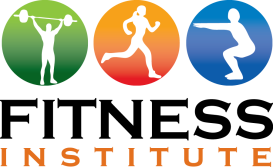 Provider No. 320891.   COURSE DETAILS1.   COURSE DETAILS1.   COURSE DETAILS1.   COURSE DETAILS1.   COURSE DETAILS1.   COURSE DETAILS1.   COURSE DETAILS1.   COURSE DETAILS1.   COURSE DETAILS1.   COURSE DETAILS1.   COURSE DETAILS1.   COURSE DETAILS1.   COURSE DETAILS1.   COURSE DETAILS1.   COURSE DETAILS1.   COURSE DETAILS1.   COURSE DETAILS1.   COURSE DETAILS1.   COURSE DETAILS1.   COURSE DETAILS1.   COURSE DETAILS1.   COURSE DETAILS1.   COURSE DETAILS1.   COURSE DETAILS1.   COURSE DETAILS1.   COURSE DETAILS1.   COURSE DETAILS1.   COURSE DETAILS1.   COURSE DETAILS1.   COURSE DETAILS1.   COURSE DETAILS1.   COURSE DETAILS1.   COURSE DETAILS1.   COURSE DETAILS1.   COURSE DETAILS1.   COURSE DETAILS1.   COURSE DETAILS1.   COURSE DETAILS1.   COURSE DETAILS1.   COURSE DETAILS1.   COURSE DETAILS1.   COURSE DETAILS1.   COURSE DETAILS1.   COURSE DETAILS1.   COURSE DETAILS1.   COURSE DETAILS1.   COURSE DETAILS1.   COURSE DETAILS1.   COURSE DETAILS1.   COURSE DETAILS1.   COURSE DETAILS1.   COURSE DETAILS1.   COURSE DETAILS1.   COURSE DETAILS1.   COURSE DETAILS1.   COURSE DETAILS1.   COURSE DETAILS1.   COURSE DETAILS1.   COURSE DETAILS1.   COURSE DETAILS1.   COURSE DETAILS1.   COURSE DETAILS1.   COURSE DETAILS1.   COURSE DETAILS1.   COURSE DETAILS1.   COURSE DETAILS1.   COURSE DETAILS1.   COURSE DETAILS1.   COURSE DETAILS1.   COURSE DETAILS1.   COURSE DETAILS1.   COURSE DETAILS1.   COURSE DETAILS1.   COURSE DETAILS1.   COURSE DETAILS1.   COURSE DETAILS1.   COURSE DETAILS1.   COURSE DETAILS1.   COURSE DETAILS1.   COURSE DETAILS1.   COURSE DETAILS1.   COURSE DETAILS1.   COURSE DETAILS1.   COURSE DETAILS1.   COURSE DETAILS1.   COURSE DETAILS1.   COURSE DETAILS1.   COURSE DETAILS1.   COURSE DETAILS1.   COURSE DETAILS1.   COURSE DETAILS1.   COURSE DETAILS1.   COURSE DETAILS1.   COURSE DETAILS1.   COURSE DETAILS1.   COURSE DETAILS1.   COURSE DETAILS1.   COURSE DETAILS1.   COURSE DETAILS1.   COURSE DETAILS1.   COURSE DETAILS1.   COURSE DETAILS1.   COURSE DETAILS1.   COURSE DETAILS1.   COURSE DETAILS1.   COURSE DETAILS1.   COURSE DETAILS1.   COURSE DETAILS1.   COURSE DETAILS1.   COURSE DETAILS1.   COURSE DETAILS1.   COURSE DETAILS1.   COURSE DETAILS1.   COURSE DETAILS1.   COURSE DETAILS1.   COURSE DETAILS1.   COURSE DETAILS1.   COURSE DETAILS1.   COURSE DETAILS1.   COURSE DETAILS1.   COURSE DETAILS1.   COURSE DETAILSCourse Title:Course Title:Course Title:Course Title:Course Title:Course Title:Course Title:Course Title: SIS30310 Certificate III in Fitness SIS30310 Certificate III in Fitness SIS30310 Certificate III in Fitness SIS30310 Certificate III in Fitness SIS30310 Certificate III in Fitness SIS30310 Certificate III in Fitness SIS30310 Certificate III in Fitness SIS30310 Certificate III in Fitness SIS30310 Certificate III in Fitness SIS30310 Certificate III in Fitness SIS30310 Certificate III in Fitness SIS30310 Certificate III in Fitness SIS30310 Certificate III in Fitness SIS30310 Certificate III in Fitness SIS30310 Certificate III in Fitness SIS30310 Certificate III in Fitness SIS30310 Certificate III in Fitness SIS30310 Certificate III in Fitness SIS30310 Certificate III in Fitness SIS30310 Certificate III in Fitness SIS30310 Certificate III in Fitness SIS30310 Certificate III in Fitness SIS30310 Certificate III in Fitness SIS30310 Certificate III in Fitness SIS30310 Certificate III in Fitness SIS30310 Certificate III in Fitness SIS30310 Certificate III in Fitness SIS30310 Certificate III in Fitness SIS30310 Certificate III in Fitness SIS30310 Certificate III in Fitness SIS30310 Certificate III in Fitness SIS30310 Certificate III in Fitness SIS30310 Certificate III in Fitness SIS40210 Certificate IV in Fitness SIS40210 Certificate IV in Fitness SIS40210 Certificate IV in Fitness SIS40210 Certificate IV in Fitness SIS40210 Certificate IV in Fitness SIS40210 Certificate IV in Fitness SIS40210 Certificate IV in Fitness SIS40210 Certificate IV in Fitness SIS40210 Certificate IV in Fitness SIS40210 Certificate IV in Fitness SIS40210 Certificate IV in Fitness SIS40210 Certificate IV in Fitness SIS40210 Certificate IV in Fitness SIS40210 Certificate IV in Fitness SIS40210 Certificate IV in Fitness SIS40210 Certificate IV in Fitness SIS40210 Certificate IV in Fitness SIS40210 Certificate IV in Fitness SIS40210 Certificate IV in Fitness SIS40210 Certificate IV in Fitness SIS40210 Certificate IV in Fitness SIS40210 Certificate IV in Fitness SIS40210 Certificate IV in Fitness SIS40210 Certificate IV in Fitness SIS40210 Certificate IV in Fitness SIS40210 Certificate IV in Fitness SIS40210 Certificate IV in Fitness SIS40210 Certificate IV in Fitness SIS40210 Certificate IV in Fitness SIS40210 Certificate IV in Fitness SIS40210 Certificate IV in Fitness SIS40210 Certificate IV in Fitness SIS40210 Certificate IV in Fitness SIS40210 Certificate IV in Fitness SIS40210 Certificate IV in Fitness SIS40210 Certificate IV in Fitness SIS40210 Certificate IV in Fitness SIS40210 Certificate IV in Fitness SIS40210 Certificate IV in Fitness SIS40210 Certificate IV in Fitness SIS40210 Certificate IV in Fitness SIS40210 Certificate IV in Fitness SIS40210 Certificate IV in Fitness SIS40210 Certificate IV in Fitness SIS40210 Certificate IV in Fitness SIS40210 Certificate IV in Fitness SIS40210 Certificate IV in Fitness SIS40210 Certificate IV in Fitness SIS40210 Certificate IV in Fitness SIS40210 Certificate IV in Fitness SIS40210 Certificate IV in Fitness SIS40210 Certificate IV in Fitness SIS40210 Certificate IV in Fitness SIS40210 Certificate IV in Fitness SIS40210 Certificate IV in Fitness SIS40210 Certificate IV in Fitness SIS40210 Certificate IV in Fitness SIS40210 Certificate IV in Fitness Both Both Both Both Both Both Both Both Both Both Both Both Both Both BothLocation:Location:Location:Location:Location:Location:Location:Commencement Date (DD/MM/YYYY):Commencement Date (DD/MM/YYYY):Commencement Date (DD/MM/YYYY):Commencement Date (DD/MM/YYYY):Commencement Date (DD/MM/YYYY):Commencement Date (DD/MM/YYYY):Commencement Date (DD/MM/YYYY):Commencement Date (DD/MM/YYYY):Commencement Date (DD/MM/YYYY):Commencement Date (DD/MM/YYYY):Commencement Date (DD/MM/YYYY):Commencement Date (DD/MM/YYYY):Commencement Date (DD/MM/YYYY):Commencement Date (DD/MM/YYYY):Commencement Date (DD/MM/YYYY):Commencement Date (DD/MM/YYYY):Commencement Date (DD/MM/YYYY):Commencement Date (DD/MM/YYYY):Commencement Date (DD/MM/YYYY):Commencement Date (DD/MM/YYYY):Commencement Date (DD/MM/YYYY):Commencement Date (DD/MM/YYYY):Commencement Date (DD/MM/YYYY):Commencement Date (DD/MM/YYYY):Commencement Date (DD/MM/YYYY):Commencement Date (DD/MM/YYYY):Commencement Date (DD/MM/YYYY):Commencement Date (DD/MM/YYYY):Commencement Date (DD/MM/YYYY):Commencement Date (DD/MM/YYYY):Commencement Date (DD/MM/YYYY):Commencement Date (DD/MM/YYYY):Commencement Date (DD/MM/YYYY):Commencement Date (DD/MM/YYYY):Commencement Date (DD/MM/YYYY):Commencement Date (DD/MM/YYYY):Commencement Date (DD/MM/YYYY):Commencement Date (DD/MM/YYYY):Commencement Date (DD/MM/YYYY):Commencement Date (DD/MM/YYYY):Commencement Date (DD/MM/YYYY):Commencement Date (DD/MM/YYYY):Commencement Date (DD/MM/YYYY):Commencement Date (DD/MM/YYYY):Commencement Date (DD/MM/YYYY):Commencement Date (DD/MM/YYYY):Commencement Date (DD/MM/YYYY):Commencement Date (DD/MM/YYYY):Commencement Date (DD/MM/YYYY):Commencement Date (DD/MM/YYYY):Commencement Date (DD/MM/YYYY):Commencement Date (DD/MM/YYYY):Commencement Date (DD/MM/YYYY):Commencement Date (DD/MM/YYYY):Commencement Date (DD/MM/YYYY):Commencement Date (DD/MM/YYYY):Commencement Date (DD/MM/YYYY):Commencement Date (DD/MM/YYYY):Commencement Date (DD/MM/YYYY):Commencement Date (DD/MM/YYYY):Commencement Date (DD/MM/YYYY):       /       /           /       /           /       /           /       /           /       /           /       /           /       /           /       /           /       /           /       /           /       /           /       /           /       /           /       /           /       /    2.   EMPLOYER DETAILS2.   EMPLOYER DETAILS2.   EMPLOYER DETAILS2.   EMPLOYER DETAILS2.   EMPLOYER DETAILS2.   EMPLOYER DETAILS2.   EMPLOYER DETAILS2.   EMPLOYER DETAILS2.   EMPLOYER DETAILS2.   EMPLOYER DETAILS2.   EMPLOYER DETAILS2.   EMPLOYER DETAILS2.   EMPLOYER DETAILS2.   EMPLOYER DETAILS2.   EMPLOYER DETAILS2.   EMPLOYER DETAILS2.   EMPLOYER DETAILS2.   EMPLOYER DETAILS2.   EMPLOYER DETAILS2.   EMPLOYER DETAILS2.   EMPLOYER DETAILS2.   EMPLOYER DETAILS2.   EMPLOYER DETAILS2.   EMPLOYER DETAILS2.   EMPLOYER DETAILS2.   EMPLOYER DETAILS2.   EMPLOYER DETAILS2.   EMPLOYER DETAILS2.   EMPLOYER DETAILS2.   EMPLOYER DETAILS2.   EMPLOYER DETAILS2.   EMPLOYER DETAILS2.   EMPLOYER DETAILS2.   EMPLOYER DETAILS2.   EMPLOYER DETAILS2.   EMPLOYER DETAILS2.   EMPLOYER DETAILS2.   EMPLOYER DETAILS2.   EMPLOYER DETAILS2.   EMPLOYER DETAILS2.   EMPLOYER DETAILS2.   EMPLOYER DETAILS2.   EMPLOYER DETAILS2.   EMPLOYER DETAILS2.   EMPLOYER DETAILS2.   EMPLOYER DETAILS2.   EMPLOYER DETAILS2.   EMPLOYER DETAILS2.   EMPLOYER DETAILS2.   EMPLOYER DETAILS2.   EMPLOYER DETAILS2.   EMPLOYER DETAILS2.   EMPLOYER DETAILS2.   EMPLOYER DETAILS2.   EMPLOYER DETAILS2.   EMPLOYER DETAILS2.   EMPLOYER DETAILS2.   EMPLOYER DETAILS2.   EMPLOYER DETAILS2.   EMPLOYER DETAILS2.   EMPLOYER DETAILS2.   EMPLOYER DETAILS2.   EMPLOYER DETAILS2.   EMPLOYER DETAILS2.   EMPLOYER DETAILS2.   EMPLOYER DETAILS2.   EMPLOYER DETAILS2.   EMPLOYER DETAILS2.   EMPLOYER DETAILS2.   EMPLOYER DETAILS2.   EMPLOYER DETAILS2.   EMPLOYER DETAILS2.   EMPLOYER DETAILS2.   EMPLOYER DETAILS2.   EMPLOYER DETAILS2.   EMPLOYER DETAILS2.   EMPLOYER DETAILS2.   EMPLOYER DETAILS2.   EMPLOYER DETAILS2.   EMPLOYER DETAILS2.   EMPLOYER DETAILS2.   EMPLOYER DETAILS2.   EMPLOYER DETAILS2.   EMPLOYER DETAILS2.   EMPLOYER DETAILS2.   EMPLOYER DETAILS2.   EMPLOYER DETAILS2.   EMPLOYER DETAILS2.   EMPLOYER DETAILS2.   EMPLOYER DETAILS2.   EMPLOYER DETAILS2.   EMPLOYER DETAILS2.   EMPLOYER DETAILS2.   EMPLOYER DETAILS2.   EMPLOYER DETAILS2.   EMPLOYER DETAILS2.   EMPLOYER DETAILS2.   EMPLOYER DETAILS2.   EMPLOYER DETAILS2.   EMPLOYER DETAILS2.   EMPLOYER DETAILS2.   EMPLOYER DETAILS2.   EMPLOYER DETAILS2.   EMPLOYER DETAILS2.   EMPLOYER DETAILS2.   EMPLOYER DETAILS2.   EMPLOYER DETAILS2.   EMPLOYER DETAILS2.   EMPLOYER DETAILS2.   EMPLOYER DETAILS2.   EMPLOYER DETAILS2.   EMPLOYER DETAILS2.   EMPLOYER DETAILS2.   EMPLOYER DETAILS2.   EMPLOYER DETAILS2.   EMPLOYER DETAILS2.   EMPLOYER DETAILS2.   EMPLOYER DETAILS2.   EMPLOYER DETAILS2.   EMPLOYER DETAILS2.   EMPLOYER DETAILS2.   EMPLOYER DETAILSCompany Name:Company Name:Company Name:Company Name:Company Name:Company Name:Company Name:Company Name:Company Name:Company Name:Company Name:Job/Position:Job/Position:Job/Position:Job/Position:Job/Position:Job/Position:Job/Position:Job/Position:Job/Position:Job/Position:Job/Position:Job/Position:Job/Position:Job/Position:Job/Position:Job/Position:Job/Position:Job/Position:Job/Position:Job/Position:Job/Position:Job/Position:Job/Position:Job/Position:Job/Position:Job/Position:Job/Position:Work Email Address:Work Email Address:Work Email Address:Work Email Address:Work Email Address:Work Email Address:Work Email Address:Work Email Address:Work Email Address:Work Email Address:Work Email Address:Work Email Address:Work Email Address:Work Email Address:Supervisor Name:Supervisor Name:Supervisor Name:Supervisor Name:Supervisor Name:Supervisor Name:Supervisor Name:Supervisor Name:Supervisor Name:Supervisor Name:Supervisor Name:Supervisor Name:Supervisor Name:Contact Number:Contact Number:Contact Number:Contact Number:Contact Number:Contact Number:Contact Number:Contact Number:Contact Number:Contact Number:Contact Number:Contact Number:Contact Number:Contact Number:Contact Number:Contact Number:Contact Number:Contact Number:Contact Number:Contact Number:Contact Number:Contact Number:Contact Number:Contact Number:Contact Number:Contact Number:Contact Number:Contact Number:Contact Number:Contact Number:Contact Number:Contact Number:Contact Number:Contact Number:Contact Number:3.   PERSONAL DETAILS3.   PERSONAL DETAILS3.   PERSONAL DETAILS3.   PERSONAL DETAILS3.   PERSONAL DETAILS3.   PERSONAL DETAILS3.   PERSONAL DETAILS3.   PERSONAL DETAILS3.   PERSONAL DETAILS3.   PERSONAL DETAILS3.   PERSONAL DETAILS3.   PERSONAL DETAILS3.   PERSONAL DETAILS3.   PERSONAL DETAILS3.   PERSONAL DETAILS3.   PERSONAL DETAILS3.   PERSONAL DETAILS3.   PERSONAL DETAILS3.   PERSONAL DETAILS3.   PERSONAL DETAILS3.   PERSONAL DETAILS3.   PERSONAL DETAILS3.   PERSONAL DETAILS3.   PERSONAL DETAILS3.   PERSONAL DETAILS3.   PERSONAL DETAILS3.   PERSONAL DETAILS3.   PERSONAL DETAILS3.   PERSONAL DETAILS3.   PERSONAL DETAILS3.   PERSONAL DETAILS3.   PERSONAL DETAILS3.   PERSONAL DETAILS3.   PERSONAL DETAILS3.   PERSONAL DETAILS3.   PERSONAL DETAILS3.   PERSONAL DETAILS3.   PERSONAL DETAILS3.   PERSONAL DETAILS3.   PERSONAL DETAILS3.   PERSONAL DETAILS3.   PERSONAL DETAILS3.   PERSONAL DETAILS3.   PERSONAL DETAILS3.   PERSONAL DETAILS3.   PERSONAL DETAILS3.   PERSONAL DETAILS3.   PERSONAL DETAILS3.   PERSONAL DETAILS3.   PERSONAL DETAILS3.   PERSONAL DETAILS3.   PERSONAL DETAILS3.   PERSONAL DETAILS3.   PERSONAL DETAILS3.   PERSONAL DETAILS3.   PERSONAL DETAILS3.   PERSONAL DETAILS3.   PERSONAL DETAILS3.   PERSONAL DETAILS3.   PERSONAL DETAILS3.   PERSONAL DETAILS3.   PERSONAL DETAILS3.   PERSONAL DETAILS3.   PERSONAL DETAILS3.   PERSONAL DETAILS3.   PERSONAL DETAILS3.   PERSONAL DETAILS3.   PERSONAL DETAILS3.   PERSONAL DETAILS3.   PERSONAL DETAILS3.   PERSONAL DETAILS3.   PERSONAL DETAILS3.   PERSONAL DETAILS3.   PERSONAL DETAILS3.   PERSONAL DETAILS3.   PERSONAL DETAILS3.   PERSONAL DETAILS3.   PERSONAL DETAILS3.   PERSONAL DETAILS3.   PERSONAL DETAILS3.   PERSONAL DETAILS3.   PERSONAL DETAILS3.   PERSONAL DETAILS3.   PERSONAL DETAILS3.   PERSONAL DETAILS3.   PERSONAL DETAILS3.   PERSONAL DETAILS3.   PERSONAL DETAILS3.   PERSONAL DETAILS3.   PERSONAL DETAILS3.   PERSONAL DETAILS3.   PERSONAL DETAILS3.   PERSONAL DETAILS3.   PERSONAL DETAILS3.   PERSONAL DETAILS3.   PERSONAL DETAILS3.   PERSONAL DETAILS3.   PERSONAL DETAILS3.   PERSONAL DETAILS3.   PERSONAL DETAILS3.   PERSONAL DETAILS3.   PERSONAL DETAILS3.   PERSONAL DETAILS3.   PERSONAL DETAILS3.   PERSONAL DETAILS3.   PERSONAL DETAILS3.   PERSONAL DETAILS3.   PERSONAL DETAILS3.   PERSONAL DETAILS3.   PERSONAL DETAILS3.   PERSONAL DETAILS3.   PERSONAL DETAILS3.   PERSONAL DETAILS3.   PERSONAL DETAILS3.   PERSONAL DETAILS3.   PERSONAL DETAILS3.   PERSONAL DETAILS3.   PERSONAL DETAILS3.   PERSONAL DETAILS3.   PERSONAL DETAILS3.   PERSONAL DETAILS3.   PERSONAL DETAILSTitle:Title:Title:Title: Mr Mr Mr Mr Mr Mrs Mrs Mrs Mrs Mrs Mrs Ms Ms Ms Ms Ms Ms Ms Ms Miss Miss Miss Miss Miss Miss Miss Miss Miss Miss Miss Miss Miss Dr Dr Dr Dr Dr Dr Dr Dr Dr Dr Dr Dr Dr Dr Dr Dr Dr Dr Dr Dr Dr Dr DrGender:Gender:Gender:Gender:Gender:Gender:Gender:Gender:Gender:Gender:Gender:Gender: Male Male Male Male Male Male Male Male Male Male Male Male Male Male Male Female Female Female Female Female Female Female Female Female FemaleSurname:Surname:Surname:Surname:Surname:Surname:Surname:Given Names:Given Names:Given Names:Given Names:Given Names:Given Names:Given Names:Given Names:Given Names:Given Names:Given Names:Given Names:Given Names:Given Names:Given Names:Given Names:Given Names:Given Names:Given Names:Given Names:Given Names:Given Names:Given Names:Given Names:Given Names:Given Names:Given Names:Preferred Name:Preferred Name:Preferred Name:Preferred Name:Preferred Name:Preferred Name:Preferred Name:Preferred Name:Preferred Name:Preferred Name:Preferred Name:Date of birth (DD/MM/YYYY):Date of birth (DD/MM/YYYY):Date of birth (DD/MM/YYYY):Date of birth (DD/MM/YYYY):Date of birth (DD/MM/YYYY):Date of birth (DD/MM/YYYY):Date of birth (DD/MM/YYYY):Date of birth (DD/MM/YYYY):Date of birth (DD/MM/YYYY):Date of birth (DD/MM/YYYY):Date of birth (DD/MM/YYYY):Date of birth (DD/MM/YYYY):Date of birth (DD/MM/YYYY):Date of birth (DD/MM/YYYY):Date of birth (DD/MM/YYYY):Date of birth (DD/MM/YYYY):Date of birth (DD/MM/YYYY):Date of birth (DD/MM/YYYY):Date of birth (DD/MM/YYYY):Date of birth (DD/MM/YYYY):Date of birth (DD/MM/YYYY):Date of birth (DD/MM/YYYY):Date of birth (DD/MM/YYYY):Date of birth (DD/MM/YYYY):Date of birth (DD/MM/YYYY):Date of birth (DD/MM/YYYY):Date of birth (DD/MM/YYYY):Date of birth (DD/MM/YYYY):Date of birth (DD/MM/YYYY):Date of birth (DD/MM/YYYY):Date of birth (DD/MM/YYYY):Date of birth (DD/MM/YYYY):Date of birth (DD/MM/YYYY):Date of birth (DD/MM/YYYY):Date of birth (DD/MM/YYYY):Date of birth (DD/MM/YYYY):Date of birth (DD/MM/YYYY):Date of birth (DD/MM/YYYY):Date of birth (DD/MM/YYYY):Date of birth (DD/MM/YYYY):Date of birth (DD/MM/YYYY):Date of birth (DD/MM/YYYY):Date of birth (DD/MM/YYYY):Date of birth (DD/MM/YYYY):Date of birth (DD/MM/YYYY):Date of birth (DD/MM/YYYY):       /       /           /       /           /       /           /       /           /       /           /       /           /       /           /       /           /       /           /       /           /       /           /       /           /       /           /       /           /       /           /       /           /       /           /       /           /       /           /       /           /       /    Phone - Mobile:Phone - Mobile:Phone - Mobile:Phone - Mobile:Phone - Mobile:Phone - Mobile:Phone - Mobile:Phone - Mobile:Phone - Mobile:Phone - Mobile:Phone - Work:Phone - Work:Phone - Work:Phone - Work:Phone - Work:Phone - Work:Phone - Work:Phone - Work:Phone - Work:Phone - Work:Phone - Work:Phone - Work:Phone - Work:Phone - Work:Phone - Work:Phone - Work:Phone - Work:Phone - Work:Phone - Work:Phone - Work:Phone - Work:Phone - Work:Phone - Work:Phone - Work:Phone - Work:Phone - Work:Phone - Work:Phone - Work:Phone - Work:Phone - Work:Email Address:Email Address:Email Address:Email Address:Email Address:Email Address:Email Address:Email Address:Email Address:RESIDENTIAL ADDRESSRESIDENTIAL ADDRESSRESIDENTIAL ADDRESSRESIDENTIAL ADDRESSRESIDENTIAL ADDRESSRESIDENTIAL ADDRESSRESIDENTIAL ADDRESSRESIDENTIAL ADDRESSRESIDENTIAL ADDRESSRESIDENTIAL ADDRESSRESIDENTIAL ADDRESSRESIDENTIAL ADDRESSRESIDENTIAL ADDRESSRESIDENTIAL ADDRESSRESIDENTIAL ADDRESSRESIDENTIAL ADDRESSRESIDENTIAL ADDRESSRESIDENTIAL ADDRESSRESIDENTIAL ADDRESSRESIDENTIAL ADDRESSRESIDENTIAL ADDRESSRESIDENTIAL ADDRESSRESIDENTIAL ADDRESSRESIDENTIAL ADDRESSRESIDENTIAL ADDRESSRESIDENTIAL ADDRESSRESIDENTIAL ADDRESSRESIDENTIAL ADDRESSRESIDENTIAL ADDRESSRESIDENTIAL ADDRESSRESIDENTIAL ADDRESSRESIDENTIAL ADDRESSRESIDENTIAL ADDRESSRESIDENTIAL ADDRESSRESIDENTIAL ADDRESSRESIDENTIAL ADDRESSRESIDENTIAL ADDRESSRESIDENTIAL ADDRESSRESIDENTIAL ADDRESSRESIDENTIAL ADDRESSRESIDENTIAL ADDRESSRESIDENTIAL ADDRESSRESIDENTIAL ADDRESSRESIDENTIAL ADDRESSRESIDENTIAL ADDRESSRESIDENTIAL ADDRESSRESIDENTIAL ADDRESSRESIDENTIAL ADDRESSRESIDENTIAL ADDRESSRESIDENTIAL ADDRESSRESIDENTIAL ADDRESSRESIDENTIAL ADDRESSRESIDENTIAL ADDRESSRESIDENTIAL ADDRESSRESIDENTIAL ADDRESSRESIDENTIAL ADDRESSRESIDENTIAL ADDRESSRESIDENTIAL ADDRESSRESIDENTIAL ADDRESSRESIDENTIAL ADDRESSRESIDENTIAL ADDRESSRESIDENTIAL ADDRESSRESIDENTIAL ADDRESSRESIDENTIAL ADDRESSRESIDENTIAL ADDRESSRESIDENTIAL ADDRESSRESIDENTIAL ADDRESSRESIDENTIAL ADDRESSRESIDENTIAL ADDRESSRESIDENTIAL ADDRESSRESIDENTIAL ADDRESSRESIDENTIAL ADDRESSRESIDENTIAL ADDRESSRESIDENTIAL ADDRESSRESIDENTIAL ADDRESSRESIDENTIAL ADDRESSRESIDENTIAL ADDRESSRESIDENTIAL ADDRESSRESIDENTIAL ADDRESSRESIDENTIAL ADDRESSRESIDENTIAL ADDRESSRESIDENTIAL ADDRESSRESIDENTIAL ADDRESSRESIDENTIAL ADDRESSRESIDENTIAL ADDRESSRESIDENTIAL ADDRESSRESIDENTIAL ADDRESSRESIDENTIAL ADDRESSRESIDENTIAL ADDRESSRESIDENTIAL ADDRESSRESIDENTIAL ADDRESSRESIDENTIAL ADDRESSRESIDENTIAL ADDRESSRESIDENTIAL ADDRESSRESIDENTIAL ADDRESSRESIDENTIAL ADDRESSRESIDENTIAL ADDRESSRESIDENTIAL ADDRESSRESIDENTIAL ADDRESSRESIDENTIAL ADDRESSRESIDENTIAL ADDRESSRESIDENTIAL ADDRESSRESIDENTIAL ADDRESSRESIDENTIAL ADDRESSRESIDENTIAL ADDRESSRESIDENTIAL ADDRESSRESIDENTIAL ADDRESSRESIDENTIAL ADDRESSRESIDENTIAL ADDRESSRESIDENTIAL ADDRESSRESIDENTIAL ADDRESSRESIDENTIAL ADDRESSRESIDENTIAL ADDRESSRESIDENTIAL ADDRESSRESIDENTIAL ADDRESSRESIDENTIAL ADDRESSRESIDENTIAL ADDRESSRESIDENTIAL ADDRESSRESIDENTIAL ADDRESSRESIDENTIAL ADDRESSRESIDENTIAL ADDRESSRESIDENTIAL ADDRESSHouse Number:House Number:House Number:House Number:House Number:House Number:House Number:House Number:House Number:House Number:Street Address:Street Address:Street Address:Street Address:Street Address:Street Address:Street Address:Street Address:Street Address:Street Address:Street Address:Street Address:Street Address:Street Address:Street Address:Street Address:Street Address:Street Address:Street Address:Street Address:Street Address:Street Address:Street Address:Street Address:Street Address:Street Address:Street Address:Street Address:Street Address:Street Address:Suburb:Suburb:Suburb:Suburb:Suburb:State:State:State:State:State:State:State:State:State:State:State:State:Postcode:Postcode:Postcode:Postcode:Postcode:Postcode:Postcode:Postcode:Postcode:Postcode:EMERGENCY CONTACTEMERGENCY CONTACTEMERGENCY CONTACTEMERGENCY CONTACTEMERGENCY CONTACTEMERGENCY CONTACTEMERGENCY CONTACTEMERGENCY CONTACTEMERGENCY CONTACTEMERGENCY CONTACTEMERGENCY CONTACTEMERGENCY CONTACTEMERGENCY CONTACTEMERGENCY CONTACTEMERGENCY CONTACTEMERGENCY CONTACTEMERGENCY CONTACTEMERGENCY CONTACTEMERGENCY CONTACTEMERGENCY CONTACTEMERGENCY CONTACTEMERGENCY CONTACTEMERGENCY CONTACTEMERGENCY CONTACTEMERGENCY CONTACTEMERGENCY CONTACTEMERGENCY CONTACTEMERGENCY CONTACTEMERGENCY CONTACTEMERGENCY CONTACTEMERGENCY CONTACTEMERGENCY CONTACTEMERGENCY CONTACTEMERGENCY CONTACTEMERGENCY CONTACTEMERGENCY CONTACTEMERGENCY CONTACTEMERGENCY CONTACTEMERGENCY CONTACTEMERGENCY CONTACTEMERGENCY CONTACTEMERGENCY CONTACTEMERGENCY CONTACTEMERGENCY CONTACTEMERGENCY CONTACTEMERGENCY CONTACTEMERGENCY CONTACTEMERGENCY CONTACTEMERGENCY CONTACTEMERGENCY CONTACTEMERGENCY CONTACTEMERGENCY CONTACTEMERGENCY CONTACTEMERGENCY CONTACTEMERGENCY CONTACTEMERGENCY CONTACTEMERGENCY CONTACTEMERGENCY CONTACTEMERGENCY CONTACTEMERGENCY CONTACTEMERGENCY CONTACTEMERGENCY CONTACTEMERGENCY CONTACTEMERGENCY CONTACTEMERGENCY CONTACTEMERGENCY CONTACTEMERGENCY CONTACTEMERGENCY CONTACTEMERGENCY CONTACTEMERGENCY CONTACTEMERGENCY CONTACTEMERGENCY CONTACTEMERGENCY CONTACTEMERGENCY CONTACTEMERGENCY CONTACTEMERGENCY CONTACTEMERGENCY CONTACTEMERGENCY CONTACTEMERGENCY CONTACTEMERGENCY CONTACTEMERGENCY CONTACTEMERGENCY CONTACTEMERGENCY CONTACTEMERGENCY CONTACTEMERGENCY CONTACTEMERGENCY CONTACTEMERGENCY CONTACTEMERGENCY CONTACTEMERGENCY CONTACTEMERGENCY CONTACTEMERGENCY CONTACTEMERGENCY CONTACTEMERGENCY CONTACTEMERGENCY CONTACTEMERGENCY CONTACTEMERGENCY CONTACTEMERGENCY CONTACTEMERGENCY CONTACTEMERGENCY CONTACTEMERGENCY CONTACTEMERGENCY CONTACTEMERGENCY CONTACTEMERGENCY CONTACTEMERGENCY CONTACTEMERGENCY CONTACTEMERGENCY CONTACTEMERGENCY CONTACTEMERGENCY CONTACTEMERGENCY CONTACTEMERGENCY CONTACTEMERGENCY CONTACTEMERGENCY CONTACTEMERGENCY CONTACTEMERGENCY CONTACTEMERGENCY CONTACTEMERGENCY CONTACTEMERGENCY CONTACTEMERGENCY CONTACTEMERGENCY CONTACTEMERGENCY CONTACTEMERGENCY CONTACTEMERGENCY CONTACTContact Name:Contact Name:Contact Name:Contact Name:Contact Name:Contact Name:Contact Name:Contact Name:Contact Name:Relationship:Relationship:Relationship:Relationship:Relationship:Relationship:Relationship:Relationship:Relationship:Relationship:Relationship:Relationship:Relationship:Relationship:Relationship:Relationship:Relationship:Relationship:Relationship:Relationship:Relationship:Relationship:Relationship:Relationship:Relationship:Relationship:Best Contact Number:Best Contact Number:Best Contact Number:Best Contact Number:Best Contact Number:Best Contact Number:Best Contact Number:Best Contact Number:Best Contact Number:Best Contact Number:Best Contact Number:Best Contact Number:Best Contact Number:Best Contact Number:Best Contact Number:Best Contact Number:Alternate Contact Number:Alternate Contact Number:Alternate Contact Number:Alternate Contact Number:Alternate Contact Number:Alternate Contact Number:Alternate Contact Number:Alternate Contact Number:Alternate Contact Number:Alternate Contact Number:Alternate Contact Number:Alternate Contact Number:Alternate Contact Number:Alternate Contact Number:Alternate Contact Number:Alternate Contact Number:Alternate Contact Number:Alternate Contact Number:Alternate Contact Number:Alternate Contact Number:Alternate Contact Number:Alternate Contact Number:Alternate Contact Number:Alternate Contact Number:Alternate Contact Number:Alternate Contact Number:Alternate Contact Number:Alternate Contact Number:Alternate Contact Number:Alternate Contact Number:Alternate Contact Number:Alternate Contact Number:Alternate Contact Number:Alternate Contact Number:Alternate Contact Number:Alternate Contact Number:Alternate Contact Number:Alternate Contact Number:Alternate Contact Number:Alternate Contact Number:4.   PRIOR EDUCATION4.   PRIOR EDUCATION4.   PRIOR EDUCATION4.   PRIOR EDUCATION4.   PRIOR EDUCATION4.   PRIOR EDUCATION4.   PRIOR EDUCATION4.   PRIOR EDUCATION4.   PRIOR EDUCATION4.   PRIOR EDUCATION4.   PRIOR EDUCATION4.   PRIOR EDUCATION4.   PRIOR EDUCATION4.   PRIOR EDUCATION4.   PRIOR EDUCATION4.   PRIOR EDUCATION4.   PRIOR EDUCATION4.   PRIOR EDUCATION4.   PRIOR EDUCATION4.   PRIOR EDUCATION4.   PRIOR EDUCATION4.   PRIOR EDUCATION4.   PRIOR EDUCATION4.   PRIOR EDUCATION4.   PRIOR EDUCATION4.   PRIOR EDUCATION4.   PRIOR EDUCATION4.   PRIOR EDUCATION4.   PRIOR EDUCATION4.   PRIOR EDUCATION4.   PRIOR EDUCATION4.   PRIOR EDUCATION4.   PRIOR EDUCATION4.   PRIOR EDUCATION4.   PRIOR EDUCATION4.   PRIOR EDUCATION4.   PRIOR EDUCATION4.   PRIOR EDUCATION4.   PRIOR EDUCATION4.   PRIOR EDUCATION4.   PRIOR EDUCATION4.   PRIOR EDUCATION4.   PRIOR EDUCATION4.   PRIOR EDUCATION4.   PRIOR EDUCATION4.   PRIOR EDUCATION4.   PRIOR EDUCATION4.   PRIOR EDUCATION4.   PRIOR EDUCATION4.   PRIOR EDUCATION4.   PRIOR EDUCATION4.   PRIOR EDUCATION4.   PRIOR EDUCATION4.   PRIOR EDUCATION4.   PRIOR EDUCATION4.   PRIOR EDUCATION4.   PRIOR EDUCATION4.   PRIOR EDUCATION4.   PRIOR EDUCATION4.   PRIOR EDUCATION4.   PRIOR EDUCATION4.   PRIOR EDUCATION4.   PRIOR EDUCATION4.   PRIOR EDUCATION4.   PRIOR EDUCATION4.   PRIOR EDUCATION4.   PRIOR EDUCATION4.   PRIOR EDUCATION4.   PRIOR EDUCATION4.   PRIOR EDUCATION4.   PRIOR EDUCATION4.   PRIOR EDUCATION4.   PRIOR EDUCATION4.   PRIOR EDUCATION4.   PRIOR EDUCATION4.   PRIOR EDUCATION4.   PRIOR EDUCATION4.   PRIOR EDUCATION4.   PRIOR EDUCATION4.   PRIOR EDUCATION4.   PRIOR EDUCATION4.   PRIOR EDUCATION4.   PRIOR EDUCATION4.   PRIOR EDUCATION4.   PRIOR EDUCATION4.   PRIOR EDUCATION4.   PRIOR EDUCATION4.   PRIOR EDUCATION4.   PRIOR EDUCATION4.   PRIOR EDUCATION4.   PRIOR EDUCATION4.   PRIOR EDUCATION4.   PRIOR EDUCATION4.   PRIOR EDUCATION4.   PRIOR EDUCATION4.   PRIOR EDUCATION4.   PRIOR EDUCATION4.   PRIOR EDUCATION4.   PRIOR EDUCATION4.   PRIOR EDUCATION4.   PRIOR EDUCATION4.   PRIOR EDUCATION4.   PRIOR EDUCATION4.   PRIOR EDUCATION4.   PRIOR EDUCATION4.   PRIOR EDUCATION4.   PRIOR EDUCATION4.   PRIOR EDUCATION4.   PRIOR EDUCATION4.   PRIOR EDUCATION4.   PRIOR EDUCATION4.   PRIOR EDUCATION4.   PRIOR EDUCATION4.   PRIOR EDUCATION4.   PRIOR EDUCATION4.   PRIOR EDUCATION4.   PRIOR EDUCATION4.   PRIOR EDUCATION4.   PRIOR EDUCATION4.   PRIOR EDUCATION4.   PRIOR EDUCATION4.   PRIOR EDUCATIONWhat is your highest completed school level?What is your highest completed school level?What is your highest completed school level?What is your highest completed school level?What is your highest completed school level?What is your highest completed school level?What is your highest completed school level?What is your highest completed school level?What is your highest completed school level?What is your highest completed school level?What is your highest completed school level?What is your highest completed school level?What is your highest completed school level?What is your highest completed school level?What is your highest completed school level?What is your highest completed school level?What is your highest completed school level?What is your highest completed school level?What is your highest completed school level?What is your highest completed school level?What is your highest completed school level?What is your highest completed school level?What is your highest completed school level?What is your highest completed school level?What is your highest completed school level?What is your highest completed school level?What is your highest completed school level?What is your highest completed school level?What is your highest completed school level?What is your highest completed school level?What is your highest completed school level?What is your highest completed school level?What is your highest completed school level?What is your highest completed school level?Year Completed:Year Completed:Year Completed:Year Completed:Year Completed:Year Completed:Year Completed:Year Completed:Year Completed:Year Completed:Year Completed:Year Completed:Year Completed:Year Completed:Year Completed:Year Completed:Year Completed:Year Completed:Year Completed:Year Completed:Year Completed:Year Completed:Year Completed:Have you successfully completed any qualifications:Have you successfully completed any qualifications:Have you successfully completed any qualifications:Have you successfully completed any qualifications:Have you successfully completed any qualifications:Have you successfully completed any qualifications:Have you successfully completed any qualifications:Have you successfully completed any qualifications:Have you successfully completed any qualifications:Have you successfully completed any qualifications:Have you successfully completed any qualifications:Have you successfully completed any qualifications:Have you successfully completed any qualifications:Have you successfully completed any qualifications:Have you successfully completed any qualifications:Have you successfully completed any qualifications:Have you successfully completed any qualifications:Have you successfully completed any qualifications:Have you successfully completed any qualifications:Have you successfully completed any qualifications:Have you successfully completed any qualifications:Have you successfully completed any qualifications:Have you successfully completed any qualifications:Have you successfully completed any qualifications:Have you successfully completed any qualifications:Have you successfully completed any qualifications:Have you successfully completed any qualifications:Have you successfully completed any qualifications:Have you successfully completed any qualifications:Have you successfully completed any qualifications:Have you successfully completed any qualifications:Have you successfully completed any qualifications:Have you successfully completed any qualifications:Have you successfully completed any qualifications:Have you successfully completed any qualifications:Have you successfully completed any qualifications:Have you successfully completed any qualifications:Have you successfully completed any qualifications:Have you successfully completed any qualifications:Have you successfully completed any qualifications:Have you successfully completed any qualifications: Yes Yes Yes Yes Yes Yes Yes Yes Yes Yes Yes Yes Yes Yes Yes Yes Yes Yes Yes Yes Yes Yes Yes Yes Yes Yes Yes Yes Yes No No No No No No No No No No No No No No No No No No No No No No No No No No No No No No No No No No No No No No No No No No No No No No NoIf yes, tick the appropriate box(s) below and specify type of qualification(s) and year completed:If yes, tick the appropriate box(s) below and specify type of qualification(s) and year completed:If yes, tick the appropriate box(s) below and specify type of qualification(s) and year completed:If yes, tick the appropriate box(s) below and specify type of qualification(s) and year completed:If yes, tick the appropriate box(s) below and specify type of qualification(s) and year completed:If yes, tick the appropriate box(s) below and specify type of qualification(s) and year completed:If yes, tick the appropriate box(s) below and specify type of qualification(s) and year completed:If yes, tick the appropriate box(s) below and specify type of qualification(s) and year completed:If yes, tick the appropriate box(s) below and specify type of qualification(s) and year completed:If yes, tick the appropriate box(s) below and specify type of qualification(s) and year completed:If yes, tick the appropriate box(s) below and specify type of qualification(s) and year completed:If yes, tick the appropriate box(s) below and specify type of qualification(s) and year completed:If yes, tick the appropriate box(s) below and specify type of qualification(s) and year completed:If yes, tick the appropriate box(s) below and specify type of qualification(s) and year completed:If yes, tick the appropriate box(s) below and specify type of qualification(s) and year completed:If yes, tick the appropriate box(s) below and specify type of qualification(s) and year completed:If yes, tick the appropriate box(s) below and specify type of qualification(s) and year completed:If yes, tick the appropriate box(s) below and specify type of qualification(s) and year completed:If yes, tick the appropriate box(s) below and specify type of qualification(s) and year completed:If yes, tick the appropriate box(s) below and specify type of qualification(s) and year completed:If yes, tick the appropriate box(s) below and specify type of qualification(s) and year completed:If yes, tick the appropriate box(s) below and specify type of qualification(s) and year completed:If yes, tick the appropriate box(s) below and specify type of qualification(s) and year completed:If yes, tick the appropriate box(s) below and specify type of qualification(s) and year completed:If yes, tick the appropriate box(s) below and specify type of qualification(s) and year completed:If yes, tick the appropriate box(s) below and specify type of qualification(s) and year completed:If yes, tick the appropriate box(s) below and specify type of qualification(s) and year completed:If yes, tick the appropriate box(s) below and specify type of qualification(s) and year completed:If yes, tick the appropriate box(s) below and specify type of qualification(s) and year completed:If yes, tick the appropriate box(s) below and specify type of qualification(s) and year completed:If yes, tick the appropriate box(s) below and specify type of qualification(s) and year completed:If yes, tick the appropriate box(s) below and specify type of qualification(s) and year completed:If yes, tick the appropriate box(s) below and specify type of qualification(s) and year completed:If yes, tick the appropriate box(s) below and specify type of qualification(s) and year completed:If yes, tick the appropriate box(s) below and specify type of qualification(s) and year completed:If yes, tick the appropriate box(s) below and specify type of qualification(s) and year completed:If yes, tick the appropriate box(s) below and specify type of qualification(s) and year completed:If yes, tick the appropriate box(s) below and specify type of qualification(s) and year completed:If yes, tick the appropriate box(s) below and specify type of qualification(s) and year completed:If yes, tick the appropriate box(s) below and specify type of qualification(s) and year completed:If yes, tick the appropriate box(s) below and specify type of qualification(s) and year completed:If yes, tick the appropriate box(s) below and specify type of qualification(s) and year completed:If yes, tick the appropriate box(s) below and specify type of qualification(s) and year completed:If yes, tick the appropriate box(s) below and specify type of qualification(s) and year completed:If yes, tick the appropriate box(s) below and specify type of qualification(s) and year completed:If yes, tick the appropriate box(s) below and specify type of qualification(s) and year completed:If yes, tick the appropriate box(s) below and specify type of qualification(s) and year completed:If yes, tick the appropriate box(s) below and specify type of qualification(s) and year completed:If yes, tick the appropriate box(s) below and specify type of qualification(s) and year completed:If yes, tick the appropriate box(s) below and specify type of qualification(s) and year completed:If yes, tick the appropriate box(s) below and specify type of qualification(s) and year completed:If yes, tick the appropriate box(s) below and specify type of qualification(s) and year completed:If yes, tick the appropriate box(s) below and specify type of qualification(s) and year completed:If yes, tick the appropriate box(s) below and specify type of qualification(s) and year completed:If yes, tick the appropriate box(s) below and specify type of qualification(s) and year completed:If yes, tick the appropriate box(s) below and specify type of qualification(s) and year completed:If yes, tick the appropriate box(s) below and specify type of qualification(s) and year completed:If yes, tick the appropriate box(s) below and specify type of qualification(s) and year completed:If yes, tick the appropriate box(s) below and specify type of qualification(s) and year completed:If yes, tick the appropriate box(s) below and specify type of qualification(s) and year completed:If yes, tick the appropriate box(s) below and specify type of qualification(s) and year completed:If yes, tick the appropriate box(s) below and specify type of qualification(s) and year completed:If yes, tick the appropriate box(s) below and specify type of qualification(s) and year completed:If yes, tick the appropriate box(s) below and specify type of qualification(s) and year completed:If yes, tick the appropriate box(s) below and specify type of qualification(s) and year completed:If yes, tick the appropriate box(s) below and specify type of qualification(s) and year completed:If yes, tick the appropriate box(s) below and specify type of qualification(s) and year completed:If yes, tick the appropriate box(s) below and specify type of qualification(s) and year completed:If yes, tick the appropriate box(s) below and specify type of qualification(s) and year completed:If yes, tick the appropriate box(s) below and specify type of qualification(s) and year completed:If yes, tick the appropriate box(s) below and specify type of qualification(s) and year completed:If yes, tick the appropriate box(s) below and specify type of qualification(s) and year completed:If yes, tick the appropriate box(s) below and specify type of qualification(s) and year completed:If yes, tick the appropriate box(s) below and specify type of qualification(s) and year completed:If yes, tick the appropriate box(s) below and specify type of qualification(s) and year completed:If yes, tick the appropriate box(s) below and specify type of qualification(s) and year completed:If yes, tick the appropriate box(s) below and specify type of qualification(s) and year completed:If yes, tick the appropriate box(s) below and specify type of qualification(s) and year completed:If yes, tick the appropriate box(s) below and specify type of qualification(s) and year completed:If yes, tick the appropriate box(s) below and specify type of qualification(s) and year completed:If yes, tick the appropriate box(s) below and specify type of qualification(s) and year completed:If yes, tick the appropriate box(s) below and specify type of qualification(s) and year completed:If yes, tick the appropriate box(s) below and specify type of qualification(s) and year completed:If yes, tick the appropriate box(s) below and specify type of qualification(s) and year completed:If yes, tick the appropriate box(s) below and specify type of qualification(s) and year completed:If yes, tick the appropriate box(s) below and specify type of qualification(s) and year completed:If yes, tick the appropriate box(s) below and specify type of qualification(s) and year completed:If yes, tick the appropriate box(s) below and specify type of qualification(s) and year completed:If yes, tick the appropriate box(s) below and specify type of qualification(s) and year completed:If yes, tick the appropriate box(s) below and specify type of qualification(s) and year completed:If yes, tick the appropriate box(s) below and specify type of qualification(s) and year completed:If yes, tick the appropriate box(s) below and specify type of qualification(s) and year completed:If yes, tick the appropriate box(s) below and specify type of qualification(s) and year completed:If yes, tick the appropriate box(s) below and specify type of qualification(s) and year completed:If yes, tick the appropriate box(s) below and specify type of qualification(s) and year completed:If yes, tick the appropriate box(s) below and specify type of qualification(s) and year completed:If yes, tick the appropriate box(s) below and specify type of qualification(s) and year completed:If yes, tick the appropriate box(s) below and specify type of qualification(s) and year completed:If yes, tick the appropriate box(s) below and specify type of qualification(s) and year completed:If yes, tick the appropriate box(s) below and specify type of qualification(s) and year completed:If yes, tick the appropriate box(s) below and specify type of qualification(s) and year completed:If yes, tick the appropriate box(s) below and specify type of qualification(s) and year completed:If yes, tick the appropriate box(s) below and specify type of qualification(s) and year completed:If yes, tick the appropriate box(s) below and specify type of qualification(s) and year completed:If yes, tick the appropriate box(s) below and specify type of qualification(s) and year completed:If yes, tick the appropriate box(s) below and specify type of qualification(s) and year completed:If yes, tick the appropriate box(s) below and specify type of qualification(s) and year completed:If yes, tick the appropriate box(s) below and specify type of qualification(s) and year completed:If yes, tick the appropriate box(s) below and specify type of qualification(s) and year completed:If yes, tick the appropriate box(s) below and specify type of qualification(s) and year completed:If yes, tick the appropriate box(s) below and specify type of qualification(s) and year completed:If yes, tick the appropriate box(s) below and specify type of qualification(s) and year completed:If yes, tick the appropriate box(s) below and specify type of qualification(s) and year completed:If yes, tick the appropriate box(s) below and specify type of qualification(s) and year completed:If yes, tick the appropriate box(s) below and specify type of qualification(s) and year completed:If yes, tick the appropriate box(s) below and specify type of qualification(s) and year completed:If yes, tick the appropriate box(s) below and specify type of qualification(s) and year completed:If yes, tick the appropriate box(s) below and specify type of qualification(s) and year completed:If yes, tick the appropriate box(s) below and specify type of qualification(s) and year completed:If yes, tick the appropriate box(s) below and specify type of qualification(s) and year completed:If yes, tick the appropriate box(s) below and specify type of qualification(s) and year completed:If yes, tick the appropriate box(s) below and specify type of qualification(s) and year completed:Bachelor / Degree or Higher Degree LevelBachelor / Degree or Higher Degree LevelBachelor / Degree or Higher Degree LevelBachelor / Degree or Higher Degree LevelBachelor / Degree or Higher Degree LevelBachelor / Degree or Higher Degree LevelBachelor / Degree or Higher Degree LevelBachelor / Degree or Higher Degree LevelBachelor / Degree or Higher Degree LevelBachelor / Degree or Higher Degree LevelBachelor / Degree or Higher Degree LevelBachelor / Degree or Higher Degree LevelBachelor / Degree or Higher Degree LevelBachelor / Degree or Higher Degree LevelBachelor / Degree or Higher Degree LevelBachelor / Degree or Higher Degree LevelBachelor / Degree or Higher Degree LevelBachelor / Degree or Higher Degree LevelBachelor / Degree or Higher Degree LevelBachelor / Degree or Higher Degree LevelBachelor / Degree or Higher Degree LevelBachelor / Degree or Higher Degree LevelBachelor / Degree or Higher Degree LevelBachelor / Degree or Higher Degree LevelBachelor / Degree or Higher Degree LevelBachelor / Degree or Higher Degree LevelBachelor / Degree or Higher Degree LevelBachelor / Degree or Higher Degree LevelBachelor / Degree or Higher Degree LevelBachelor / Degree or Higher Degree LevelBachelor / Degree or Higher Degree LevelBachelor / Degree or Higher Degree LevelBachelor / Degree or Higher Degree LevelBachelor / Degree or Higher Degree LevelBachelor / Degree or Higher Degree LevelBachelor / Degree or Higher Degree LevelBachelor / Degree or Higher Degree LevelBachelor / Degree or Higher Degree LevelBachelor / Degree or Higher Degree LevelBachelor / Degree or Higher Degree LevelBachelor / Degree or Higher Degree LevelBachelor / Degree or Higher Degree LevelSpecify:Specify:Specify:Specify:Specify:Specify:Specify:Specify:Specify:Specify:Specify:Specify:Specify:Specify:Specify:Specify:Specify:Specify:Specify:Specify:Specify:Year Completed:Year Completed:Year Completed:Year Completed:Year Completed:Year Completed:Year Completed:Year Completed:Year Completed:Year Completed:Year Completed:Year Completed:Year Completed:Year Completed:Year Completed:Year Completed:Year Completed:Year Completed:Year Completed:Year Completed:Year Completed:Advanced Diploma or Associate DegreeAdvanced Diploma or Associate DegreeAdvanced Diploma or Associate DegreeAdvanced Diploma or Associate DegreeAdvanced Diploma or Associate DegreeAdvanced Diploma or Associate DegreeAdvanced Diploma or Associate DegreeAdvanced Diploma or Associate DegreeAdvanced Diploma or Associate DegreeAdvanced Diploma or Associate DegreeAdvanced Diploma or Associate DegreeAdvanced Diploma or Associate DegreeAdvanced Diploma or Associate DegreeAdvanced Diploma or Associate DegreeAdvanced Diploma or Associate DegreeAdvanced Diploma or Associate DegreeAdvanced Diploma or Associate DegreeAdvanced Diploma or Associate DegreeAdvanced Diploma or Associate DegreeAdvanced Diploma or Associate DegreeAdvanced Diploma or Associate DegreeAdvanced Diploma or Associate DegreeAdvanced Diploma or Associate DegreeAdvanced Diploma or Associate DegreeAdvanced Diploma or Associate DegreeAdvanced Diploma or Associate DegreeAdvanced Diploma or Associate DegreeAdvanced Diploma or Associate DegreeAdvanced Diploma or Associate DegreeAdvanced Diploma or Associate DegreeAdvanced Diploma or Associate DegreeAdvanced Diploma or Associate DegreeAdvanced Diploma or Associate DegreeAdvanced Diploma or Associate DegreeAdvanced Diploma or Associate DegreeAdvanced Diploma or Associate DegreeAdvanced Diploma or Associate DegreeAdvanced Diploma or Associate DegreeAdvanced Diploma or Associate DegreeAdvanced Diploma or Associate DegreeAdvanced Diploma or Associate DegreeAdvanced Diploma or Associate DegreeSpecify:Specify:Specify:Specify:Specify:Specify:Specify:Specify:Specify:Specify:Specify:Specify:Specify:Specify:Specify:Specify:Specify:Specify:Specify:Specify:Specify:Year Completed:Year Completed:Year Completed:Year Completed:Year Completed:Year Completed:Year Completed:Year Completed:Year Completed:Year Completed:Year Completed:Year Completed:Year Completed:Year Completed:Year Completed:Year Completed:Year Completed:Year Completed:Year Completed:Year Completed:Year Completed:Diploma (or Associate Degree)Diploma (or Associate Degree)Diploma (or Associate Degree)Diploma (or Associate Degree)Diploma (or Associate Degree)Diploma (or Associate Degree)Diploma (or Associate Degree)Diploma (or Associate Degree)Diploma (or Associate Degree)Diploma (or Associate Degree)Diploma (or Associate Degree)Diploma (or Associate Degree)Diploma (or Associate Degree)Diploma (or Associate Degree)Diploma (or Associate Degree)Diploma (or Associate Degree)Diploma (or Associate Degree)Diploma (or Associate Degree)Diploma (or Associate Degree)Diploma (or Associate Degree)Diploma (or Associate Degree)Diploma (or Associate Degree)Diploma (or Associate Degree)Diploma (or Associate Degree)Diploma (or Associate Degree)Diploma (or Associate Degree)Diploma (or Associate Degree)Diploma (or Associate Degree)Diploma (or Associate Degree)Diploma (or Associate Degree)Diploma (or Associate Degree)Diploma (or Associate Degree)Diploma (or Associate Degree)Diploma (or Associate Degree)Diploma (or Associate Degree)Diploma (or Associate Degree)Diploma (or Associate Degree)Diploma (or Associate Degree)Diploma (or Associate Degree)Diploma (or Associate Degree)Diploma (or Associate Degree)Diploma (or Associate Degree)Specify:Specify:Specify:Specify:Specify:Specify:Specify:Specify:Specify:Specify:Specify:Specify:Specify:Specify:Specify:Specify:Specify:Specify:Specify:Specify:Specify:Year Completed:Year Completed:Year Completed:Year Completed:Year Completed:Year Completed:Year Completed:Year Completed:Year Completed:Year Completed:Year Completed:Year Completed:Year Completed:Year Completed:Year Completed:Year Completed:Year Completed:Year Completed:Year Completed:Year Completed:Year Completed:Certificate IV (or Advanced Certificate/Technician)Certificate IV (or Advanced Certificate/Technician)Certificate IV (or Advanced Certificate/Technician)Certificate IV (or Advanced Certificate/Technician)Certificate IV (or Advanced Certificate/Technician)Certificate IV (or Advanced Certificate/Technician)Certificate IV (or Advanced Certificate/Technician)Certificate IV (or Advanced Certificate/Technician)Certificate IV (or Advanced Certificate/Technician)Certificate IV (or Advanced Certificate/Technician)Certificate IV (or Advanced Certificate/Technician)Certificate IV (or Advanced Certificate/Technician)Certificate IV (or Advanced Certificate/Technician)Certificate IV (or Advanced Certificate/Technician)Certificate IV (or Advanced Certificate/Technician)Certificate IV (or Advanced Certificate/Technician)Certificate IV (or Advanced Certificate/Technician)Certificate IV (or Advanced Certificate/Technician)Certificate IV (or Advanced Certificate/Technician)Certificate IV (or Advanced Certificate/Technician)Certificate IV (or Advanced Certificate/Technician)Certificate IV (or Advanced Certificate/Technician)Certificate IV (or Advanced Certificate/Technician)Certificate IV (or Advanced Certificate/Technician)Certificate IV (or Advanced Certificate/Technician)Certificate IV (or Advanced Certificate/Technician)Certificate IV (or Advanced Certificate/Technician)Certificate IV (or Advanced Certificate/Technician)Certificate IV (or Advanced Certificate/Technician)Certificate IV (or Advanced Certificate/Technician)Certificate IV (or Advanced Certificate/Technician)Certificate IV (or Advanced Certificate/Technician)Certificate IV (or Advanced Certificate/Technician)Certificate IV (or Advanced Certificate/Technician)Certificate IV (or Advanced Certificate/Technician)Certificate IV (or Advanced Certificate/Technician)Certificate IV (or Advanced Certificate/Technician)Certificate IV (or Advanced Certificate/Technician)Certificate IV (or Advanced Certificate/Technician)Certificate IV (or Advanced Certificate/Technician)Certificate IV (or Advanced Certificate/Technician)Certificate IV (or Advanced Certificate/Technician)Specify:Specify:Specify:Specify:Specify:Specify:Specify:Specify:Specify:Specify:Specify:Specify:Specify:Specify:Specify:Specify:Specify:Specify:Specify:Specify:Specify:Year Completed:Year Completed:Year Completed:Year Completed:Year Completed:Year Completed:Year Completed:Year Completed:Year Completed:Year Completed:Year Completed:Year Completed:Year Completed:Year Completed:Year Completed:Year Completed:Year Completed:Year Completed:Year Completed:Year Completed:Year Completed:Certificate III (or Trade Certificate)Certificate III (or Trade Certificate)Certificate III (or Trade Certificate)Certificate III (or Trade Certificate)Certificate III (or Trade Certificate)Certificate III (or Trade Certificate)Certificate III (or Trade Certificate)Certificate III (or Trade Certificate)Certificate III (or Trade Certificate)Certificate III (or Trade Certificate)Certificate III (or Trade Certificate)Certificate III (or Trade Certificate)Certificate III (or Trade Certificate)Certificate III (or Trade Certificate)Certificate III (or Trade Certificate)Certificate III (or Trade Certificate)Certificate III (or Trade Certificate)Certificate III (or Trade Certificate)Certificate III (or Trade Certificate)Certificate III (or Trade Certificate)Certificate III (or Trade Certificate)Certificate III (or Trade Certificate)Certificate III (or Trade Certificate)Certificate III (or Trade Certificate)Certificate III (or Trade Certificate)Certificate III (or Trade Certificate)Certificate III (or Trade Certificate)Certificate III (or Trade Certificate)Certificate III (or Trade Certificate)Certificate III (or Trade Certificate)Certificate III (or Trade Certificate)Certificate III (or Trade Certificate)Certificate III (or Trade Certificate)Certificate III (or Trade Certificate)Certificate III (or Trade Certificate)Certificate III (or Trade Certificate)Certificate III (or Trade Certificate)Certificate III (or Trade Certificate)Certificate III (or Trade Certificate)Certificate III (or Trade Certificate)Certificate III (or Trade Certificate)Certificate III (or Trade Certificate)Specify:Specify:Specify:Specify:Specify:Specify:Specify:Specify:Specify:Specify:Specify:Specify:Specify:Specify:Specify:Specify:Specify:Specify:Specify:Specify:Specify:Year Completed:Year Completed:Year Completed:Year Completed:Year Completed:Year Completed:Year Completed:Year Completed:Year Completed:Year Completed:Year Completed:Year Completed:Year Completed:Year Completed:Year Completed:Year Completed:Year Completed:Year Completed:Year Completed:Year Completed:Year Completed:Certificate IICertificate IICertificate IICertificate IICertificate IICertificate IICertificate IICertificate IICertificate IICertificate IICertificate IICertificate IICertificate IICertificate IICertificate IICertificate IICertificate IICertificate IICertificate IICertificate IICertificate IICertificate IICertificate IICertificate IICertificate IICertificate IICertificate IICertificate IICertificate IICertificate IICertificate IICertificate IICertificate IICertificate IICertificate IICertificate IICertificate IICertificate IICertificate IICertificate IICertificate IICertificate IISpecify:Specify:Specify:Specify:Specify:Specify:Specify:Specify:Specify:Specify:Specify:Specify:Specify:Specify:Specify:Specify:Specify:Specify:Specify:Specify:Specify:Year Completed:Year Completed:Year Completed:Year Completed:Year Completed:Year Completed:Year Completed:Year Completed:Year Completed:Year Completed:Year Completed:Year Completed:Year Completed:Year Completed:Year Completed:Year Completed:Year Completed:Year Completed:Year Completed:Year Completed:Year Completed:Certificate ICertificate ICertificate ICertificate ICertificate ICertificate ICertificate ICertificate ICertificate ICertificate ICertificate ICertificate ICertificate ICertificate ICertificate ICertificate ICertificate ICertificate ICertificate ICertificate ICertificate ICertificate ICertificate ICertificate ICertificate ICertificate ICertificate ICertificate ICertificate ICertificate ICertificate ICertificate ICertificate ICertificate ICertificate ICertificate ICertificate ICertificate ICertificate ICertificate ICertificate ICertificate ISpecify:Specify:Specify:Specify:Specify:Specify:Specify:Specify:Specify:Specify:Specify:Specify:Specify:Specify:Specify:Specify:Specify:Specify:Specify:Specify:Specify:Year Completed:Year Completed:Year Completed:Year Completed:Year Completed:Year Completed:Year Completed:Year Completed:Year Completed:Year Completed:Year Completed:Year Completed:Year Completed:Year Completed:Year Completed:Year Completed:Year Completed:Year Completed:Year Completed:Year Completed:Year Completed:Miscellaneos EducationMiscellaneos EducationMiscellaneos EducationMiscellaneos EducationMiscellaneos EducationMiscellaneos EducationMiscellaneos EducationMiscellaneos EducationMiscellaneos EducationMiscellaneos EducationMiscellaneos EducationMiscellaneos EducationMiscellaneos EducationMiscellaneos EducationMiscellaneos EducationMiscellaneos EducationMiscellaneos EducationMiscellaneos EducationMiscellaneos EducationMiscellaneos EducationMiscellaneos EducationMiscellaneos EducationMiscellaneos EducationMiscellaneos EducationMiscellaneos EducationMiscellaneos EducationMiscellaneos EducationMiscellaneos EducationMiscellaneos EducationMiscellaneos EducationMiscellaneos EducationMiscellaneos EducationMiscellaneos EducationMiscellaneos EducationMiscellaneos EducationMiscellaneos EducationMiscellaneos EducationMiscellaneos EducationMiscellaneos EducationMiscellaneos EducationMiscellaneos EducationMiscellaneos EducationSpecify:Specify:Specify:Specify:Specify:Specify:Specify:Specify:Specify:Specify:Specify:Specify:Specify:Specify:Specify:Specify:Specify:Specify:Specify:Specify:Specify:Year Completed:Year Completed:Year Completed:Year Completed:Year Completed:Year Completed:Year Completed:Year Completed:Year Completed:Year Completed:Year Completed:Year Completed:Year Completed:Year Completed:Year Completed:Year Completed:Year Completed:Year Completed:Year Completed:Year Completed:Year Completed:Currently StudyingCurrently StudyingCurrently StudyingCurrently StudyingCurrently StudyingCurrently StudyingCurrently StudyingCurrently StudyingCurrently StudyingCurrently StudyingCurrently StudyingCurrently StudyingCurrently StudyingCurrently StudyingCurrently StudyingCurrently StudyingCurrently StudyingCurrently StudyingCurrently StudyingCurrently StudyingCurrently StudyingCurrently StudyingCurrently StudyingCurrently StudyingCurrently StudyingCurrently StudyingCurrently StudyingCurrently StudyingCurrently StudyingCurrently StudyingCurrently StudyingCurrently StudyingCurrently StudyingCurrently StudyingCurrently StudyingCurrently StudyingCurrently StudyingCurrently StudyingCurrently StudyingCurrently StudyingCurrently StudyingCurrently StudyingSpecify:Specify:Specify:Specify:Specify:Specify:Specify:Specify:Specify:Specify:Specify:Specify:Specify:Specify:Specify:Specify:Specify:Specify:Specify:Specify:Specify:Year Completed:Year Completed:Year Completed:Year Completed:Year Completed:Year Completed:Year Completed:Year Completed:Year Completed:Year Completed:Year Completed:Year Completed:Year Completed:Year Completed:Year Completed:Year Completed:Year Completed:Year Completed:Year Completed:Year Completed:Year Completed:5.   CURRENT EMPLOYMENT5.   CURRENT EMPLOYMENT5.   CURRENT EMPLOYMENT5.   CURRENT EMPLOYMENT5.   CURRENT EMPLOYMENT5.   CURRENT EMPLOYMENT5.   CURRENT EMPLOYMENT5.   CURRENT EMPLOYMENT5.   CURRENT EMPLOYMENT5.   CURRENT EMPLOYMENT5.   CURRENT EMPLOYMENT5.   CURRENT EMPLOYMENT5.   CURRENT EMPLOYMENT5.   CURRENT EMPLOYMENT5.   CURRENT EMPLOYMENT5.   CURRENT EMPLOYMENT5.   CURRENT EMPLOYMENT5.   CURRENT EMPLOYMENT5.   CURRENT EMPLOYMENT5.   CURRENT EMPLOYMENT5.   CURRENT EMPLOYMENT5.   CURRENT EMPLOYMENT5.   CURRENT EMPLOYMENT5.   CURRENT EMPLOYMENT5.   CURRENT EMPLOYMENT5.   CURRENT EMPLOYMENT5.   CURRENT EMPLOYMENT5.   CURRENT EMPLOYMENT5.   CURRENT EMPLOYMENT5.   CURRENT EMPLOYMENT5.   CURRENT EMPLOYMENT5.   CURRENT EMPLOYMENT5.   CURRENT EMPLOYMENT5.   CURRENT EMPLOYMENT5.   CURRENT EMPLOYMENT5.   CURRENT EMPLOYMENT5.   CURRENT EMPLOYMENT5.   CURRENT EMPLOYMENT5.   CURRENT EMPLOYMENT5.   CURRENT EMPLOYMENT5.   CURRENT EMPLOYMENT5.   CURRENT EMPLOYMENT5.   CURRENT EMPLOYMENT5.   CURRENT EMPLOYMENT5.   CURRENT EMPLOYMENT5.   CURRENT EMPLOYMENT5.   CURRENT EMPLOYMENT5.   CURRENT EMPLOYMENT5.   CURRENT EMPLOYMENT5.   CURRENT EMPLOYMENT5.   CURRENT EMPLOYMENT5.   CURRENT EMPLOYMENT5.   CURRENT EMPLOYMENT5.   CURRENT EMPLOYMENT5.   CURRENT EMPLOYMENT5.   CURRENT EMPLOYMENT5.   CURRENT EMPLOYMENT5.   CURRENT EMPLOYMENT5.   CURRENT EMPLOYMENT5.   CURRENT EMPLOYMENT5.   CURRENT EMPLOYMENT5.   CURRENT EMPLOYMENT5.   CURRENT EMPLOYMENT5.   CURRENT EMPLOYMENT5.   CURRENT EMPLOYMENT5.   CURRENT EMPLOYMENT5.   CURRENT EMPLOYMENT5.   CURRENT EMPLOYMENT5.   CURRENT EMPLOYMENT5.   CURRENT EMPLOYMENT5.   CURRENT EMPLOYMENT5.   CURRENT EMPLOYMENT5.   CURRENT EMPLOYMENT5.   CURRENT EMPLOYMENT5.   CURRENT EMPLOYMENT5.   CURRENT EMPLOYMENT5.   CURRENT EMPLOYMENT5.   CURRENT EMPLOYMENT5.   CURRENT EMPLOYMENT5.   CURRENT EMPLOYMENT5.   CURRENT EMPLOYMENT5.   CURRENT EMPLOYMENT5.   CURRENT EMPLOYMENT5.   CURRENT EMPLOYMENT5.   CURRENT EMPLOYMENT5.   CURRENT EMPLOYMENT5.   CURRENT EMPLOYMENT5.   CURRENT EMPLOYMENT5.   CURRENT EMPLOYMENT5.   CURRENT EMPLOYMENT5.   CURRENT EMPLOYMENT5.   CURRENT EMPLOYMENT5.   CURRENT EMPLOYMENT5.   CURRENT EMPLOYMENT5.   CURRENT EMPLOYMENT5.   CURRENT EMPLOYMENT5.   CURRENT EMPLOYMENT5.   CURRENT EMPLOYMENT5.   CURRENT EMPLOYMENT5.   CURRENT EMPLOYMENT5.   CURRENT EMPLOYMENT5.   CURRENT EMPLOYMENT5.   CURRENT EMPLOYMENT5.   CURRENT EMPLOYMENT5.   CURRENT EMPLOYMENT5.   CURRENT EMPLOYMENT5.   CURRENT EMPLOYMENT5.   CURRENT EMPLOYMENT5.   CURRENT EMPLOYMENT5.   CURRENT EMPLOYMENT5.   CURRENT EMPLOYMENT5.   CURRENT EMPLOYMENT5.   CURRENT EMPLOYMENT5.   CURRENT EMPLOYMENT5.   CURRENT EMPLOYMENT5.   CURRENT EMPLOYMENT5.   CURRENT EMPLOYMENT5.   CURRENT EMPLOYMENT5.   CURRENT EMPLOYMENT5.   CURRENT EMPLOYMENT5.   CURRENT EMPLOYMENT5.   CURRENT EMPLOYMENTWhich describes your current employment status? (tick ONE box)Which describes your current employment status? (tick ONE box)Which describes your current employment status? (tick ONE box)Which describes your current employment status? (tick ONE box)Which describes your current employment status? (tick ONE box)Which describes your current employment status? (tick ONE box)Which describes your current employment status? (tick ONE box)Which describes your current employment status? (tick ONE box)Which describes your current employment status? (tick ONE box)Which describes your current employment status? (tick ONE box)Which describes your current employment status? (tick ONE box)Which describes your current employment status? (tick ONE box)Which describes your current employment status? (tick ONE box)Which describes your current employment status? (tick ONE box)Which describes your current employment status? (tick ONE box)Which describes your current employment status? (tick ONE box)Which describes your current employment status? (tick ONE box)Which describes your current employment status? (tick ONE box)Which describes your current employment status? (tick ONE box)Which describes your current employment status? (tick ONE box)Which describes your current employment status? (tick ONE box)Which describes your current employment status? (tick ONE box)Which describes your current employment status? (tick ONE box)Which describes your current employment status? (tick ONE box)Which describes your current employment status? (tick ONE box)Which describes your current employment status? (tick ONE box)Which describes your current employment status? (tick ONE box)Which describes your current employment status? (tick ONE box)Which describes your current employment status? (tick ONE box)Which describes your current employment status? (tick ONE box)Which describes your current employment status? (tick ONE box)Which describes your current employment status? (tick ONE box)Which describes your current employment status? (tick ONE box)Which describes your current employment status? (tick ONE box)Which describes your current employment status? (tick ONE box)Which describes your current employment status? (tick ONE box)Which describes your current employment status? (tick ONE box)Which describes your current employment status? (tick ONE box)Which describes your current employment status? (tick ONE box)Which describes your current employment status? (tick ONE box)Which describes your current employment status? (tick ONE box)Which describes your current employment status? (tick ONE box)Which describes your current employment status? (tick ONE box)Which describes your current employment status? (tick ONE box)Which describes your current employment status? (tick ONE box)Which describes your current employment status? (tick ONE box)Which describes your current employment status? (tick ONE box)Which describes your current employment status? (tick ONE box)Which describes your current employment status? (tick ONE box)Which describes your current employment status? (tick ONE box)Which describes your current employment status? (tick ONE box)Which describes your current employment status? (tick ONE box)Which describes your current employment status? (tick ONE box)Which describes your current employment status? (tick ONE box)Which describes your current employment status? (tick ONE box)Which describes your current employment status? (tick ONE box)Which describes your current employment status? (tick ONE box)Which describes your current employment status? (tick ONE box)Which describes your current employment status? (tick ONE box)Which describes your current employment status? (tick ONE box)Which describes your current employment status? (tick ONE box)Which describes your current employment status? (tick ONE box)Which describes your current employment status? (tick ONE box)Which describes your current employment status? (tick ONE box)Which describes your current employment status? (tick ONE box)Which describes your current employment status? (tick ONE box)Which describes your current employment status? (tick ONE box)Which describes your current employment status? (tick ONE box)Which describes your current employment status? (tick ONE box)Which describes your current employment status? (tick ONE box)Which describes your current employment status? (tick ONE box)Which describes your current employment status? (tick ONE box)Which describes your current employment status? (tick ONE box)Which describes your current employment status? (tick ONE box)Which describes your current employment status? (tick ONE box)Which describes your current employment status? (tick ONE box)Which describes your current employment status? (tick ONE box)Which describes your current employment status? (tick ONE box)Which describes your current employment status? (tick ONE box)Which describes your current employment status? (tick ONE box)Which describes your current employment status? (tick ONE box)Which describes your current employment status? (tick ONE box)Which describes your current employment status? (tick ONE box)Which describes your current employment status? (tick ONE box)Which describes your current employment status? (tick ONE box)Which describes your current employment status? (tick ONE box)Which describes your current employment status? (tick ONE box)Which describes your current employment status? (tick ONE box)Which describes your current employment status? (tick ONE box)Which describes your current employment status? (tick ONE box)Which describes your current employment status? (tick ONE box)Which describes your current employment status? (tick ONE box)Which describes your current employment status? (tick ONE box)Which describes your current employment status? (tick ONE box)Which describes your current employment status? (tick ONE box)Which describes your current employment status? (tick ONE box)Which describes your current employment status? (tick ONE box)Which describes your current employment status? (tick ONE box)Which describes your current employment status? (tick ONE box)Which describes your current employment status? (tick ONE box)Which describes your current employment status? (tick ONE box)Which describes your current employment status? (tick ONE box)Which describes your current employment status? (tick ONE box)Which describes your current employment status? (tick ONE box)Which describes your current employment status? (tick ONE box)Which describes your current employment status? (tick ONE box)Which describes your current employment status? (tick ONE box)Which describes your current employment status? (tick ONE box)Which describes your current employment status? (tick ONE box)Which describes your current employment status? (tick ONE box)Which describes your current employment status? (tick ONE box)Which describes your current employment status? (tick ONE box)Which describes your current employment status? (tick ONE box)Which describes your current employment status? (tick ONE box)Which describes your current employment status? (tick ONE box)Which describes your current employment status? (tick ONE box)Which describes your current employment status? (tick ONE box)Which describes your current employment status? (tick ONE box)Which describes your current employment status? (tick ONE box)Which describes your current employment status? (tick ONE box)Which describes your current employment status? (tick ONE box)Which describes your current employment status? (tick ONE box)Full Time EmployeeFull Time EmployeeFull Time EmployeeFull Time EmployeeFull Time EmployeeFull Time EmployeeFull Time EmployeeFull Time EmployeeFull Time EmployeeFull Time EmployeeFull Time EmployeeFull Time EmployeeFull Time EmployeeFull Time EmployeeFull Time EmployeeFull Time EmployeeFull Time EmployeeFull Time EmployeeFull Time EmployeeFull Time EmployeeFull Time EmployeeFull Time EmployeeFull Time EmployeeFull Time EmployeeFull Time EmployeeFull Time EmployeeFull Time EmployeeFull Time EmployeeFull Time EmployeeFull Time EmployeeFull Time EmployeeFull Time EmployeeFull Time EmployeeFull Time EmployeeFull Time EmployeeFull Time EmployeeFull Time EmployeeFull Time EmployeeFull Time EmployeeFull Time EmployeeFull Time EmployeeFull Time EmployeeFull Time EmployeeFull Time EmployeeFull Time EmployeeFull Time EmployeeEmployed – unpaid worker in a family businessEmployed – unpaid worker in a family businessEmployed – unpaid worker in a family businessEmployed – unpaid worker in a family businessEmployed – unpaid worker in a family businessEmployed – unpaid worker in a family businessEmployed – unpaid worker in a family businessEmployed – unpaid worker in a family businessEmployed – unpaid worker in a family businessEmployed – unpaid worker in a family businessEmployed – unpaid worker in a family businessEmployed – unpaid worker in a family businessEmployed – unpaid worker in a family businessEmployed – unpaid worker in a family businessEmployed – unpaid worker in a family businessEmployed – unpaid worker in a family businessEmployed – unpaid worker in a family businessEmployed – unpaid worker in a family businessEmployed – unpaid worker in a family businessEmployed – unpaid worker in a family businessEmployed – unpaid worker in a family businessEmployed – unpaid worker in a family businessEmployed – unpaid worker in a family businessEmployed – unpaid worker in a family businessEmployed – unpaid worker in a family businessEmployed – unpaid worker in a family businessEmployed – unpaid worker in a family businessEmployed – unpaid worker in a family businessEmployed – unpaid worker in a family businessEmployed – unpaid worker in a family businessEmployed – unpaid worker in a family businessEmployed – unpaid worker in a family businessEmployed – unpaid worker in a family businessEmployed – unpaid worker in a family businessEmployed – unpaid worker in a family businessEmployed – unpaid worker in a family businessEmployed – unpaid worker in a family businessEmployed – unpaid worker in a family businessEmployed – unpaid worker in a family businessEmployed – unpaid worker in a family businessEmployed – unpaid worker in a family businessEmployed – unpaid worker in a family businessEmployed – unpaid worker in a family businessEmployed – unpaid worker in a family businessEmployed – unpaid worker in a family businessEmployed – unpaid worker in a family businessEmployed – unpaid worker in a family businessEmployed – unpaid worker in a family businessEmployed – unpaid worker in a family businessEmployed – unpaid worker in a family businessEmployed – unpaid worker in a family businessEmployed – unpaid worker in a family businessEmployed – unpaid worker in a family businessEmployed – unpaid worker in a family businessPart Time EmployeePart Time EmployeePart Time EmployeePart Time EmployeePart Time EmployeePart Time EmployeePart Time EmployeePart Time EmployeePart Time EmployeePart Time EmployeePart Time EmployeePart Time EmployeePart Time EmployeePart Time EmployeePart Time EmployeePart Time EmployeePart Time EmployeePart Time EmployeePart Time EmployeePart Time EmployeePart Time EmployeePart Time EmployeePart Time EmployeePart Time EmployeePart Time EmployeePart Time EmployeePart Time EmployeePart Time EmployeePart Time EmployeePart Time EmployeePart Time EmployeePart Time EmployeePart Time EmployeePart Time EmployeePart Time EmployeePart Time EmployeePart Time EmployeePart Time EmployeePart Time EmployeePart Time EmployeePart Time EmployeePart Time EmployeePart Time EmployeePart Time EmployeePart Time EmployeePart Time EmployeeUnemployed – seeking full time workUnemployed – seeking full time workUnemployed – seeking full time workUnemployed – seeking full time workUnemployed – seeking full time workUnemployed – seeking full time workUnemployed – seeking full time workUnemployed – seeking full time workUnemployed – seeking full time workUnemployed – seeking full time workUnemployed – seeking full time workUnemployed – seeking full time workUnemployed – seeking full time workUnemployed – seeking full time workUnemployed – seeking full time workUnemployed – seeking full time workUnemployed – seeking full time workUnemployed – seeking full time workUnemployed – seeking full time workUnemployed – seeking full time workUnemployed – seeking full time workUnemployed – seeking full time workUnemployed – seeking full time workUnemployed – seeking full time workUnemployed – seeking full time workUnemployed – seeking full time workUnemployed – seeking full time workUnemployed – seeking full time workUnemployed – seeking full time workUnemployed – seeking full time workUnemployed – seeking full time workUnemployed – seeking full time workUnemployed – seeking full time workUnemployed – seeking full time workUnemployed – seeking full time workUnemployed – seeking full time workUnemployed – seeking full time workUnemployed – seeking full time workUnemployed – seeking full time workUnemployed – seeking full time workUnemployed – seeking full time workUnemployed – seeking full time workUnemployed – seeking full time workUnemployed – seeking full time workUnemployed – seeking full time workUnemployed – seeking full time workUnemployed – seeking full time workUnemployed – seeking full time workUnemployed – seeking full time workUnemployed – seeking full time workUnemployed – seeking full time workUnemployed – seeking full time workUnemployed – seeking full time workUnemployed – seeking full time workSelf Employed – not employing othersSelf Employed – not employing othersSelf Employed – not employing othersSelf Employed – not employing othersSelf Employed – not employing othersSelf Employed – not employing othersSelf Employed – not employing othersSelf Employed – not employing othersSelf Employed – not employing othersSelf Employed – not employing othersSelf Employed – not employing othersSelf Employed – not employing othersSelf Employed – not employing othersSelf Employed – not employing othersSelf Employed – not employing othersSelf Employed – not employing othersSelf Employed – not employing othersSelf Employed – not employing othersSelf Employed – not employing othersSelf Employed – not employing othersSelf Employed – not employing othersSelf Employed – not employing othersSelf Employed – not employing othersSelf Employed – not employing othersSelf Employed – not employing othersSelf Employed – not employing othersSelf Employed – not employing othersSelf Employed – not employing othersSelf Employed – not employing othersSelf Employed – not employing othersSelf Employed – not employing othersSelf Employed – not employing othersSelf Employed – not employing othersSelf Employed – not employing othersSelf Employed – not employing othersSelf Employed – not employing othersSelf Employed – not employing othersSelf Employed – not employing othersSelf Employed – not employing othersSelf Employed – not employing othersSelf Employed – not employing othersSelf Employed – not employing othersSelf Employed – not employing othersSelf Employed – not employing othersSelf Employed – not employing othersSelf Employed – not employing othersUnemployed – seeking part time workUnemployed – seeking part time workUnemployed – seeking part time workUnemployed – seeking part time workUnemployed – seeking part time workUnemployed – seeking part time workUnemployed – seeking part time workUnemployed – seeking part time workUnemployed – seeking part time workUnemployed – seeking part time workUnemployed – seeking part time workUnemployed – seeking part time workUnemployed – seeking part time workUnemployed – seeking part time workUnemployed – seeking part time workUnemployed – seeking part time workUnemployed – seeking part time workUnemployed – seeking part time workUnemployed – seeking part time workUnemployed – seeking part time workUnemployed – seeking part time workUnemployed – seeking part time workUnemployed – seeking part time workUnemployed – seeking part time workUnemployed – seeking part time workUnemployed – seeking part time workUnemployed – seeking part time workUnemployed – seeking part time workUnemployed – seeking part time workUnemployed – seeking part time workUnemployed – seeking part time workUnemployed – seeking part time workUnemployed – seeking part time workUnemployed – seeking part time workUnemployed – seeking part time workUnemployed – seeking part time workUnemployed – seeking part time workUnemployed – seeking part time workUnemployed – seeking part time workUnemployed – seeking part time workUnemployed – seeking part time workUnemployed – seeking part time workUnemployed – seeking part time workUnemployed – seeking part time workUnemployed – seeking part time workUnemployed – seeking part time workUnemployed – seeking part time workUnemployed – seeking part time workUnemployed – seeking part time workUnemployed – seeking part time workUnemployed – seeking part time workUnemployed – seeking part time workUnemployed – seeking part time workUnemployed – seeking part time workEmployerEmployerEmployerEmployerEmployerEmployerEmployerEmployerEmployerEmployerEmployerEmployerEmployerEmployerEmployerEmployerEmployerEmployerEmployerEmployerEmployerEmployerEmployerEmployerEmployerEmployerEmployerEmployerEmployerEmployerEmployerEmployerEmployerEmployerEmployerEmployerEmployerEmployerEmployerEmployerEmployerEmployerEmployerEmployerEmployerEmployerNot employed – not seeking employmentNot employed – not seeking employmentNot employed – not seeking employmentNot employed – not seeking employmentNot employed – not seeking employmentNot employed – not seeking employmentNot employed – not seeking employmentNot employed – not seeking employmentNot employed – not seeking employmentNot employed – not seeking employmentNot employed – not seeking employmentNot employed – not seeking employmentNot employed – not seeking employmentNot employed – not seeking employmentNot employed – not seeking employmentNot employed – not seeking employmentNot employed – not seeking employmentNot employed – not seeking employmentNot employed – not seeking employmentNot employed – not seeking employmentNot employed – not seeking employmentNot employed – not seeking employmentNot employed – not seeking employmentNot employed – not seeking employmentNot employed – not seeking employmentNot employed – not seeking employmentNot employed – not seeking employmentNot employed – not seeking employmentNot employed – not seeking employmentNot employed – not seeking employmentNot employed – not seeking employmentNot employed – not seeking employmentNot employed – not seeking employmentNot employed – not seeking employmentNot employed – not seeking employmentNot employed – not seeking employmentNot employed – not seeking employmentNot employed – not seeking employmentNot employed – not seeking employmentNot employed – not seeking employmentNot employed – not seeking employmentNot employed – not seeking employmentNot employed – not seeking employmentNot employed – not seeking employmentNot employed – not seeking employmentNot employed – not seeking employmentNot employed – not seeking employmentNot employed – not seeking employmentNot employed – not seeking employmentNot employed – not seeking employmentNot employed – not seeking employmentNot employed – not seeking employmentNot employed – not seeking employmentNot employed – not seeking employmentLength of time with current employer?Length of time with current employer?Length of time with current employer?Length of time with current employer?Length of time with current employer?Length of time with current employer?Length of time with current employer?Length of time with current employer?Length of time with current employer?Length of time with current employer?Length of time with current employer?Length of time with current employer?Length of time with current employer?Length of time with current employer?Length of time with current employer?Length of time with current employer?Length of time with current employer?Length of time with current employer?Length of time with current employer?Length of time with current employer?Length of time with current employer?Length of time with current employer?Length of time with current employer?Length of time with current employer?Length of time with current employer?Length of time with current employer? 0-3 months 0-3 months 0-3 months 0-3 months 0-3 months 0-3 months 0-3 months 0-3 months 0-3 months 0-3 months 0-3 months 0-3 months 0-3 months 0-3 months 0-3 months 0-3 months 0-3 months 0-3 months 0-3 months 0-3 months 0-3 months 0-3 months 0-3 months 0-3 months 0-3 months 0-3 months 0-3 months 3-6 months  3-6 months  3-6 months  3-6 months  3-6 months  3-6 months  3-6 months  3-6 months  3-6 months  3-6 months  3-6 months  3-6 months  3-6 months  3-6 months  3-6 months  3-6 months  3-6 months  3-6 months  3-6 months  3-6 months  3-6 months  3-6 months  3-6 months  3-6 months  3-6 months  3-6 months  3-6 months  3-6 months  6-12 months  6-12 months  6-12 months  6-12 months  6-12 months  6-12 months  6-12 months  6-12 months  6-12 months  6-12 months  6-12 months  6-12 months  6-12 months  6-12 months  6-12 months  6-12 months  6-12 months  12+ months 12+ months 12+ months 12+ months 12+ months 12+ months 12+ months 12+ months 12+ months 12+ months 12+ months6.   OTHER INFORMATION6.   OTHER INFORMATION6.   OTHER INFORMATION6.   OTHER INFORMATION6.   OTHER INFORMATION6.   OTHER INFORMATION6.   OTHER INFORMATION6.   OTHER INFORMATION6.   OTHER INFORMATION6.   OTHER INFORMATION6.   OTHER INFORMATION6.   OTHER INFORMATION6.   OTHER INFORMATION6.   OTHER INFORMATION6.   OTHER INFORMATION6.   OTHER INFORMATION6.   OTHER INFORMATION6.   OTHER INFORMATION6.   OTHER INFORMATION6.   OTHER INFORMATION6.   OTHER INFORMATION6.   OTHER INFORMATION6.   OTHER INFORMATION6.   OTHER INFORMATION6.   OTHER INFORMATION6.   OTHER INFORMATION6.   OTHER INFORMATION6.   OTHER INFORMATION6.   OTHER INFORMATION6.   OTHER INFORMATION6.   OTHER INFORMATION6.   OTHER INFORMATION6.   OTHER INFORMATION6.   OTHER INFORMATION6.   OTHER INFORMATION6.   OTHER INFORMATION6.   OTHER INFORMATION6.   OTHER INFORMATION6.   OTHER INFORMATION6.   OTHER INFORMATION6.   OTHER INFORMATION6.   OTHER INFORMATION6.   OTHER INFORMATION6.   OTHER INFORMATION6.   OTHER INFORMATION6.   OTHER INFORMATION6.   OTHER INFORMATION6.   OTHER INFORMATION6.   OTHER INFORMATION6.   OTHER INFORMATION6.   OTHER INFORMATION6.   OTHER INFORMATION6.   OTHER INFORMATION6.   OTHER INFORMATION6.   OTHER INFORMATION6.   OTHER INFORMATION6.   OTHER INFORMATION6.   OTHER INFORMATION6.   OTHER INFORMATION6.   OTHER INFORMATION6.   OTHER INFORMATION6.   OTHER INFORMATION6.   OTHER INFORMATION6.   OTHER INFORMATION6.   OTHER INFORMATION6.   OTHER INFORMATION6.   OTHER INFORMATION6.   OTHER INFORMATION6.   OTHER INFORMATION6.   OTHER INFORMATION6.   OTHER INFORMATION6.   OTHER INFORMATION6.   OTHER INFORMATION6.   OTHER INFORMATION6.   OTHER INFORMATION6.   OTHER INFORMATION6.   OTHER INFORMATION6.   OTHER INFORMATION6.   OTHER INFORMATION6.   OTHER INFORMATION6.   OTHER INFORMATION6.   OTHER INFORMATION6.   OTHER INFORMATION6.   OTHER INFORMATION6.   OTHER INFORMATION6.   OTHER INFORMATION6.   OTHER INFORMATION6.   OTHER INFORMATION6.   OTHER INFORMATION6.   OTHER INFORMATION6.   OTHER INFORMATION6.   OTHER INFORMATION6.   OTHER INFORMATION6.   OTHER INFORMATION6.   OTHER INFORMATION6.   OTHER INFORMATION6.   OTHER INFORMATION6.   OTHER INFORMATION6.   OTHER INFORMATION6.   OTHER INFORMATION6.   OTHER INFORMATION6.   OTHER INFORMATION6.   OTHER INFORMATION6.   OTHER INFORMATION6.   OTHER INFORMATION6.   OTHER INFORMATION6.   OTHER INFORMATION6.   OTHER INFORMATION6.   OTHER INFORMATION6.   OTHER INFORMATION6.   OTHER INFORMATION6.   OTHER INFORMATION6.   OTHER INFORMATION6.   OTHER INFORMATION6.   OTHER INFORMATION6.   OTHER INFORMATION6.   OTHER INFORMATION6.   OTHER INFORMATION6.   OTHER INFORMATION6.   OTHER INFORMATION6.   OTHER INFORMATION6.   OTHER INFORMATIONWhere you born in Australia?Where you born in Australia?Where you born in Australia?Where you born in Australia?Where you born in Australia?Where you born in Australia?Where you born in Australia?Where you born in Australia?Where you born in Australia?Where you born in Australia?Where you born in Australia?Where you born in Australia?Where you born in Australia?Where you born in Australia?Where you born in Australia?Where you born in Australia?Where you born in Australia?Where you born in Australia?Where you born in Australia?Where you born in Australia?Where you born in Australia? Yes Yes Yes Yes Yes Yes Yes No  No  No  No  No  No  No  No  No  No  No  No  No  No  No  No  No  No  No  No  No  No  No  No  No  No  No  No  No  No  No  No  No  No  No  No  No  No  No  No  No  No  No  No  No  No  No  No  No  No  No  No  No  No  No  No  No  No  No  No  No  No  No  No  No  No  No  No  No  No  No  No  No  No  No  No  No  No  No  No  No  No  No  No  No  No  No  No  No  No If NO, please specify the following:If NO, please specify the following:If NO, please specify the following:If NO, please specify the following:If NO, please specify the following:If NO, please specify the following:If NO, please specify the following:If NO, please specify the following:If NO, please specify the following:If NO, please specify the following:If NO, please specify the following:If NO, please specify the following:If NO, please specify the following:If NO, please specify the following:If NO, please specify the following:If NO, please specify the following:If NO, please specify the following:If NO, please specify the following:If NO, please specify the following:If NO, please specify the following:If NO, please specify the following:If NO, please specify the following:If NO, please specify the following:If NO, please specify the following:If NO, please specify the following:If NO, please specify the following:If NO, please specify the following:If NO, please specify the following:If NO, please specify the following:If NO, please specify the following:If NO, please specify the following:If NO, please specify the following:If NO, please specify the following:If NO, please specify the following:If NO, please specify the following:If NO, please specify the following:If NO, please specify the following:If NO, please specify the following:If NO, please specify the following:If NO, please specify the following:If NO, please specify the following:If NO, please specify the following:If NO, please specify the following:If NO, please specify the following:If NO, please specify the following:If NO, please specify the following:If NO, please specify the following:If NO, please specify the following:If NO, please specify the following:If NO, please specify the following:If NO, please specify the following:If NO, please specify the following:If NO, please specify the following:If NO, please specify the following:If NO, please specify the following:If NO, please specify the following:If NO, please specify the following:If NO, please specify the following:If NO, please specify the following:If NO, please specify the following:If NO, please specify the following:If NO, please specify the following:If NO, please specify the following:If NO, please specify the following:If NO, please specify the following:If NO, please specify the following:If NO, please specify the following:If NO, please specify the following:If NO, please specify the following:If NO, please specify the following:If NO, please specify the following:If NO, please specify the following:If NO, please specify the following:If NO, please specify the following:If NO, please specify the following:If NO, please specify the following:If NO, please specify the following:If NO, please specify the following:If NO, please specify the following:If NO, please specify the following:If NO, please specify the following:If NO, please specify the following:If NO, please specify the following:If NO, please specify the following:If NO, please specify the following:If NO, please specify the following:If NO, please specify the following:If NO, please specify the following:If NO, please specify the following:If NO, please specify the following:If NO, please specify the following:If NO, please specify the following:If NO, please specify the following:If NO, please specify the following:If NO, please specify the following:If NO, please specify the following:If NO, please specify the following:If NO, please specify the following:If NO, please specify the following:If NO, please specify the following:If NO, please specify the following:If NO, please specify the following:If NO, please specify the following:If NO, please specify the following:If NO, please specify the following:If NO, please specify the following:If NO, please specify the following:If NO, please specify the following:If NO, please specify the following:If NO, please specify the following:If NO, please specify the following:If NO, please specify the following:If NO, please specify the following:If NO, please specify the following:If NO, please specify the following:If NO, please specify the following:If NO, please specify the following:If NO, please specify the following:If NO, please specify the following:If NO, please specify the following:If NO, please specify the following:If NO, please specify the following:Country of Birth:Country of Birth:Country of Birth:Country of Birth:Country of Birth:Country of Birth:Country of Birth:Country of Birth:Country of Birth:Country of Birth:Country of Birth:Country of Birth:Language Spoken at Home:Language Spoken at Home:Language Spoken at Home:Language Spoken at Home:Language Spoken at Home:Language Spoken at Home:Language Spoken at Home:Language Spoken at Home:Language Spoken at Home:Language Spoken at Home:Language Spoken at Home:Language Spoken at Home:Language Spoken at Home:Language Spoken at Home:Language Spoken at Home:Language Spoken at Home:Language Spoken at Home:Language Spoken at Home:Language Spoken at Home:Language Spoken at Home:Language Spoken at Home:Language Spoken at Home:Language Spoken at Home:Language Spoken at Home:Language Spoken at Home:Language Spoken at Home:Language Spoken at Home:Language Spoken at Home:Language Spoken at Home:Language Spoken at Home:Language Spoken at Home:Language Spoken at Home:Language Spoken at Home:Language Spoken at Home:Language Spoken at Home:Language Spoken at Home:Language Spoken at Home:Language Spoken at Home:Language Spoken at Home:Language Spoken at Home:Proficiency in English:Proficiency in English:Proficiency in English:Proficiency in English:Proficiency in English:Proficiency in English:Proficiency in English:Proficiency in English:Proficiency in English:Proficiency in English:Proficiency in English:Proficiency in English:Proficiency in English:Proficiency in English:Proficiency in English: Very Well Very Well Very Well Very Well Very Well Very Well Very Well Very Well Very Well Well Well Well Well Well Well Well Well Well Well Well Well Not Well Not Well Not Well Not Well Not Well Not Well Not Well Not Well Not Well Not Well Not Well Not Well Not Well Not Well Not Well Not Well Not Well Not Well Not Well Not Well Not Well Not Well Not Well Not Well Not Well Not Well Not Well Not Well Not Well Not Well Not Well Not Well Not at All Not at All Not at All Not at All Not at All Not at All Not at All Not at All Not at All Not at All Not at All Not at All Not at All Not at All Not at All Not at All Not at All Not at All Not at All Not at All Not at All Not at All Not at All Not at All Not at All Not at All Not at All Not at All Not at All Not at All Not at All Not at All Not at All Not at All Not at All Not at All Not at All Not at All Not at All Not at All Not at All Not at All Not at AllDo you have a permanent Australian residency?Do you have a permanent Australian residency?Do you have a permanent Australian residency?Do you have a permanent Australian residency?Do you have a permanent Australian residency?Do you have a permanent Australian residency?Do you have a permanent Australian residency?Do you have a permanent Australian residency?Do you have a permanent Australian residency?Do you have a permanent Australian residency?Do you have a permanent Australian residency?Do you have a permanent Australian residency?Do you have a permanent Australian residency?Do you have a permanent Australian residency?Do you have a permanent Australian residency?Do you have a permanent Australian residency?Do you have a permanent Australian residency?Do you have a permanent Australian residency?Do you have a permanent Australian residency?Do you have a permanent Australian residency?Do you have a permanent Australian residency?Do you have a permanent Australian residency?Do you have a permanent Australian residency?Do you have a permanent Australian residency?Do you have a permanent Australian residency?Do you have a permanent Australian residency?Do you have a permanent Australian residency?Do you have a permanent Australian residency?Do you have a permanent Australian residency?Do you have a permanent Australian residency?Do you have a permanent Australian residency?Do you have a permanent Australian residency?Do you have a permanent Australian residency?Do you have a permanent Australian residency?Do you have a permanent Australian residency?Do you have a permanent Australian residency? Yes Yes Yes Yes Yes Yes Yes Yes Yes Yes Yes Yes Yes Yes Yes Yes Yes Yes Yes Yes Yes Yes Yes Yes Yes Yes Yes Yes No No No No No No No No No No No No No No No No No No No No No No No No No No No No No No No No No No No No No No No No No No No No No No No No No No NoAre you Aboriginal/Torres Strait Islander?Are you Aboriginal/Torres Strait Islander?Are you Aboriginal/Torres Strait Islander?Are you Aboriginal/Torres Strait Islander?Are you Aboriginal/Torres Strait Islander?Are you Aboriginal/Torres Strait Islander?Are you Aboriginal/Torres Strait Islander?Are you Aboriginal/Torres Strait Islander?Are you Aboriginal/Torres Strait Islander?Are you Aboriginal/Torres Strait Islander?Are you Aboriginal/Torres Strait Islander?Are you Aboriginal/Torres Strait Islander?Are you Aboriginal/Torres Strait Islander?Are you Aboriginal/Torres Strait Islander?Are you Aboriginal/Torres Strait Islander?Are you Aboriginal/Torres Strait Islander?Are you Aboriginal/Torres Strait Islander?Are you Aboriginal/Torres Strait Islander?Are you Aboriginal/Torres Strait Islander?Are you Aboriginal/Torres Strait Islander?Are you Aboriginal/Torres Strait Islander?Are you Aboriginal/Torres Strait Islander?Are you Aboriginal/Torres Strait Islander?Are you Aboriginal/Torres Strait Islander?Are you Aboriginal/Torres Strait Islander?Are you Aboriginal/Torres Strait Islander?Are you Aboriginal/Torres Strait Islander? No No No No No No No No No No Yes, Aboriginal Yes, Aboriginal Yes, Aboriginal Yes, Aboriginal Yes, Aboriginal Yes, Aboriginal Yes, Aboriginal Yes, Aboriginal Yes, Aboriginal Yes, Aboriginal Yes, Aboriginal Yes, Aboriginal Yes, Aboriginal Yes, Aboriginal Yes, Aboriginal Yes, Aboriginal Yes, Aboriginal Yes, Aboriginal Yes, Aboriginal Yes, Aboriginal Yes, Aboriginal Yes, Aboriginal Yes, Aboriginal Yes, Aboriginal Yes, Aboriginal Yes, Aboriginal Yes, Aboriginal Yes, Aboriginal Yes, Aboriginal Yes, Aboriginal Yes, Aboriginal Yes, Aboriginal Yes, Aboriginal Yes, Aboriginal Yes, Aboriginal Yes, Aboriginal Yes, Aboriginal Yes, Torres Strait Islander Yes, Torres Strait Islander Yes, Torres Strait Islander Yes, Torres Strait Islander Yes, Torres Strait Islander Yes, Torres Strait Islander Yes, Torres Strait Islander Yes, Torres Strait Islander Yes, Torres Strait Islander Yes, Torres Strait Islander Yes, Torres Strait Islander Yes, Torres Strait Islander Yes, Torres Strait Islander Yes, Torres Strait Islander Yes, Torres Strait Islander Yes, Torres Strait Islander Yes, Torres Strait Islander Yes, Torres Strait Islander Yes, Torres Strait Islander Yes, Torres Strait Islander Yes, Torres Strait Islander Yes, Torres Strait Islander Yes, Torres Strait Islander Yes, Torres Strait Islander Yes, Torres Strait Islander Yes, Torres Strait Islander Yes, Torres Strait Islander Yes, Torres Strait Islander Yes, Torres Strait Islander Yes, Torres Strait Islander Yes, Torres Strait Islander Yes, Torres Strait Islander Yes, Torres Strait Islander Yes, Torres Strait Islander Both Both Both BothDo you consider yourself to have a disability, impairment or long-term condition?Do you consider yourself to have a disability, impairment or long-term condition?Do you consider yourself to have a disability, impairment or long-term condition?Do you consider yourself to have a disability, impairment or long-term condition?Do you consider yourself to have a disability, impairment or long-term condition?Do you consider yourself to have a disability, impairment or long-term condition?Do you consider yourself to have a disability, impairment or long-term condition?Do you consider yourself to have a disability, impairment or long-term condition?Do you consider yourself to have a disability, impairment or long-term condition?Do you consider yourself to have a disability, impairment or long-term condition?Do you consider yourself to have a disability, impairment or long-term condition?Do you consider yourself to have a disability, impairment or long-term condition?Do you consider yourself to have a disability, impairment or long-term condition?Do you consider yourself to have a disability, impairment or long-term condition?Do you consider yourself to have a disability, impairment or long-term condition?Do you consider yourself to have a disability, impairment or long-term condition?Do you consider yourself to have a disability, impairment or long-term condition?Do you consider yourself to have a disability, impairment or long-term condition?Do you consider yourself to have a disability, impairment or long-term condition?Do you consider yourself to have a disability, impairment or long-term condition?Do you consider yourself to have a disability, impairment or long-term condition?Do you consider yourself to have a disability, impairment or long-term condition?Do you consider yourself to have a disability, impairment or long-term condition?Do you consider yourself to have a disability, impairment or long-term condition?Do you consider yourself to have a disability, impairment or long-term condition?Do you consider yourself to have a disability, impairment or long-term condition?Do you consider yourself to have a disability, impairment or long-term condition?Do you consider yourself to have a disability, impairment or long-term condition?Do you consider yourself to have a disability, impairment or long-term condition?Do you consider yourself to have a disability, impairment or long-term condition?Do you consider yourself to have a disability, impairment or long-term condition?Do you consider yourself to have a disability, impairment or long-term condition?Do you consider yourself to have a disability, impairment or long-term condition?Do you consider yourself to have a disability, impairment or long-term condition?Do you consider yourself to have a disability, impairment or long-term condition?Do you consider yourself to have a disability, impairment or long-term condition?Do you consider yourself to have a disability, impairment or long-term condition?Do you consider yourself to have a disability, impairment or long-term condition?Do you consider yourself to have a disability, impairment or long-term condition?Do you consider yourself to have a disability, impairment or long-term condition?Do you consider yourself to have a disability, impairment or long-term condition?Do you consider yourself to have a disability, impairment or long-term condition?Do you consider yourself to have a disability, impairment or long-term condition?Do you consider yourself to have a disability, impairment or long-term condition?Do you consider yourself to have a disability, impairment or long-term condition?Do you consider yourself to have a disability, impairment or long-term condition?Do you consider yourself to have a disability, impairment or long-term condition?Do you consider yourself to have a disability, impairment or long-term condition?Do you consider yourself to have a disability, impairment or long-term condition?Do you consider yourself to have a disability, impairment or long-term condition?Do you consider yourself to have a disability, impairment or long-term condition?Do you consider yourself to have a disability, impairment or long-term condition?Do you consider yourself to have a disability, impairment or long-term condition?Do you consider yourself to have a disability, impairment or long-term condition?Do you consider yourself to have a disability, impairment or long-term condition?Do you consider yourself to have a disability, impairment or long-term condition?Do you consider yourself to have a disability, impairment or long-term condition?Do you consider yourself to have a disability, impairment or long-term condition?Do you consider yourself to have a disability, impairment or long-term condition?Do you consider yourself to have a disability, impairment or long-term condition?Do you consider yourself to have a disability, impairment or long-term condition?Do you consider yourself to have a disability, impairment or long-term condition?Do you consider yourself to have a disability, impairment or long-term condition?Do you consider yourself to have a disability, impairment or long-term condition?Do you consider yourself to have a disability, impairment or long-term condition?Do you consider yourself to have a disability, impairment or long-term condition?Do you consider yourself to have a disability, impairment or long-term condition?Do you consider yourself to have a disability, impairment or long-term condition?Do you consider yourself to have a disability, impairment or long-term condition?Do you consider yourself to have a disability, impairment or long-term condition?Do you consider yourself to have a disability, impairment or long-term condition?Do you consider yourself to have a disability, impairment or long-term condition?Do you consider yourself to have a disability, impairment or long-term condition?Do you consider yourself to have a disability, impairment or long-term condition?Do you consider yourself to have a disability, impairment or long-term condition?Do you consider yourself to have a disability, impairment or long-term condition?Do you consider yourself to have a disability, impairment or long-term condition?Do you consider yourself to have a disability, impairment or long-term condition?Do you consider yourself to have a disability, impairment or long-term condition?Do you consider yourself to have a disability, impairment or long-term condition?Do you consider yourself to have a disability, impairment or long-term condition?Do you consider yourself to have a disability, impairment or long-term condition?Do you consider yourself to have a disability, impairment or long-term condition?Do you consider yourself to have a disability, impairment or long-term condition?Do you consider yourself to have a disability, impairment or long-term condition?Do you consider yourself to have a disability, impairment or long-term condition? No No No No No No No No No No No Yes Yes Yes Yes Yes Yes Yes Yes Yes Yes Yes Yes Yes Yes Yes Yes Yes Yes Yes YesIf yes, please specify below:If yes, please specify below:If yes, please specify below:If yes, please specify below:If yes, please specify below:If yes, please specify below:If yes, please specify below:If yes, please specify below:If yes, please specify below:If yes, please specify below:If yes, please specify below:If yes, please specify below:If yes, please specify below:If yes, please specify below:If yes, please specify below:If yes, please specify below:If yes, please specify below:If yes, please specify below:If yes, please specify below:If yes, please specify below:If yes, please specify below:If yes, please specify below:If yes, please specify below:If yes, please specify below:If yes, please specify below:If yes, please specify below:If yes, please specify below:If yes, please specify below:If yes, please specify below:If yes, please specify below:If yes, please specify below:If yes, please specify below:If yes, please specify below:If yes, please specify below:If yes, please specify below:If yes, please specify below:If yes, please specify below:If yes, please specify below:If yes, please specify below:If yes, please specify below:If yes, please specify below:If yes, please specify below:If yes, please specify below:If yes, please specify below:If yes, please specify below:If yes, please specify below:If yes, please specify below:If yes, please specify below:If yes, please specify below:If yes, please specify below:If yes, please specify below:If yes, please specify below:If yes, please specify below:If yes, please specify below:If yes, please specify below:If yes, please specify below:If yes, please specify below:If yes, please specify below:If yes, please specify below:If yes, please specify below:If yes, please specify below:If yes, please specify below:If yes, please specify below:If yes, please specify below:If yes, please specify below:If yes, please specify below:If yes, please specify below:If yes, please specify below:If yes, please specify below:If yes, please specify below:If yes, please specify below:If yes, please specify below:If yes, please specify below:If yes, please specify below:If yes, please specify below:If yes, please specify below:If yes, please specify below:If yes, please specify below:If yes, please specify below:If yes, please specify below:If yes, please specify below:If yes, please specify below:If yes, please specify below:If yes, please specify below:If yes, please specify below:If yes, please specify below:If yes, please specify below:If yes, please specify below:If yes, please specify below:If yes, please specify below:If yes, please specify below:If yes, please specify below:If yes, please specify below:If yes, please specify below:If yes, please specify below:If yes, please specify below:If yes, please specify below:If yes, please specify below:If yes, please specify below:If yes, please specify below:If yes, please specify below:If yes, please specify below:If yes, please specify below:If yes, please specify below:If yes, please specify below:If yes, please specify below:If yes, please specify below:If yes, please specify below:If yes, please specify below:If yes, please specify below:If yes, please specify below:If yes, please specify below:If yes, please specify below:If yes, please specify below:If yes, please specify below:If yes, please specify below:If yes, please specify below:If yes, please specify below:If yes, please specify below:If yes, please specify below:If yes, please specify below:If yes, please specify below:Hearing/DeafHearing/DeafHearing/DeafHearing/DeafHearing/DeafHearing/DeafHearing/DeafHearing/DeafHearing/DeafHearing/DeafHearing/DeafHearing/DeafHearing/DeafHearing/DeafHearing/DeafHearing/DeafHearing/DeafLearningLearningLearningLearningLearningLearningLearningLearningLearningLearningLearningLearningLearningLearningLearningLearningLearningLearningLearningLearningLearningLearningLearningLearningLearningLearningLearningLearningLearningLearningLearningLearningLearningLearningLearningLearningLearningLearningLearningLearningLearningLearningLearningVisionVisionVisionVisionVisionVisionVisionVisionVisionVisionVisionVisionVisionVisionVisionVisionVisionVisionVisionVisionVisionVisionVisionVisionVisionVisionVisionVisionVisionVisionVisionVisionVisionVisionVisionVisionVisionVisionVisionPhysicalPhysicalPhysicalPhysicalPhysicalPhysicalPhysicalPhysicalPhysicalPhysicalPhysicalPhysicalPhysicalPhysicalPhysicalPhysicalPhysicalMental IllnessMental IllnessMental IllnessMental IllnessMental IllnessMental IllnessMental IllnessMental IllnessMental IllnessMental IllnessMental IllnessMental IllnessMental IllnessMental IllnessMental IllnessMental IllnessMental IllnessMental IllnessMental IllnessMental IllnessMental IllnessMental IllnessMental IllnessMental IllnessMental IllnessMental IllnessMental IllnessMental IllnessMental IllnessMental IllnessMental IllnessMental IllnessMental IllnessMental IllnessMental IllnessMental IllnessMental IllnessMental IllnessMental IllnessMental IllnessMental IllnessMental IllnessMental IllnessMedical ConditionMedical ConditionMedical ConditionMedical ConditionMedical ConditionMedical ConditionMedical ConditionMedical ConditionMedical ConditionMedical ConditionMedical ConditionMedical ConditionMedical ConditionMedical ConditionMedical ConditionMedical ConditionMedical ConditionMedical ConditionMedical ConditionMedical ConditionMedical ConditionMedical ConditionMedical ConditionMedical ConditionMedical ConditionMedical ConditionMedical ConditionMedical ConditionMedical ConditionMedical ConditionMedical ConditionMedical ConditionMedical ConditionMedical ConditionMedical ConditionMedical ConditionMedical ConditionMedical ConditionMedical ConditionIntellectualIntellectualIntellectualIntellectualIntellectualIntellectualIntellectualIntellectualIntellectualIntellectualIntellectualIntellectualIntellectualIntellectualIntellectualIntellectualIntellectualAcquired Brain ImpairmentAcquired Brain ImpairmentAcquired Brain ImpairmentAcquired Brain ImpairmentAcquired Brain ImpairmentAcquired Brain ImpairmentAcquired Brain ImpairmentAcquired Brain ImpairmentAcquired Brain ImpairmentAcquired Brain ImpairmentAcquired Brain ImpairmentAcquired Brain ImpairmentAcquired Brain ImpairmentAcquired Brain ImpairmentAcquired Brain ImpairmentAcquired Brain ImpairmentAcquired Brain ImpairmentAcquired Brain ImpairmentAcquired Brain ImpairmentAcquired Brain ImpairmentAcquired Brain ImpairmentAcquired Brain ImpairmentAcquired Brain ImpairmentAcquired Brain ImpairmentAcquired Brain ImpairmentAcquired Brain ImpairmentAcquired Brain ImpairmentAcquired Brain ImpairmentAcquired Brain ImpairmentAcquired Brain ImpairmentAcquired Brain ImpairmentAcquired Brain ImpairmentAcquired Brain ImpairmentAcquired Brain ImpairmentAcquired Brain ImpairmentAcquired Brain ImpairmentAcquired Brain ImpairmentAcquired Brain ImpairmentAcquired Brain ImpairmentAcquired Brain ImpairmentAcquired Brain ImpairmentAcquired Brain ImpairmentAcquired Brain ImpairmentOther, please specify:Other, please specify:Other, please specify:Other, please specify:Other, please specify:Other, please specify:Other, please specify:Other, please specify:Other, please specify:Other, please specify:Other, please specify:Other, please specify:Other, please specify:Other, please specify:Other, please specify:Other, please specify:Other, please specify:Other, please specify:Other, please specify:Other, please specify:Other, please specify:Other, please specify:Other, please specify:Other, please specify:Other, please specify:Other, please specify:Other, please specify:7.   STUDY REASONS7.   STUDY REASONS7.   STUDY REASONS7.   STUDY REASONS7.   STUDY REASONS7.   STUDY REASONS7.   STUDY REASONS7.   STUDY REASONS7.   STUDY REASONS7.   STUDY REASONS7.   STUDY REASONS7.   STUDY REASONS7.   STUDY REASONS7.   STUDY REASONS7.   STUDY REASONS7.   STUDY REASONS7.   STUDY REASONS7.   STUDY REASONS7.   STUDY REASONS7.   STUDY REASONS7.   STUDY REASONS7.   STUDY REASONS7.   STUDY REASONS7.   STUDY REASONS7.   STUDY REASONS7.   STUDY REASONS7.   STUDY REASONS7.   STUDY REASONS7.   STUDY REASONS7.   STUDY REASONS7.   STUDY REASONS7.   STUDY REASONS7.   STUDY REASONS7.   STUDY REASONS7.   STUDY REASONS7.   STUDY REASONS7.   STUDY REASONS7.   STUDY REASONS7.   STUDY REASONS7.   STUDY REASONS7.   STUDY REASONS7.   STUDY REASONS7.   STUDY REASONS7.   STUDY REASONS7.   STUDY REASONS7.   STUDY REASONS7.   STUDY REASONS7.   STUDY REASONS7.   STUDY REASONS7.   STUDY REASONS7.   STUDY REASONS7.   STUDY REASONS7.   STUDY REASONS7.   STUDY REASONS7.   STUDY REASONS7.   STUDY REASONS7.   STUDY REASONS7.   STUDY REASONS7.   STUDY REASONS7.   STUDY REASONS7.   STUDY REASONS7.   STUDY REASONS7.   STUDY REASONS7.   STUDY REASONS7.   STUDY REASONS7.   STUDY REASONS7.   STUDY REASONS7.   STUDY REASONS7.   STUDY REASONS7.   STUDY REASONS7.   STUDY REASONS7.   STUDY REASONS7.   STUDY REASONS7.   STUDY REASONS7.   STUDY REASONS7.   STUDY REASONS7.   STUDY REASONS7.   STUDY REASONS7.   STUDY REASONS7.   STUDY REASONS7.   STUDY REASONS7.   STUDY REASONS7.   STUDY REASONS7.   STUDY REASONS7.   STUDY REASONS7.   STUDY REASONS7.   STUDY REASONS7.   STUDY REASONS7.   STUDY REASONS7.   STUDY REASONS7.   STUDY REASONS7.   STUDY REASONS7.   STUDY REASONS7.   STUDY REASONS7.   STUDY REASONS7.   STUDY REASONS7.   STUDY REASONS7.   STUDY REASONS7.   STUDY REASONS7.   STUDY REASONS7.   STUDY REASONS7.   STUDY REASONS7.   STUDY REASONS7.   STUDY REASONS7.   STUDY REASONS7.   STUDY REASONS7.   STUDY REASONS7.   STUDY REASONS7.   STUDY REASONS7.   STUDY REASONS7.   STUDY REASONS7.   STUDY REASONS7.   STUDY REASONS7.   STUDY REASONS7.   STUDY REASONS7.   STUDY REASONS7.   STUDY REASONS7.   STUDY REASONS7.   STUDY REASONS7.   STUDY REASONS7.   STUDY REASONS7.   STUDY REASONSWhich best describes your main reason for undertaking this course? (tick ONE box)Which best describes your main reason for undertaking this course? (tick ONE box)Which best describes your main reason for undertaking this course? (tick ONE box)Which best describes your main reason for undertaking this course? (tick ONE box)Which best describes your main reason for undertaking this course? (tick ONE box)Which best describes your main reason for undertaking this course? (tick ONE box)Which best describes your main reason for undertaking this course? (tick ONE box)Which best describes your main reason for undertaking this course? (tick ONE box)Which best describes your main reason for undertaking this course? (tick ONE box)Which best describes your main reason for undertaking this course? (tick ONE box)Which best describes your main reason for undertaking this course? (tick ONE box)Which best describes your main reason for undertaking this course? (tick ONE box)Which best describes your main reason for undertaking this course? (tick ONE box)Which best describes your main reason for undertaking this course? (tick ONE box)Which best describes your main reason for undertaking this course? (tick ONE box)Which best describes your main reason for undertaking this course? (tick ONE box)Which best describes your main reason for undertaking this course? (tick ONE box)Which best describes your main reason for undertaking this course? (tick ONE box)Which best describes your main reason for undertaking this course? (tick ONE box)Which best describes your main reason for undertaking this course? (tick ONE box)Which best describes your main reason for undertaking this course? (tick ONE box)Which best describes your main reason for undertaking this course? (tick ONE box)Which best describes your main reason for undertaking this course? (tick ONE box)Which best describes your main reason for undertaking this course? (tick ONE box)Which best describes your main reason for undertaking this course? (tick ONE box)Which best describes your main reason for undertaking this course? (tick ONE box)Which best describes your main reason for undertaking this course? (tick ONE box)Which best describes your main reason for undertaking this course? (tick ONE box)Which best describes your main reason for undertaking this course? (tick ONE box)Which best describes your main reason for undertaking this course? (tick ONE box)Which best describes your main reason for undertaking this course? (tick ONE box)Which best describes your main reason for undertaking this course? (tick ONE box)Which best describes your main reason for undertaking this course? (tick ONE box)Which best describes your main reason for undertaking this course? (tick ONE box)Which best describes your main reason for undertaking this course? (tick ONE box)Which best describes your main reason for undertaking this course? (tick ONE box)Which best describes your main reason for undertaking this course? (tick ONE box)Which best describes your main reason for undertaking this course? (tick ONE box)Which best describes your main reason for undertaking this course? (tick ONE box)Which best describes your main reason for undertaking this course? (tick ONE box)Which best describes your main reason for undertaking this course? (tick ONE box)Which best describes your main reason for undertaking this course? (tick ONE box)Which best describes your main reason for undertaking this course? (tick ONE box)Which best describes your main reason for undertaking this course? (tick ONE box)Which best describes your main reason for undertaking this course? (tick ONE box)Which best describes your main reason for undertaking this course? (tick ONE box)Which best describes your main reason for undertaking this course? (tick ONE box)Which best describes your main reason for undertaking this course? (tick ONE box)Which best describes your main reason for undertaking this course? (tick ONE box)Which best describes your main reason for undertaking this course? (tick ONE box)Which best describes your main reason for undertaking this course? (tick ONE box)Which best describes your main reason for undertaking this course? (tick ONE box)Which best describes your main reason for undertaking this course? (tick ONE box)Which best describes your main reason for undertaking this course? (tick ONE box)Which best describes your main reason for undertaking this course? (tick ONE box)Which best describes your main reason for undertaking this course? (tick ONE box)Which best describes your main reason for undertaking this course? (tick ONE box)Which best describes your main reason for undertaking this course? (tick ONE box)Which best describes your main reason for undertaking this course? (tick ONE box)Which best describes your main reason for undertaking this course? (tick ONE box)Which best describes your main reason for undertaking this course? (tick ONE box)Which best describes your main reason for undertaking this course? (tick ONE box)Which best describes your main reason for undertaking this course? (tick ONE box)Which best describes your main reason for undertaking this course? (tick ONE box)Which best describes your main reason for undertaking this course? (tick ONE box)Which best describes your main reason for undertaking this course? (tick ONE box)Which best describes your main reason for undertaking this course? (tick ONE box)Which best describes your main reason for undertaking this course? (tick ONE box)Which best describes your main reason for undertaking this course? (tick ONE box)Which best describes your main reason for undertaking this course? (tick ONE box)Which best describes your main reason for undertaking this course? (tick ONE box)Which best describes your main reason for undertaking this course? (tick ONE box)Which best describes your main reason for undertaking this course? (tick ONE box)Which best describes your main reason for undertaking this course? (tick ONE box)Which best describes your main reason for undertaking this course? (tick ONE box)Which best describes your main reason for undertaking this course? (tick ONE box)Which best describes your main reason for undertaking this course? (tick ONE box)Which best describes your main reason for undertaking this course? (tick ONE box)Which best describes your main reason for undertaking this course? (tick ONE box)Which best describes your main reason for undertaking this course? (tick ONE box)Which best describes your main reason for undertaking this course? (tick ONE box)Which best describes your main reason for undertaking this course? (tick ONE box)Which best describes your main reason for undertaking this course? (tick ONE box)Which best describes your main reason for undertaking this course? (tick ONE box)Which best describes your main reason for undertaking this course? (tick ONE box)Which best describes your main reason for undertaking this course? (tick ONE box)Which best describes your main reason for undertaking this course? (tick ONE box)Which best describes your main reason for undertaking this course? (tick ONE box)Which best describes your main reason for undertaking this course? (tick ONE box)Which best describes your main reason for undertaking this course? (tick ONE box)Which best describes your main reason for undertaking this course? (tick ONE box)Which best describes your main reason for undertaking this course? (tick ONE box)Which best describes your main reason for undertaking this course? (tick ONE box)Which best describes your main reason for undertaking this course? (tick ONE box)Which best describes your main reason for undertaking this course? (tick ONE box)Which best describes your main reason for undertaking this course? (tick ONE box)Which best describes your main reason for undertaking this course? (tick ONE box)Which best describes your main reason for undertaking this course? (tick ONE box)Which best describes your main reason for undertaking this course? (tick ONE box)Which best describes your main reason for undertaking this course? (tick ONE box)Which best describes your main reason for undertaking this course? (tick ONE box)Which best describes your main reason for undertaking this course? (tick ONE box)Which best describes your main reason for undertaking this course? (tick ONE box)Which best describes your main reason for undertaking this course? (tick ONE box)Which best describes your main reason for undertaking this course? (tick ONE box)Which best describes your main reason for undertaking this course? (tick ONE box)Which best describes your main reason for undertaking this course? (tick ONE box)Which best describes your main reason for undertaking this course? (tick ONE box)Which best describes your main reason for undertaking this course? (tick ONE box)Which best describes your main reason for undertaking this course? (tick ONE box)Which best describes your main reason for undertaking this course? (tick ONE box)Which best describes your main reason for undertaking this course? (tick ONE box)Which best describes your main reason for undertaking this course? (tick ONE box)Which best describes your main reason for undertaking this course? (tick ONE box)Which best describes your main reason for undertaking this course? (tick ONE box)Which best describes your main reason for undertaking this course? (tick ONE box)Which best describes your main reason for undertaking this course? (tick ONE box)Which best describes your main reason for undertaking this course? (tick ONE box)Which best describes your main reason for undertaking this course? (tick ONE box)Which best describes your main reason for undertaking this course? (tick ONE box)Which best describes your main reason for undertaking this course? (tick ONE box)Which best describes your main reason for undertaking this course? (tick ONE box)To get a jobTo get a jobTo get a jobTo get a jobTo get a jobTo get a jobTo get a jobTo get a jobTo get a jobTo get a jobTo get a jobTo get a jobTo get a jobTo get a jobTo get a jobTo get a jobTo get a jobTo get a jobTo get a jobTo get a jobTo get a jobTo get a jobTo get a jobTo get a jobTo get a jobTo get a jobTo get a jobTo get a jobTo get a jobTo get a jobTo get a jobTo get a jobTo get a jobTo get a jobTo get a jobTo get a jobTo get a jobTo get a jobTo get a jobTo get a jobTo get a jobTo get a jobTo get a jobTo get a jobTo get a jobTo get a jobIt was a requirement for my jobIt was a requirement for my jobIt was a requirement for my jobIt was a requirement for my jobIt was a requirement for my jobIt was a requirement for my jobIt was a requirement for my jobIt was a requirement for my jobIt was a requirement for my jobIt was a requirement for my jobIt was a requirement for my jobIt was a requirement for my jobIt was a requirement for my jobIt was a requirement for my jobIt was a requirement for my jobIt was a requirement for my jobIt was a requirement for my jobIt was a requirement for my jobIt was a requirement for my jobIt was a requirement for my jobIt was a requirement for my jobIt was a requirement for my jobIt was a requirement for my jobIt was a requirement for my jobIt was a requirement for my jobIt was a requirement for my jobIt was a requirement for my jobIt was a requirement for my jobIt was a requirement for my jobIt was a requirement for my jobIt was a requirement for my jobIt was a requirement for my jobIt was a requirement for my jobIt was a requirement for my jobIt was a requirement for my jobIt was a requirement for my jobIt was a requirement for my jobIt was a requirement for my jobIt was a requirement for my jobIt was a requirement for my jobIt was a requirement for my jobIt was a requirement for my jobIt was a requirement for my jobIt was a requirement for my jobIt was a requirement for my jobIt was a requirement for my jobIt was a requirement for my jobIt was a requirement for my jobIt was a requirement for my jobIt was a requirement for my jobIt was a requirement for my jobIt was a requirement for my jobIt was a requirement for my jobTo develop my existing businessTo develop my existing businessTo develop my existing businessTo develop my existing businessTo develop my existing businessTo develop my existing businessTo develop my existing businessTo develop my existing businessTo develop my existing businessTo develop my existing businessTo develop my existing businessTo develop my existing businessTo develop my existing businessTo develop my existing businessTo develop my existing businessTo develop my existing businessTo develop my existing businessTo develop my existing businessTo develop my existing businessTo develop my existing businessTo develop my existing businessTo develop my existing businessTo develop my existing businessTo develop my existing businessTo develop my existing businessTo develop my existing businessTo develop my existing businessTo develop my existing businessTo develop my existing businessTo develop my existing businessTo develop my existing businessTo develop my existing businessTo develop my existing businessTo develop my existing businessTo develop my existing businessTo develop my existing businessTo develop my existing businessTo develop my existing businessTo develop my existing businessTo develop my existing businessTo develop my existing businessTo develop my existing businessTo develop my existing businessTo develop my existing businessTo develop my existing businessTo develop my existing businessI wanted extra skills for my jobI wanted extra skills for my jobI wanted extra skills for my jobI wanted extra skills for my jobI wanted extra skills for my jobI wanted extra skills for my jobI wanted extra skills for my jobI wanted extra skills for my jobI wanted extra skills for my jobI wanted extra skills for my jobI wanted extra skills for my jobI wanted extra skills for my jobI wanted extra skills for my jobI wanted extra skills for my jobI wanted extra skills for my jobI wanted extra skills for my jobI wanted extra skills for my jobI wanted extra skills for my jobI wanted extra skills for my jobI wanted extra skills for my jobI wanted extra skills for my jobI wanted extra skills for my jobI wanted extra skills for my jobI wanted extra skills for my jobI wanted extra skills for my jobI wanted extra skills for my jobI wanted extra skills for my jobI wanted extra skills for my jobI wanted extra skills for my jobI wanted extra skills for my jobI wanted extra skills for my jobI wanted extra skills for my jobI wanted extra skills for my jobI wanted extra skills for my jobI wanted extra skills for my jobI wanted extra skills for my jobI wanted extra skills for my jobI wanted extra skills for my jobI wanted extra skills for my jobI wanted extra skills for my jobI wanted extra skills for my jobI wanted extra skills for my jobI wanted extra skills for my jobI wanted extra skills for my jobI wanted extra skills for my jobI wanted extra skills for my jobI wanted extra skills for my jobI wanted extra skills for my jobI wanted extra skills for my jobI wanted extra skills for my jobI wanted extra skills for my jobI wanted extra skills for my jobI wanted extra skills for my jobTo start my own businessTo start my own businessTo start my own businessTo start my own businessTo start my own businessTo start my own businessTo start my own businessTo start my own businessTo start my own businessTo start my own businessTo start my own businessTo start my own businessTo start my own businessTo start my own businessTo start my own businessTo start my own businessTo start my own businessTo start my own businessTo start my own businessTo start my own businessTo start my own businessTo start my own businessTo start my own businessTo start my own businessTo start my own businessTo start my own businessTo start my own businessTo start my own businessTo start my own businessTo start my own businessTo start my own businessTo start my own businessTo start my own businessTo start my own businessTo start my own businessTo start my own businessTo start my own businessTo start my own businessTo start my own businessTo start my own businessTo start my own businessTo start my own businessTo start my own businessTo start my own businessTo start my own businessTo start my own businessTo get into another course or studyTo get into another course or studyTo get into another course or studyTo get into another course or studyTo get into another course or studyTo get into another course or studyTo get into another course or studyTo get into another course or studyTo get into another course or studyTo get into another course or studyTo get into another course or studyTo get into another course or studyTo get into another course or studyTo get into another course or studyTo get into another course or studyTo get into another course or studyTo get into another course or studyTo get into another course or studyTo get into another course or studyTo get into another course or studyTo get into another course or studyTo get into another course or studyTo get into another course or studyTo get into another course or studyTo get into another course or studyTo get into another course or studyTo get into another course or studyTo get into another course or studyTo get into another course or studyTo get into another course or studyTo get into another course or studyTo get into another course or studyTo get into another course or studyTo get into another course or studyTo get into another course or studyTo get into another course or studyTo get into another course or studyTo get into another course or studyTo get into another course or studyTo get into another course or studyTo get into another course or studyTo get into another course or studyTo get into another course or studyTo get into another course or studyTo get into another course or studyTo get into another course or studyTo get into another course or studyTo get into another course or studyTo get into another course or studyTo get into another course or studyTo get into another course or studyTo get into another course or studyTo get into another course or studyTo try for a different careerTo try for a different careerTo try for a different careerTo try for a different careerTo try for a different careerTo try for a different careerTo try for a different careerTo try for a different careerTo try for a different careerTo try for a different careerTo try for a different careerTo try for a different careerTo try for a different careerTo try for a different careerTo try for a different careerTo try for a different careerTo try for a different careerTo try for a different careerTo try for a different careerTo try for a different careerTo try for a different careerTo try for a different careerTo try for a different careerTo try for a different careerTo try for a different careerTo try for a different careerTo try for a different careerTo try for a different careerTo try for a different careerTo try for a different careerTo try for a different careerTo try for a different careerTo try for a different careerTo try for a different careerTo try for a different careerTo try for a different careerTo try for a different careerTo try for a different careerTo try for a different careerTo try for a different careerTo try for a different careerTo try for a different careerTo try for a different careerTo try for a different careerTo try for a different careerTo try for a different careerOther reasonsOther reasonsOther reasonsOther reasonsOther reasonsOther reasonsOther reasonsOther reasonsOther reasonsOther reasonsOther reasonsOther reasonsOther reasonsOther reasonsOther reasonsOther reasonsOther reasonsOther reasonsOther reasonsOther reasonsOther reasonsOther reasonsOther reasonsOther reasonsOther reasonsOther reasonsOther reasonsOther reasonsOther reasonsOther reasonsOther reasonsOther reasonsOther reasonsOther reasonsOther reasonsOther reasonsOther reasonsOther reasonsOther reasonsOther reasonsOther reasonsOther reasonsOther reasonsOther reasonsOther reasonsOther reasonsOther reasonsOther reasonsOther reasonsOther reasonsOther reasonsOther reasonsOther reasonsTo get a better job or promotionTo get a better job or promotionTo get a better job or promotionTo get a better job or promotionTo get a better job or promotionTo get a better job or promotionTo get a better job or promotionTo get a better job or promotionTo get a better job or promotionTo get a better job or promotionTo get a better job or promotionTo get a better job or promotionTo get a better job or promotionTo get a better job or promotionTo get a better job or promotionTo get a better job or promotionTo get a better job or promotionTo get a better job or promotionTo get a better job or promotionTo get a better job or promotionTo get a better job or promotionTo get a better job or promotionTo get a better job or promotionTo get a better job or promotionTo get a better job or promotionTo get a better job or promotionTo get a better job or promotionTo get a better job or promotionTo get a better job or promotionTo get a better job or promotionTo get a better job or promotionTo get a better job or promotionTo get a better job or promotionTo get a better job or promotionTo get a better job or promotionTo get a better job or promotionTo get a better job or promotionTo get a better job or promotionTo get a better job or promotionTo get a better job or promotionTo get a better job or promotionTo get a better job or promotionTo get a better job or promotionTo get a better job or promotionTo get a better job or promotionTo get a better job or promotionFor personal interest or self-developmentFor personal interest or self-developmentFor personal interest or self-developmentFor personal interest or self-developmentFor personal interest or self-developmentFor personal interest or self-developmentFor personal interest or self-developmentFor personal interest or self-developmentFor personal interest or self-developmentFor personal interest or self-developmentFor personal interest or self-developmentFor personal interest or self-developmentFor personal interest or self-developmentFor personal interest or self-developmentFor personal interest or self-developmentFor personal interest or self-developmentFor personal interest or self-developmentFor personal interest or self-developmentFor personal interest or self-developmentFor personal interest or self-developmentFor personal interest or self-developmentFor personal interest or self-developmentFor personal interest or self-developmentFor personal interest or self-developmentFor personal interest or self-developmentFor personal interest or self-developmentFor personal interest or self-developmentFor personal interest or self-developmentFor personal interest or self-developmentFor personal interest or self-developmentFor personal interest or self-developmentFor personal interest or self-developmentFor personal interest or self-developmentFor personal interest or self-developmentFor personal interest or self-developmentFor personal interest or self-developmentFor personal interest or self-developmentFor personal interest or self-developmentFor personal interest or self-developmentFor personal interest or self-developmentFor personal interest or self-developmentFor personal interest or self-developmentFor personal interest or self-developmentFor personal interest or self-developmentFor personal interest or self-developmentFor personal interest or self-developmentFor personal interest or self-developmentFor personal interest or self-developmentFor personal interest or self-developmentFor personal interest or self-developmentFor personal interest or self-developmentFor personal interest or self-developmentFor personal interest or self-development8.   FURTHER KNOWLEDGE8.   FURTHER KNOWLEDGE8.   FURTHER KNOWLEDGE8.   FURTHER KNOWLEDGE8.   FURTHER KNOWLEDGE8.   FURTHER KNOWLEDGE8.   FURTHER KNOWLEDGE8.   FURTHER KNOWLEDGE8.   FURTHER KNOWLEDGE8.   FURTHER KNOWLEDGE8.   FURTHER KNOWLEDGE8.   FURTHER KNOWLEDGE8.   FURTHER KNOWLEDGE8.   FURTHER KNOWLEDGE8.   FURTHER KNOWLEDGE8.   FURTHER KNOWLEDGE8.   FURTHER KNOWLEDGE8.   FURTHER KNOWLEDGE8.   FURTHER KNOWLEDGE8.   FURTHER KNOWLEDGE8.   FURTHER KNOWLEDGE8.   FURTHER KNOWLEDGE8.   FURTHER KNOWLEDGE8.   FURTHER KNOWLEDGE8.   FURTHER KNOWLEDGE8.   FURTHER KNOWLEDGE8.   FURTHER KNOWLEDGE8.   FURTHER KNOWLEDGE8.   FURTHER KNOWLEDGE8.   FURTHER KNOWLEDGE8.   FURTHER KNOWLEDGE8.   FURTHER KNOWLEDGE8.   FURTHER KNOWLEDGE8.   FURTHER KNOWLEDGE8.   FURTHER KNOWLEDGE8.   FURTHER KNOWLEDGE8.   FURTHER KNOWLEDGE8.   FURTHER KNOWLEDGE8.   FURTHER KNOWLEDGE8.   FURTHER KNOWLEDGE8.   FURTHER KNOWLEDGE8.   FURTHER KNOWLEDGE8.   FURTHER KNOWLEDGE8.   FURTHER KNOWLEDGE8.   FURTHER KNOWLEDGE8.   FURTHER KNOWLEDGE8.   FURTHER KNOWLEDGE8.   FURTHER KNOWLEDGE8.   FURTHER KNOWLEDGE8.   FURTHER KNOWLEDGE8.   FURTHER KNOWLEDGE8.   FURTHER KNOWLEDGE8.   FURTHER KNOWLEDGE8.   FURTHER KNOWLEDGE8.   FURTHER KNOWLEDGE8.   FURTHER KNOWLEDGE8.   FURTHER KNOWLEDGE8.   FURTHER KNOWLEDGE8.   FURTHER KNOWLEDGE8.   FURTHER KNOWLEDGE8.   FURTHER KNOWLEDGE8.   FURTHER KNOWLEDGE8.   FURTHER KNOWLEDGE8.   FURTHER KNOWLEDGE8.   FURTHER KNOWLEDGE8.   FURTHER KNOWLEDGE8.   FURTHER KNOWLEDGE8.   FURTHER KNOWLEDGE8.   FURTHER KNOWLEDGE8.   FURTHER KNOWLEDGE8.   FURTHER KNOWLEDGE8.   FURTHER KNOWLEDGE8.   FURTHER KNOWLEDGE8.   FURTHER KNOWLEDGE8.   FURTHER KNOWLEDGE8.   FURTHER KNOWLEDGE8.   FURTHER KNOWLEDGE8.   FURTHER KNOWLEDGE8.   FURTHER KNOWLEDGE8.   FURTHER KNOWLEDGE8.   FURTHER KNOWLEDGE8.   FURTHER KNOWLEDGE8.   FURTHER KNOWLEDGE8.   FURTHER KNOWLEDGE8.   FURTHER KNOWLEDGE8.   FURTHER KNOWLEDGE8.   FURTHER KNOWLEDGE8.   FURTHER KNOWLEDGE8.   FURTHER KNOWLEDGE8.   FURTHER KNOWLEDGE8.   FURTHER KNOWLEDGE8.   FURTHER KNOWLEDGE8.   FURTHER KNOWLEDGE8.   FURTHER KNOWLEDGE8.   FURTHER KNOWLEDGE8.   FURTHER KNOWLEDGE8.   FURTHER KNOWLEDGE8.   FURTHER KNOWLEDGE8.   FURTHER KNOWLEDGE8.   FURTHER KNOWLEDGE8.   FURTHER KNOWLEDGE8.   FURTHER KNOWLEDGE8.   FURTHER KNOWLEDGE8.   FURTHER KNOWLEDGE8.   FURTHER KNOWLEDGE8.   FURTHER KNOWLEDGE8.   FURTHER KNOWLEDGE8.   FURTHER KNOWLEDGE8.   FURTHER KNOWLEDGE8.   FURTHER KNOWLEDGE8.   FURTHER KNOWLEDGE8.   FURTHER KNOWLEDGE8.   FURTHER KNOWLEDGE8.   FURTHER KNOWLEDGE8.   FURTHER KNOWLEDGE8.   FURTHER KNOWLEDGE8.   FURTHER KNOWLEDGE8.   FURTHER KNOWLEDGE8.   FURTHER KNOWLEDGE8.   FURTHER KNOWLEDGE8.   FURTHER KNOWLEDGE8.   FURTHER KNOWLEDGELevel of Numeracy/Maths?Level of Numeracy/Maths?Level of Numeracy/Maths?Level of Numeracy/Maths?Level of Numeracy/Maths?Level of Numeracy/Maths?Level of Numeracy/Maths?Level of Numeracy/Maths?Level of Numeracy/Maths?Level of Numeracy/Maths?Level of Numeracy/Maths?Level of Numeracy/Maths?Level of Numeracy/Maths?Level of Numeracy/Maths?Level of Numeracy/Maths?Level of Numeracy/Maths?Level of Numeracy/Maths?Level of Numeracy/Maths? Strong Strong Strong Strong Strong Strong Strong Strong Strong Strong Strong Strong Strong Good Good Good Good Good Good Good Good Good Good Good Good Good Good Good Good Good Good Good Good Good Good Good Good Good Weak Weak Weak Weak Weak Weak Weak Weak Weak Weak Weak Weak Weak Weak Weak Weak Weak Weak Weak Weak Weak Weak Weak Weak Weak Weak Weak Weak Weak Weak Weak Weak Weak Weak Weak Weak Weak Weak Weak Weak Weak Weak Weak Weak Weak Weak Weak Weak Weak Weak Weak Weak Weak Weak Weak Weak Weak WeakWould you like to do a short evaluation of your literacy & numeracy skills before starting the course?Would you like to do a short evaluation of your literacy & numeracy skills before starting the course?Would you like to do a short evaluation of your literacy & numeracy skills before starting the course?Would you like to do a short evaluation of your literacy & numeracy skills before starting the course?Would you like to do a short evaluation of your literacy & numeracy skills before starting the course?Would you like to do a short evaluation of your literacy & numeracy skills before starting the course?Would you like to do a short evaluation of your literacy & numeracy skills before starting the course?Would you like to do a short evaluation of your literacy & numeracy skills before starting the course?Would you like to do a short evaluation of your literacy & numeracy skills before starting the course?Would you like to do a short evaluation of your literacy & numeracy skills before starting the course?Would you like to do a short evaluation of your literacy & numeracy skills before starting the course?Would you like to do a short evaluation of your literacy & numeracy skills before starting the course?Would you like to do a short evaluation of your literacy & numeracy skills before starting the course?Would you like to do a short evaluation of your literacy & numeracy skills before starting the course?Would you like to do a short evaluation of your literacy & numeracy skills before starting the course?Would you like to do a short evaluation of your literacy & numeracy skills before starting the course?Would you like to do a short evaluation of your literacy & numeracy skills before starting the course?Would you like to do a short evaluation of your literacy & numeracy skills before starting the course?Would you like to do a short evaluation of your literacy & numeracy skills before starting the course?Would you like to do a short evaluation of your literacy & numeracy skills before starting the course?Would you like to do a short evaluation of your literacy & numeracy skills before starting the course?Would you like to do a short evaluation of your literacy & numeracy skills before starting the course?Would you like to do a short evaluation of your literacy & numeracy skills before starting the course?Would you like to do a short evaluation of your literacy & numeracy skills before starting the course?Would you like to do a short evaluation of your literacy & numeracy skills before starting the course?Would you like to do a short evaluation of your literacy & numeracy skills before starting the course?Would you like to do a short evaluation of your literacy & numeracy skills before starting the course?Would you like to do a short evaluation of your literacy & numeracy skills before starting the course?Would you like to do a short evaluation of your literacy & numeracy skills before starting the course?Would you like to do a short evaluation of your literacy & numeracy skills before starting the course?Would you like to do a short evaluation of your literacy & numeracy skills before starting the course?Would you like to do a short evaluation of your literacy & numeracy skills before starting the course?Would you like to do a short evaluation of your literacy & numeracy skills before starting the course?Would you like to do a short evaluation of your literacy & numeracy skills before starting the course?Would you like to do a short evaluation of your literacy & numeracy skills before starting the course?Would you like to do a short evaluation of your literacy & numeracy skills before starting the course?Would you like to do a short evaluation of your literacy & numeracy skills before starting the course?Would you like to do a short evaluation of your literacy & numeracy skills before starting the course?Would you like to do a short evaluation of your literacy & numeracy skills before starting the course?Would you like to do a short evaluation of your literacy & numeracy skills before starting the course?Would you like to do a short evaluation of your literacy & numeracy skills before starting the course?Would you like to do a short evaluation of your literacy & numeracy skills before starting the course?Would you like to do a short evaluation of your literacy & numeracy skills before starting the course?Would you like to do a short evaluation of your literacy & numeracy skills before starting the course?Would you like to do a short evaluation of your literacy & numeracy skills before starting the course?Would you like to do a short evaluation of your literacy & numeracy skills before starting the course?Would you like to do a short evaluation of your literacy & numeracy skills before starting the course?Would you like to do a short evaluation of your literacy & numeracy skills before starting the course?Would you like to do a short evaluation of your literacy & numeracy skills before starting the course?Would you like to do a short evaluation of your literacy & numeracy skills before starting the course?Would you like to do a short evaluation of your literacy & numeracy skills before starting the course?Would you like to do a short evaluation of your literacy & numeracy skills before starting the course?Would you like to do a short evaluation of your literacy & numeracy skills before starting the course?Would you like to do a short evaluation of your literacy & numeracy skills before starting the course?Would you like to do a short evaluation of your literacy & numeracy skills before starting the course?Would you like to do a short evaluation of your literacy & numeracy skills before starting the course?Would you like to do a short evaluation of your literacy & numeracy skills before starting the course?Would you like to do a short evaluation of your literacy & numeracy skills before starting the course?Would you like to do a short evaluation of your literacy & numeracy skills before starting the course?Would you like to do a short evaluation of your literacy & numeracy skills before starting the course?Would you like to do a short evaluation of your literacy & numeracy skills before starting the course?Would you like to do a short evaluation of your literacy & numeracy skills before starting the course?Would you like to do a short evaluation of your literacy & numeracy skills before starting the course?Would you like to do a short evaluation of your literacy & numeracy skills before starting the course?Would you like to do a short evaluation of your literacy & numeracy skills before starting the course?Would you like to do a short evaluation of your literacy & numeracy skills before starting the course?Would you like to do a short evaluation of your literacy & numeracy skills before starting the course?Would you like to do a short evaluation of your literacy & numeracy skills before starting the course?Would you like to do a short evaluation of your literacy & numeracy skills before starting the course?Would you like to do a short evaluation of your literacy & numeracy skills before starting the course?Would you like to do a short evaluation of your literacy & numeracy skills before starting the course?Would you like to do a short evaluation of your literacy & numeracy skills before starting the course?Would you like to do a short evaluation of your literacy & numeracy skills before starting the course?Would you like to do a short evaluation of your literacy & numeracy skills before starting the course?Would you like to do a short evaluation of your literacy & numeracy skills before starting the course?Would you like to do a short evaluation of your literacy & numeracy skills before starting the course?Would you like to do a short evaluation of your literacy & numeracy skills before starting the course?Would you like to do a short evaluation of your literacy & numeracy skills before starting the course?Would you like to do a short evaluation of your literacy & numeracy skills before starting the course?Would you like to do a short evaluation of your literacy & numeracy skills before starting the course?Would you like to do a short evaluation of your literacy & numeracy skills before starting the course?Would you like to do a short evaluation of your literacy & numeracy skills before starting the course?Would you like to do a short evaluation of your literacy & numeracy skills before starting the course?Would you like to do a short evaluation of your literacy & numeracy skills before starting the course?Would you like to do a short evaluation of your literacy & numeracy skills before starting the course?Would you like to do a short evaluation of your literacy & numeracy skills before starting the course?Would you like to do a short evaluation of your literacy & numeracy skills before starting the course?Would you like to do a short evaluation of your literacy & numeracy skills before starting the course?Would you like to do a short evaluation of your literacy & numeracy skills before starting the course?Would you like to do a short evaluation of your literacy & numeracy skills before starting the course?Would you like to do a short evaluation of your literacy & numeracy skills before starting the course?Would you like to do a short evaluation of your literacy & numeracy skills before starting the course?Would you like to do a short evaluation of your literacy & numeracy skills before starting the course?Would you like to do a short evaluation of your literacy & numeracy skills before starting the course?Would you like to do a short evaluation of your literacy & numeracy skills before starting the course?Would you like to do a short evaluation of your literacy & numeracy skills before starting the course?Would you like to do a short evaluation of your literacy & numeracy skills before starting the course?Would you like to do a short evaluation of your literacy & numeracy skills before starting the course?Would you like to do a short evaluation of your literacy & numeracy skills before starting the course?Would you like to do a short evaluation of your literacy & numeracy skills before starting the course?Would you like to do a short evaluation of your literacy & numeracy skills before starting the course?Would you like to do a short evaluation of your literacy & numeracy skills before starting the course?Would you like to do a short evaluation of your literacy & numeracy skills before starting the course?Would you like to do a short evaluation of your literacy & numeracy skills before starting the course?Would you like to do a short evaluation of your literacy & numeracy skills before starting the course? Yes Yes Yes Yes Yes Yes Yes Yes Yes Yes No No NoWould you like further information about RPL or Credit Transfer for this course?Would you like further information about RPL or Credit Transfer for this course?Would you like further information about RPL or Credit Transfer for this course?Would you like further information about RPL or Credit Transfer for this course?Would you like further information about RPL or Credit Transfer for this course?Would you like further information about RPL or Credit Transfer for this course?Would you like further information about RPL or Credit Transfer for this course?Would you like further information about RPL or Credit Transfer for this course?Would you like further information about RPL or Credit Transfer for this course?Would you like further information about RPL or Credit Transfer for this course?Would you like further information about RPL or Credit Transfer for this course?Would you like further information about RPL or Credit Transfer for this course?Would you like further information about RPL or Credit Transfer for this course?Would you like further information about RPL or Credit Transfer for this course?Would you like further information about RPL or Credit Transfer for this course?Would you like further information about RPL or Credit Transfer for this course?Would you like further information about RPL or Credit Transfer for this course?Would you like further information about RPL or Credit Transfer for this course?Would you like further information about RPL or Credit Transfer for this course?Would you like further information about RPL or Credit Transfer for this course?Would you like further information about RPL or Credit Transfer for this course?Would you like further information about RPL or Credit Transfer for this course?Would you like further information about RPL or Credit Transfer for this course?Would you like further information about RPL or Credit Transfer for this course?Would you like further information about RPL or Credit Transfer for this course?Would you like further information about RPL or Credit Transfer for this course?Would you like further information about RPL or Credit Transfer for this course?Would you like further information about RPL or Credit Transfer for this course?Would you like further information about RPL or Credit Transfer for this course?Would you like further information about RPL or Credit Transfer for this course?Would you like further information about RPL or Credit Transfer for this course?Would you like further information about RPL or Credit Transfer for this course?Would you like further information about RPL or Credit Transfer for this course?Would you like further information about RPL or Credit Transfer for this course?Would you like further information about RPL or Credit Transfer for this course?Would you like further information about RPL or Credit Transfer for this course?Would you like further information about RPL or Credit Transfer for this course?Would you like further information about RPL or Credit Transfer for this course?Would you like further information about RPL or Credit Transfer for this course?Would you like further information about RPL or Credit Transfer for this course?Would you like further information about RPL or Credit Transfer for this course?Would you like further information about RPL or Credit Transfer for this course?Would you like further information about RPL or Credit Transfer for this course?Would you like further information about RPL or Credit Transfer for this course?Would you like further information about RPL or Credit Transfer for this course?Would you like further information about RPL or Credit Transfer for this course?Would you like further information about RPL or Credit Transfer for this course?Would you like further information about RPL or Credit Transfer for this course?Would you like further information about RPL or Credit Transfer for this course?Would you like further information about RPL or Credit Transfer for this course?Would you like further information about RPL or Credit Transfer for this course?Would you like further information about RPL or Credit Transfer for this course?Would you like further information about RPL or Credit Transfer for this course?Would you like further information about RPL or Credit Transfer for this course?Would you like further information about RPL or Credit Transfer for this course?Would you like further information about RPL or Credit Transfer for this course?Would you like further information about RPL or Credit Transfer for this course?Would you like further information about RPL or Credit Transfer for this course?Would you like further information about RPL or Credit Transfer for this course?Would you like further information about RPL or Credit Transfer for this course?Would you like further information about RPL or Credit Transfer for this course?Would you like further information about RPL or Credit Transfer for this course?Would you like further information about RPL or Credit Transfer for this course?Would you like further information about RPL or Credit Transfer for this course?Would you like further information about RPL or Credit Transfer for this course?Would you like further information about RPL or Credit Transfer for this course?Would you like further information about RPL or Credit Transfer for this course?Would you like further information about RPL or Credit Transfer for this course?Would you like further information about RPL or Credit Transfer for this course?Would you like further information about RPL or Credit Transfer for this course?Would you like further information about RPL or Credit Transfer for this course?Would you like further information about RPL or Credit Transfer for this course?Would you like further information about RPL or Credit Transfer for this course?Would you like further information about RPL or Credit Transfer for this course?Would you like further information about RPL or Credit Transfer for this course?Would you like further information about RPL or Credit Transfer for this course?Would you like further information about RPL or Credit Transfer for this course?Would you like further information about RPL or Credit Transfer for this course?Would you like further information about RPL or Credit Transfer for this course?Would you like further information about RPL or Credit Transfer for this course?Would you like further information about RPL or Credit Transfer for this course?Would you like further information about RPL or Credit Transfer for this course?Would you like further information about RPL or Credit Transfer for this course?Would you like further information about RPL or Credit Transfer for this course?Would you like further information about RPL or Credit Transfer for this course?Would you like further information about RPL or Credit Transfer for this course?Would you like further information about RPL or Credit Transfer for this course?Would you like further information about RPL or Credit Transfer for this course?Would you like further information about RPL or Credit Transfer for this course?Would you like further information about RPL or Credit Transfer for this course?Would you like further information about RPL or Credit Transfer for this course?Would you like further information about RPL or Credit Transfer for this course?Would you like further information about RPL or Credit Transfer for this course?Would you like further information about RPL or Credit Transfer for this course?Would you like further information about RPL or Credit Transfer for this course?Would you like further information about RPL or Credit Transfer for this course?Would you like further information about RPL or Credit Transfer for this course?Would you like further information about RPL or Credit Transfer for this course?Would you like further information about RPL or Credit Transfer for this course?Would you like further information about RPL or Credit Transfer for this course?Would you like further information about RPL or Credit Transfer for this course?Would you like further information about RPL or Credit Transfer for this course?Would you like further information about RPL or Credit Transfer for this course?Would you like further information about RPL or Credit Transfer for this course?Would you like further information about RPL or Credit Transfer for this course? Yes Yes Yes Yes Yes Yes Yes Yes Yes Yes No No NoIs there anything related to your learning that you would like support with?Is there anything related to your learning that you would like support with?Is there anything related to your learning that you would like support with?Is there anything related to your learning that you would like support with?Is there anything related to your learning that you would like support with?Is there anything related to your learning that you would like support with?Is there anything related to your learning that you would like support with?Is there anything related to your learning that you would like support with?Is there anything related to your learning that you would like support with?Is there anything related to your learning that you would like support with?Is there anything related to your learning that you would like support with?Is there anything related to your learning that you would like support with?Is there anything related to your learning that you would like support with?Is there anything related to your learning that you would like support with?Is there anything related to your learning that you would like support with?Is there anything related to your learning that you would like support with?Is there anything related to your learning that you would like support with?Is there anything related to your learning that you would like support with?Is there anything related to your learning that you would like support with?Is there anything related to your learning that you would like support with?Is there anything related to your learning that you would like support with?Is there anything related to your learning that you would like support with?Is there anything related to your learning that you would like support with?Is there anything related to your learning that you would like support with?Is there anything related to your learning that you would like support with?Is there anything related to your learning that you would like support with?Is there anything related to your learning that you would like support with?Is there anything related to your learning that you would like support with?Is there anything related to your learning that you would like support with?Is there anything related to your learning that you would like support with?Is there anything related to your learning that you would like support with?Is there anything related to your learning that you would like support with?Is there anything related to your learning that you would like support with?Is there anything related to your learning that you would like support with?Is there anything related to your learning that you would like support with?Is there anything related to your learning that you would like support with?Is there anything related to your learning that you would like support with?Is there anything related to your learning that you would like support with?Is there anything related to your learning that you would like support with?Is there anything related to your learning that you would like support with?Is there anything related to your learning that you would like support with?Is there anything related to your learning that you would like support with?Is there anything related to your learning that you would like support with?Is there anything related to your learning that you would like support with?Is there anything related to your learning that you would like support with?Is there anything related to your learning that you would like support with?Is there anything related to your learning that you would like support with?Is there anything related to your learning that you would like support with?Is there anything related to your learning that you would like support with?Is there anything related to your learning that you would like support with?Is there anything related to your learning that you would like support with?Is there anything related to your learning that you would like support with?Is there anything related to your learning that you would like support with?Is there anything related to your learning that you would like support with?Is there anything related to your learning that you would like support with?Is there anything related to your learning that you would like support with?Is there anything related to your learning that you would like support with?Is there anything related to your learning that you would like support with?Is there anything related to your learning that you would like support with?Is there anything related to your learning that you would like support with?Is there anything related to your learning that you would like support with?Is there anything related to your learning that you would like support with?Is there anything related to your learning that you would like support with?Is there anything related to your learning that you would like support with?Is there anything related to your learning that you would like support with?Is there anything related to your learning that you would like support with?Is there anything related to your learning that you would like support with?Is there anything related to your learning that you would like support with?Is there anything related to your learning that you would like support with?Is there anything related to your learning that you would like support with?Is there anything related to your learning that you would like support with?Is there anything related to your learning that you would like support with?Is there anything related to your learning that you would like support with?Is there anything related to your learning that you would like support with?Is there anything related to your learning that you would like support with?Is there anything related to your learning that you would like support with?Is there anything related to your learning that you would like support with?Is there anything related to your learning that you would like support with?Is there anything related to your learning that you would like support with? No No No No No No No No No No No No No No Yes Yes Yes Yes Yes Yes Yes Yes Yes Yes Yes Yes Yes Yes Yes Yes Yes Yes Yes Yes Yes Yes Yes Yes YesIf yes, please specify:If yes, please specify:If yes, please specify:If yes, please specify:If yes, please specify:If yes, please specify:If yes, please specify:If yes, please specify:If yes, please specify:If yes, please specify:If yes, please specify:If yes, please specify:If yes, please specify:If yes, please specify:If yes, please specify:9.   TERMS & CONDITIONS9.   TERMS & CONDITIONS9.   TERMS & CONDITIONS9.   TERMS & CONDITIONS9.   TERMS & CONDITIONS9.   TERMS & CONDITIONS9.   TERMS & CONDITIONS9.   TERMS & CONDITIONS9.   TERMS & CONDITIONS9.   TERMS & CONDITIONS9.   TERMS & CONDITIONS9.   TERMS & CONDITIONS9.   TERMS & CONDITIONS9.   TERMS & CONDITIONS9.   TERMS & CONDITIONS9.   TERMS & CONDITIONS9.   TERMS & CONDITIONS9.   TERMS & CONDITIONS9.   TERMS & CONDITIONS9.   TERMS & CONDITIONS9.   TERMS & CONDITIONS9.   TERMS & CONDITIONS9.   TERMS & CONDITIONS9.   TERMS & CONDITIONS9.   TERMS & CONDITIONS9.   TERMS & CONDITIONS9.   TERMS & CONDITIONS9.   TERMS & CONDITIONS9.   TERMS & CONDITIONS9.   TERMS & CONDITIONS9.   TERMS & CONDITIONS9.   TERMS & CONDITIONS9.   TERMS & CONDITIONS9.   TERMS & CONDITIONS9.   TERMS & CONDITIONS9.   TERMS & CONDITIONS9.   TERMS & CONDITIONS9.   TERMS & CONDITIONS9.   TERMS & CONDITIONS9.   TERMS & CONDITIONS9.   TERMS & CONDITIONS9.   TERMS & CONDITIONS9.   TERMS & CONDITIONS9.   TERMS & CONDITIONS9.   TERMS & CONDITIONS9.   TERMS & CONDITIONS9.   TERMS & CONDITIONS9.   TERMS & CONDITIONS9.   TERMS & CONDITIONS9.   TERMS & CONDITIONS9.   TERMS & CONDITIONS9.   TERMS & CONDITIONS9.   TERMS & CONDITIONS9.   TERMS & CONDITIONS9.   TERMS & CONDITIONS9.   TERMS & CONDITIONS9.   TERMS & CONDITIONS9.   TERMS & CONDITIONS9.   TERMS & CONDITIONS9.   TERMS & CONDITIONS9.   TERMS & CONDITIONS9.   TERMS & CONDITIONS9.   TERMS & CONDITIONS9.   TERMS & CONDITIONS9.   TERMS & CONDITIONS9.   TERMS & CONDITIONS9.   TERMS & CONDITIONS9.   TERMS & CONDITIONS9.   TERMS & CONDITIONS9.   TERMS & CONDITIONS9.   TERMS & CONDITIONS9.   TERMS & CONDITIONS9.   TERMS & CONDITIONS9.   TERMS & CONDITIONS9.   TERMS & CONDITIONS9.   TERMS & CONDITIONS9.   TERMS & CONDITIONS9.   TERMS & CONDITIONS9.   TERMS & CONDITIONS9.   TERMS & CONDITIONS9.   TERMS & CONDITIONS9.   TERMS & CONDITIONS9.   TERMS & CONDITIONS9.   TERMS & CONDITIONS9.   TERMS & CONDITIONS9.   TERMS & CONDITIONS9.   TERMS & CONDITIONS9.   TERMS & CONDITIONS9.   TERMS & CONDITIONS9.   TERMS & CONDITIONS9.   TERMS & CONDITIONS9.   TERMS & CONDITIONS9.   TERMS & CONDITIONS9.   TERMS & CONDITIONS9.   TERMS & CONDITIONS9.   TERMS & CONDITIONS9.   TERMS & CONDITIONS9.   TERMS & CONDITIONS9.   TERMS & CONDITIONS9.   TERMS & CONDITIONS9.   TERMS & CONDITIONS9.   TERMS & CONDITIONS9.   TERMS & CONDITIONS9.   TERMS & CONDITIONS9.   TERMS & CONDITIONS9.   TERMS & CONDITIONS9.   TERMS & CONDITIONS9.   TERMS & CONDITIONS9.   TERMS & CONDITIONS9.   TERMS & CONDITIONS9.   TERMS & CONDITIONS9.   TERMS & CONDITIONS9.   TERMS & CONDITIONS9.   TERMS & CONDITIONS9.   TERMS & CONDITIONS9.   TERMS & CONDITIONS9.   TERMS & CONDITIONS9.   TERMS & CONDITIONS9.   TERMS & CONDITIONS9.   TERMS & CONDITIONS9.   TERMS & CONDITIONS9.   TERMS & CONDITIONS1.   Enrolments will only be confirmed on receipt of a signed enrolment form, payment of enrolment fee and a signed direct debit (PaySmart) form, if applicable.1.   Enrolments will only be confirmed on receipt of a signed enrolment form, payment of enrolment fee and a signed direct debit (PaySmart) form, if applicable.1.   Enrolments will only be confirmed on receipt of a signed enrolment form, payment of enrolment fee and a signed direct debit (PaySmart) form, if applicable.1.   Enrolments will only be confirmed on receipt of a signed enrolment form, payment of enrolment fee and a signed direct debit (PaySmart) form, if applicable.1.   Enrolments will only be confirmed on receipt of a signed enrolment form, payment of enrolment fee and a signed direct debit (PaySmart) form, if applicable.1.   Enrolments will only be confirmed on receipt of a signed enrolment form, payment of enrolment fee and a signed direct debit (PaySmart) form, if applicable.1.   Enrolments will only be confirmed on receipt of a signed enrolment form, payment of enrolment fee and a signed direct debit (PaySmart) form, if applicable.1.   Enrolments will only be confirmed on receipt of a signed enrolment form, payment of enrolment fee and a signed direct debit (PaySmart) form, if applicable.1.   Enrolments will only be confirmed on receipt of a signed enrolment form, payment of enrolment fee and a signed direct debit (PaySmart) form, if applicable.1.   Enrolments will only be confirmed on receipt of a signed enrolment form, payment of enrolment fee and a signed direct debit (PaySmart) form, if applicable.1.   Enrolments will only be confirmed on receipt of a signed enrolment form, payment of enrolment fee and a signed direct debit (PaySmart) form, if applicable.1.   Enrolments will only be confirmed on receipt of a signed enrolment form, payment of enrolment fee and a signed direct debit (PaySmart) form, if applicable.1.   Enrolments will only be confirmed on receipt of a signed enrolment form, payment of enrolment fee and a signed direct debit (PaySmart) form, if applicable.1.   Enrolments will only be confirmed on receipt of a signed enrolment form, payment of enrolment fee and a signed direct debit (PaySmart) form, if applicable.1.   Enrolments will only be confirmed on receipt of a signed enrolment form, payment of enrolment fee and a signed direct debit (PaySmart) form, if applicable.1.   Enrolments will only be confirmed on receipt of a signed enrolment form, payment of enrolment fee and a signed direct debit (PaySmart) form, if applicable.1.   Enrolments will only be confirmed on receipt of a signed enrolment form, payment of enrolment fee and a signed direct debit (PaySmart) form, if applicable.1.   Enrolments will only be confirmed on receipt of a signed enrolment form, payment of enrolment fee and a signed direct debit (PaySmart) form, if applicable.1.   Enrolments will only be confirmed on receipt of a signed enrolment form, payment of enrolment fee and a signed direct debit (PaySmart) form, if applicable.1.   Enrolments will only be confirmed on receipt of a signed enrolment form, payment of enrolment fee and a signed direct debit (PaySmart) form, if applicable.1.   Enrolments will only be confirmed on receipt of a signed enrolment form, payment of enrolment fee and a signed direct debit (PaySmart) form, if applicable.1.   Enrolments will only be confirmed on receipt of a signed enrolment form, payment of enrolment fee and a signed direct debit (PaySmart) form, if applicable.1.   Enrolments will only be confirmed on receipt of a signed enrolment form, payment of enrolment fee and a signed direct debit (PaySmart) form, if applicable.1.   Enrolments will only be confirmed on receipt of a signed enrolment form, payment of enrolment fee and a signed direct debit (PaySmart) form, if applicable.1.   Enrolments will only be confirmed on receipt of a signed enrolment form, payment of enrolment fee and a signed direct debit (PaySmart) form, if applicable.1.   Enrolments will only be confirmed on receipt of a signed enrolment form, payment of enrolment fee and a signed direct debit (PaySmart) form, if applicable.1.   Enrolments will only be confirmed on receipt of a signed enrolment form, payment of enrolment fee and a signed direct debit (PaySmart) form, if applicable.1.   Enrolments will only be confirmed on receipt of a signed enrolment form, payment of enrolment fee and a signed direct debit (PaySmart) form, if applicable.1.   Enrolments will only be confirmed on receipt of a signed enrolment form, payment of enrolment fee and a signed direct debit (PaySmart) form, if applicable.1.   Enrolments will only be confirmed on receipt of a signed enrolment form, payment of enrolment fee and a signed direct debit (PaySmart) form, if applicable.1.   Enrolments will only be confirmed on receipt of a signed enrolment form, payment of enrolment fee and a signed direct debit (PaySmart) form, if applicable.1.   Enrolments will only be confirmed on receipt of a signed enrolment form, payment of enrolment fee and a signed direct debit (PaySmart) form, if applicable.1.   Enrolments will only be confirmed on receipt of a signed enrolment form, payment of enrolment fee and a signed direct debit (PaySmart) form, if applicable.1.   Enrolments will only be confirmed on receipt of a signed enrolment form, payment of enrolment fee and a signed direct debit (PaySmart) form, if applicable.1.   Enrolments will only be confirmed on receipt of a signed enrolment form, payment of enrolment fee and a signed direct debit (PaySmart) form, if applicable.1.   Enrolments will only be confirmed on receipt of a signed enrolment form, payment of enrolment fee and a signed direct debit (PaySmart) form, if applicable.1.   Enrolments will only be confirmed on receipt of a signed enrolment form, payment of enrolment fee and a signed direct debit (PaySmart) form, if applicable.1.   Enrolments will only be confirmed on receipt of a signed enrolment form, payment of enrolment fee and a signed direct debit (PaySmart) form, if applicable.1.   Enrolments will only be confirmed on receipt of a signed enrolment form, payment of enrolment fee and a signed direct debit (PaySmart) form, if applicable.1.   Enrolments will only be confirmed on receipt of a signed enrolment form, payment of enrolment fee and a signed direct debit (PaySmart) form, if applicable.1.   Enrolments will only be confirmed on receipt of a signed enrolment form, payment of enrolment fee and a signed direct debit (PaySmart) form, if applicable.1.   Enrolments will only be confirmed on receipt of a signed enrolment form, payment of enrolment fee and a signed direct debit (PaySmart) form, if applicable.1.   Enrolments will only be confirmed on receipt of a signed enrolment form, payment of enrolment fee and a signed direct debit (PaySmart) form, if applicable.1.   Enrolments will only be confirmed on receipt of a signed enrolment form, payment of enrolment fee and a signed direct debit (PaySmart) form, if applicable.1.   Enrolments will only be confirmed on receipt of a signed enrolment form, payment of enrolment fee and a signed direct debit (PaySmart) form, if applicable.1.   Enrolments will only be confirmed on receipt of a signed enrolment form, payment of enrolment fee and a signed direct debit (PaySmart) form, if applicable.1.   Enrolments will only be confirmed on receipt of a signed enrolment form, payment of enrolment fee and a signed direct debit (PaySmart) form, if applicable.1.   Enrolments will only be confirmed on receipt of a signed enrolment form, payment of enrolment fee and a signed direct debit (PaySmart) form, if applicable.1.   Enrolments will only be confirmed on receipt of a signed enrolment form, payment of enrolment fee and a signed direct debit (PaySmart) form, if applicable.1.   Enrolments will only be confirmed on receipt of a signed enrolment form, payment of enrolment fee and a signed direct debit (PaySmart) form, if applicable.1.   Enrolments will only be confirmed on receipt of a signed enrolment form, payment of enrolment fee and a signed direct debit (PaySmart) form, if applicable.1.   Enrolments will only be confirmed on receipt of a signed enrolment form, payment of enrolment fee and a signed direct debit (PaySmart) form, if applicable.1.   Enrolments will only be confirmed on receipt of a signed enrolment form, payment of enrolment fee and a signed direct debit (PaySmart) form, if applicable.1.   Enrolments will only be confirmed on receipt of a signed enrolment form, payment of enrolment fee and a signed direct debit (PaySmart) form, if applicable.1.   Enrolments will only be confirmed on receipt of a signed enrolment form, payment of enrolment fee and a signed direct debit (PaySmart) form, if applicable.1.   Enrolments will only be confirmed on receipt of a signed enrolment form, payment of enrolment fee and a signed direct debit (PaySmart) form, if applicable.1.   Enrolments will only be confirmed on receipt of a signed enrolment form, payment of enrolment fee and a signed direct debit (PaySmart) form, if applicable.1.   Enrolments will only be confirmed on receipt of a signed enrolment form, payment of enrolment fee and a signed direct debit (PaySmart) form, if applicable.1.   Enrolments will only be confirmed on receipt of a signed enrolment form, payment of enrolment fee and a signed direct debit (PaySmart) form, if applicable.1.   Enrolments will only be confirmed on receipt of a signed enrolment form, payment of enrolment fee and a signed direct debit (PaySmart) form, if applicable.1.   Enrolments will only be confirmed on receipt of a signed enrolment form, payment of enrolment fee and a signed direct debit (PaySmart) form, if applicable.1.   Enrolments will only be confirmed on receipt of a signed enrolment form, payment of enrolment fee and a signed direct debit (PaySmart) form, if applicable.1.   Enrolments will only be confirmed on receipt of a signed enrolment form, payment of enrolment fee and a signed direct debit (PaySmart) form, if applicable.1.   Enrolments will only be confirmed on receipt of a signed enrolment form, payment of enrolment fee and a signed direct debit (PaySmart) form, if applicable.1.   Enrolments will only be confirmed on receipt of a signed enrolment form, payment of enrolment fee and a signed direct debit (PaySmart) form, if applicable.1.   Enrolments will only be confirmed on receipt of a signed enrolment form, payment of enrolment fee and a signed direct debit (PaySmart) form, if applicable.1.   Enrolments will only be confirmed on receipt of a signed enrolment form, payment of enrolment fee and a signed direct debit (PaySmart) form, if applicable.1.   Enrolments will only be confirmed on receipt of a signed enrolment form, payment of enrolment fee and a signed direct debit (PaySmart) form, if applicable.1.   Enrolments will only be confirmed on receipt of a signed enrolment form, payment of enrolment fee and a signed direct debit (PaySmart) form, if applicable.1.   Enrolments will only be confirmed on receipt of a signed enrolment form, payment of enrolment fee and a signed direct debit (PaySmart) form, if applicable.1.   Enrolments will only be confirmed on receipt of a signed enrolment form, payment of enrolment fee and a signed direct debit (PaySmart) form, if applicable.1.   Enrolments will only be confirmed on receipt of a signed enrolment form, payment of enrolment fee and a signed direct debit (PaySmart) form, if applicable.1.   Enrolments will only be confirmed on receipt of a signed enrolment form, payment of enrolment fee and a signed direct debit (PaySmart) form, if applicable.1.   Enrolments will only be confirmed on receipt of a signed enrolment form, payment of enrolment fee and a signed direct debit (PaySmart) form, if applicable.1.   Enrolments will only be confirmed on receipt of a signed enrolment form, payment of enrolment fee and a signed direct debit (PaySmart) form, if applicable.1.   Enrolments will only be confirmed on receipt of a signed enrolment form, payment of enrolment fee and a signed direct debit (PaySmart) form, if applicable.1.   Enrolments will only be confirmed on receipt of a signed enrolment form, payment of enrolment fee and a signed direct debit (PaySmart) form, if applicable.1.   Enrolments will only be confirmed on receipt of a signed enrolment form, payment of enrolment fee and a signed direct debit (PaySmart) form, if applicable.1.   Enrolments will only be confirmed on receipt of a signed enrolment form, payment of enrolment fee and a signed direct debit (PaySmart) form, if applicable.1.   Enrolments will only be confirmed on receipt of a signed enrolment form, payment of enrolment fee and a signed direct debit (PaySmart) form, if applicable.1.   Enrolments will only be confirmed on receipt of a signed enrolment form, payment of enrolment fee and a signed direct debit (PaySmart) form, if applicable.1.   Enrolments will only be confirmed on receipt of a signed enrolment form, payment of enrolment fee and a signed direct debit (PaySmart) form, if applicable.1.   Enrolments will only be confirmed on receipt of a signed enrolment form, payment of enrolment fee and a signed direct debit (PaySmart) form, if applicable.1.   Enrolments will only be confirmed on receipt of a signed enrolment form, payment of enrolment fee and a signed direct debit (PaySmart) form, if applicable.1.   Enrolments will only be confirmed on receipt of a signed enrolment form, payment of enrolment fee and a signed direct debit (PaySmart) form, if applicable.1.   Enrolments will only be confirmed on receipt of a signed enrolment form, payment of enrolment fee and a signed direct debit (PaySmart) form, if applicable.1.   Enrolments will only be confirmed on receipt of a signed enrolment form, payment of enrolment fee and a signed direct debit (PaySmart) form, if applicable.1.   Enrolments will only be confirmed on receipt of a signed enrolment form, payment of enrolment fee and a signed direct debit (PaySmart) form, if applicable.1.   Enrolments will only be confirmed on receipt of a signed enrolment form, payment of enrolment fee and a signed direct debit (PaySmart) form, if applicable.1.   Enrolments will only be confirmed on receipt of a signed enrolment form, payment of enrolment fee and a signed direct debit (PaySmart) form, if applicable.1.   Enrolments will only be confirmed on receipt of a signed enrolment form, payment of enrolment fee and a signed direct debit (PaySmart) form, if applicable.1.   Enrolments will only be confirmed on receipt of a signed enrolment form, payment of enrolment fee and a signed direct debit (PaySmart) form, if applicable.1.   Enrolments will only be confirmed on receipt of a signed enrolment form, payment of enrolment fee and a signed direct debit (PaySmart) form, if applicable.1.   Enrolments will only be confirmed on receipt of a signed enrolment form, payment of enrolment fee and a signed direct debit (PaySmart) form, if applicable.1.   Enrolments will only be confirmed on receipt of a signed enrolment form, payment of enrolment fee and a signed direct debit (PaySmart) form, if applicable.1.   Enrolments will only be confirmed on receipt of a signed enrolment form, payment of enrolment fee and a signed direct debit (PaySmart) form, if applicable.1.   Enrolments will only be confirmed on receipt of a signed enrolment form, payment of enrolment fee and a signed direct debit (PaySmart) form, if applicable.1.   Enrolments will only be confirmed on receipt of a signed enrolment form, payment of enrolment fee and a signed direct debit (PaySmart) form, if applicable.1.   Enrolments will only be confirmed on receipt of a signed enrolment form, payment of enrolment fee and a signed direct debit (PaySmart) form, if applicable.1.   Enrolments will only be confirmed on receipt of a signed enrolment form, payment of enrolment fee and a signed direct debit (PaySmart) form, if applicable.1.   Enrolments will only be confirmed on receipt of a signed enrolment form, payment of enrolment fee and a signed direct debit (PaySmart) form, if applicable.1.   Enrolments will only be confirmed on receipt of a signed enrolment form, payment of enrolment fee and a signed direct debit (PaySmart) form, if applicable.1.   Enrolments will only be confirmed on receipt of a signed enrolment form, payment of enrolment fee and a signed direct debit (PaySmart) form, if applicable.1.   Enrolments will only be confirmed on receipt of a signed enrolment form, payment of enrolment fee and a signed direct debit (PaySmart) form, if applicable.1.   Enrolments will only be confirmed on receipt of a signed enrolment form, payment of enrolment fee and a signed direct debit (PaySmart) form, if applicable.1.   Enrolments will only be confirmed on receipt of a signed enrolment form, payment of enrolment fee and a signed direct debit (PaySmart) form, if applicable.1.   Enrolments will only be confirmed on receipt of a signed enrolment form, payment of enrolment fee and a signed direct debit (PaySmart) form, if applicable.1.   Enrolments will only be confirmed on receipt of a signed enrolment form, payment of enrolment fee and a signed direct debit (PaySmart) form, if applicable.1.   Enrolments will only be confirmed on receipt of a signed enrolment form, payment of enrolment fee and a signed direct debit (PaySmart) form, if applicable.1.   Enrolments will only be confirmed on receipt of a signed enrolment form, payment of enrolment fee and a signed direct debit (PaySmart) form, if applicable.1.   Enrolments will only be confirmed on receipt of a signed enrolment form, payment of enrolment fee and a signed direct debit (PaySmart) form, if applicable.1.   Enrolments will only be confirmed on receipt of a signed enrolment form, payment of enrolment fee and a signed direct debit (PaySmart) form, if applicable.1.   Enrolments will only be confirmed on receipt of a signed enrolment form, payment of enrolment fee and a signed direct debit (PaySmart) form, if applicable.1.   Enrolments will only be confirmed on receipt of a signed enrolment form, payment of enrolment fee and a signed direct debit (PaySmart) form, if applicable.1.   Enrolments will only be confirmed on receipt of a signed enrolment form, payment of enrolment fee and a signed direct debit (PaySmart) form, if applicable.1.   Enrolments will only be confirmed on receipt of a signed enrolment form, payment of enrolment fee and a signed direct debit (PaySmart) form, if applicable.1.   Enrolments will only be confirmed on receipt of a signed enrolment form, payment of enrolment fee and a signed direct debit (PaySmart) form, if applicable.1.   Enrolments will only be confirmed on receipt of a signed enrolment form, payment of enrolment fee and a signed direct debit (PaySmart) form, if applicable.1.   Enrolments will only be confirmed on receipt of a signed enrolment form, payment of enrolment fee and a signed direct debit (PaySmart) form, if applicable.1.   Enrolments will only be confirmed on receipt of a signed enrolment form, payment of enrolment fee and a signed direct debit (PaySmart) form, if applicable.1.   Enrolments will only be confirmed on receipt of a signed enrolment form, payment of enrolment fee and a signed direct debit (PaySmart) form, if applicable.1.   Enrolments will only be confirmed on receipt of a signed enrolment form, payment of enrolment fee and a signed direct debit (PaySmart) form, if applicable.2.   Payment MUST be received within three (3) business days of receipt of enrolment form.   (Either full payment, or the minimum enrolment fee of $1,000.00).2.   Payment MUST be received within three (3) business days of receipt of enrolment form.   (Either full payment, or the minimum enrolment fee of $1,000.00).2.   Payment MUST be received within three (3) business days of receipt of enrolment form.   (Either full payment, or the minimum enrolment fee of $1,000.00).2.   Payment MUST be received within three (3) business days of receipt of enrolment form.   (Either full payment, or the minimum enrolment fee of $1,000.00).2.   Payment MUST be received within three (3) business days of receipt of enrolment form.   (Either full payment, or the minimum enrolment fee of $1,000.00).2.   Payment MUST be received within three (3) business days of receipt of enrolment form.   (Either full payment, or the minimum enrolment fee of $1,000.00).2.   Payment MUST be received within three (3) business days of receipt of enrolment form.   (Either full payment, or the minimum enrolment fee of $1,000.00).2.   Payment MUST be received within three (3) business days of receipt of enrolment form.   (Either full payment, or the minimum enrolment fee of $1,000.00).2.   Payment MUST be received within three (3) business days of receipt of enrolment form.   (Either full payment, or the minimum enrolment fee of $1,000.00).2.   Payment MUST be received within three (3) business days of receipt of enrolment form.   (Either full payment, or the minimum enrolment fee of $1,000.00).2.   Payment MUST be received within three (3) business days of receipt of enrolment form.   (Either full payment, or the minimum enrolment fee of $1,000.00).2.   Payment MUST be received within three (3) business days of receipt of enrolment form.   (Either full payment, or the minimum enrolment fee of $1,000.00).2.   Payment MUST be received within three (3) business days of receipt of enrolment form.   (Either full payment, or the minimum enrolment fee of $1,000.00).2.   Payment MUST be received within three (3) business days of receipt of enrolment form.   (Either full payment, or the minimum enrolment fee of $1,000.00).2.   Payment MUST be received within three (3) business days of receipt of enrolment form.   (Either full payment, or the minimum enrolment fee of $1,000.00).2.   Payment MUST be received within three (3) business days of receipt of enrolment form.   (Either full payment, or the minimum enrolment fee of $1,000.00).2.   Payment MUST be received within three (3) business days of receipt of enrolment form.   (Either full payment, or the minimum enrolment fee of $1,000.00).2.   Payment MUST be received within three (3) business days of receipt of enrolment form.   (Either full payment, or the minimum enrolment fee of $1,000.00).2.   Payment MUST be received within three (3) business days of receipt of enrolment form.   (Either full payment, or the minimum enrolment fee of $1,000.00).2.   Payment MUST be received within three (3) business days of receipt of enrolment form.   (Either full payment, or the minimum enrolment fee of $1,000.00).2.   Payment MUST be received within three (3) business days of receipt of enrolment form.   (Either full payment, or the minimum enrolment fee of $1,000.00).2.   Payment MUST be received within three (3) business days of receipt of enrolment form.   (Either full payment, or the minimum enrolment fee of $1,000.00).2.   Payment MUST be received within three (3) business days of receipt of enrolment form.   (Either full payment, or the minimum enrolment fee of $1,000.00).2.   Payment MUST be received within three (3) business days of receipt of enrolment form.   (Either full payment, or the minimum enrolment fee of $1,000.00).2.   Payment MUST be received within three (3) business days of receipt of enrolment form.   (Either full payment, or the minimum enrolment fee of $1,000.00).2.   Payment MUST be received within three (3) business days of receipt of enrolment form.   (Either full payment, or the minimum enrolment fee of $1,000.00).2.   Payment MUST be received within three (3) business days of receipt of enrolment form.   (Either full payment, or the minimum enrolment fee of $1,000.00).2.   Payment MUST be received within three (3) business days of receipt of enrolment form.   (Either full payment, or the minimum enrolment fee of $1,000.00).2.   Payment MUST be received within three (3) business days of receipt of enrolment form.   (Either full payment, or the minimum enrolment fee of $1,000.00).2.   Payment MUST be received within three (3) business days of receipt of enrolment form.   (Either full payment, or the minimum enrolment fee of $1,000.00).2.   Payment MUST be received within three (3) business days of receipt of enrolment form.   (Either full payment, or the minimum enrolment fee of $1,000.00).2.   Payment MUST be received within three (3) business days of receipt of enrolment form.   (Either full payment, or the minimum enrolment fee of $1,000.00).2.   Payment MUST be received within three (3) business days of receipt of enrolment form.   (Either full payment, or the minimum enrolment fee of $1,000.00).2.   Payment MUST be received within three (3) business days of receipt of enrolment form.   (Either full payment, or the minimum enrolment fee of $1,000.00).2.   Payment MUST be received within three (3) business days of receipt of enrolment form.   (Either full payment, or the minimum enrolment fee of $1,000.00).2.   Payment MUST be received within three (3) business days of receipt of enrolment form.   (Either full payment, or the minimum enrolment fee of $1,000.00).2.   Payment MUST be received within three (3) business days of receipt of enrolment form.   (Either full payment, or the minimum enrolment fee of $1,000.00).2.   Payment MUST be received within three (3) business days of receipt of enrolment form.   (Either full payment, or the minimum enrolment fee of $1,000.00).2.   Payment MUST be received within three (3) business days of receipt of enrolment form.   (Either full payment, or the minimum enrolment fee of $1,000.00).2.   Payment MUST be received within three (3) business days of receipt of enrolment form.   (Either full payment, or the minimum enrolment fee of $1,000.00).2.   Payment MUST be received within three (3) business days of receipt of enrolment form.   (Either full payment, or the minimum enrolment fee of $1,000.00).2.   Payment MUST be received within three (3) business days of receipt of enrolment form.   (Either full payment, or the minimum enrolment fee of $1,000.00).2.   Payment MUST be received within three (3) business days of receipt of enrolment form.   (Either full payment, or the minimum enrolment fee of $1,000.00).2.   Payment MUST be received within three (3) business days of receipt of enrolment form.   (Either full payment, or the minimum enrolment fee of $1,000.00).2.   Payment MUST be received within three (3) business days of receipt of enrolment form.   (Either full payment, or the minimum enrolment fee of $1,000.00).2.   Payment MUST be received within three (3) business days of receipt of enrolment form.   (Either full payment, or the minimum enrolment fee of $1,000.00).2.   Payment MUST be received within three (3) business days of receipt of enrolment form.   (Either full payment, or the minimum enrolment fee of $1,000.00).2.   Payment MUST be received within three (3) business days of receipt of enrolment form.   (Either full payment, or the minimum enrolment fee of $1,000.00).2.   Payment MUST be received within three (3) business days of receipt of enrolment form.   (Either full payment, or the minimum enrolment fee of $1,000.00).2.   Payment MUST be received within three (3) business days of receipt of enrolment form.   (Either full payment, or the minimum enrolment fee of $1,000.00).2.   Payment MUST be received within three (3) business days of receipt of enrolment form.   (Either full payment, or the minimum enrolment fee of $1,000.00).2.   Payment MUST be received within three (3) business days of receipt of enrolment form.   (Either full payment, or the minimum enrolment fee of $1,000.00).2.   Payment MUST be received within three (3) business days of receipt of enrolment form.   (Either full payment, or the minimum enrolment fee of $1,000.00).2.   Payment MUST be received within three (3) business days of receipt of enrolment form.   (Either full payment, or the minimum enrolment fee of $1,000.00).2.   Payment MUST be received within three (3) business days of receipt of enrolment form.   (Either full payment, or the minimum enrolment fee of $1,000.00).2.   Payment MUST be received within three (3) business days of receipt of enrolment form.   (Either full payment, or the minimum enrolment fee of $1,000.00).2.   Payment MUST be received within three (3) business days of receipt of enrolment form.   (Either full payment, or the minimum enrolment fee of $1,000.00).2.   Payment MUST be received within three (3) business days of receipt of enrolment form.   (Either full payment, or the minimum enrolment fee of $1,000.00).2.   Payment MUST be received within three (3) business days of receipt of enrolment form.   (Either full payment, or the minimum enrolment fee of $1,000.00).2.   Payment MUST be received within three (3) business days of receipt of enrolment form.   (Either full payment, or the minimum enrolment fee of $1,000.00).2.   Payment MUST be received within three (3) business days of receipt of enrolment form.   (Either full payment, or the minimum enrolment fee of $1,000.00).2.   Payment MUST be received within three (3) business days of receipt of enrolment form.   (Either full payment, or the minimum enrolment fee of $1,000.00).2.   Payment MUST be received within three (3) business days of receipt of enrolment form.   (Either full payment, or the minimum enrolment fee of $1,000.00).2.   Payment MUST be received within three (3) business days of receipt of enrolment form.   (Either full payment, or the minimum enrolment fee of $1,000.00).2.   Payment MUST be received within three (3) business days of receipt of enrolment form.   (Either full payment, or the minimum enrolment fee of $1,000.00).2.   Payment MUST be received within three (3) business days of receipt of enrolment form.   (Either full payment, or the minimum enrolment fee of $1,000.00).2.   Payment MUST be received within three (3) business days of receipt of enrolment form.   (Either full payment, or the minimum enrolment fee of $1,000.00).2.   Payment MUST be received within three (3) business days of receipt of enrolment form.   (Either full payment, or the minimum enrolment fee of $1,000.00).2.   Payment MUST be received within three (3) business days of receipt of enrolment form.   (Either full payment, or the minimum enrolment fee of $1,000.00).2.   Payment MUST be received within three (3) business days of receipt of enrolment form.   (Either full payment, or the minimum enrolment fee of $1,000.00).2.   Payment MUST be received within three (3) business days of receipt of enrolment form.   (Either full payment, or the minimum enrolment fee of $1,000.00).2.   Payment MUST be received within three (3) business days of receipt of enrolment form.   (Either full payment, or the minimum enrolment fee of $1,000.00).2.   Payment MUST be received within three (3) business days of receipt of enrolment form.   (Either full payment, or the minimum enrolment fee of $1,000.00).2.   Payment MUST be received within three (3) business days of receipt of enrolment form.   (Either full payment, or the minimum enrolment fee of $1,000.00).2.   Payment MUST be received within three (3) business days of receipt of enrolment form.   (Either full payment, or the minimum enrolment fee of $1,000.00).2.   Payment MUST be received within three (3) business days of receipt of enrolment form.   (Either full payment, or the minimum enrolment fee of $1,000.00).2.   Payment MUST be received within three (3) business days of receipt of enrolment form.   (Either full payment, or the minimum enrolment fee of $1,000.00).2.   Payment MUST be received within three (3) business days of receipt of enrolment form.   (Either full payment, or the minimum enrolment fee of $1,000.00).2.   Payment MUST be received within three (3) business days of receipt of enrolment form.   (Either full payment, or the minimum enrolment fee of $1,000.00).2.   Payment MUST be received within three (3) business days of receipt of enrolment form.   (Either full payment, or the minimum enrolment fee of $1,000.00).2.   Payment MUST be received within three (3) business days of receipt of enrolment form.   (Either full payment, or the minimum enrolment fee of $1,000.00).2.   Payment MUST be received within three (3) business days of receipt of enrolment form.   (Either full payment, or the minimum enrolment fee of $1,000.00).2.   Payment MUST be received within three (3) business days of receipt of enrolment form.   (Either full payment, or the minimum enrolment fee of $1,000.00).2.   Payment MUST be received within three (3) business days of receipt of enrolment form.   (Either full payment, or the minimum enrolment fee of $1,000.00).2.   Payment MUST be received within three (3) business days of receipt of enrolment form.   (Either full payment, or the minimum enrolment fee of $1,000.00).2.   Payment MUST be received within three (3) business days of receipt of enrolment form.   (Either full payment, or the minimum enrolment fee of $1,000.00).2.   Payment MUST be received within three (3) business days of receipt of enrolment form.   (Either full payment, or the minimum enrolment fee of $1,000.00).2.   Payment MUST be received within three (3) business days of receipt of enrolment form.   (Either full payment, or the minimum enrolment fee of $1,000.00).2.   Payment MUST be received within three (3) business days of receipt of enrolment form.   (Either full payment, or the minimum enrolment fee of $1,000.00).2.   Payment MUST be received within three (3) business days of receipt of enrolment form.   (Either full payment, or the minimum enrolment fee of $1,000.00).2.   Payment MUST be received within three (3) business days of receipt of enrolment form.   (Either full payment, or the minimum enrolment fee of $1,000.00).2.   Payment MUST be received within three (3) business days of receipt of enrolment form.   (Either full payment, or the minimum enrolment fee of $1,000.00).2.   Payment MUST be received within three (3) business days of receipt of enrolment form.   (Either full payment, or the minimum enrolment fee of $1,000.00).2.   Payment MUST be received within three (3) business days of receipt of enrolment form.   (Either full payment, or the minimum enrolment fee of $1,000.00).2.   Payment MUST be received within three (3) business days of receipt of enrolment form.   (Either full payment, or the minimum enrolment fee of $1,000.00).2.   Payment MUST be received within three (3) business days of receipt of enrolment form.   (Either full payment, or the minimum enrolment fee of $1,000.00).2.   Payment MUST be received within three (3) business days of receipt of enrolment form.   (Either full payment, or the minimum enrolment fee of $1,000.00).2.   Payment MUST be received within three (3) business days of receipt of enrolment form.   (Either full payment, or the minimum enrolment fee of $1,000.00).2.   Payment MUST be received within three (3) business days of receipt of enrolment form.   (Either full payment, or the minimum enrolment fee of $1,000.00).2.   Payment MUST be received within three (3) business days of receipt of enrolment form.   (Either full payment, or the minimum enrolment fee of $1,000.00).2.   Payment MUST be received within three (3) business days of receipt of enrolment form.   (Either full payment, or the minimum enrolment fee of $1,000.00).2.   Payment MUST be received within three (3) business days of receipt of enrolment form.   (Either full payment, or the minimum enrolment fee of $1,000.00).2.   Payment MUST be received within three (3) business days of receipt of enrolment form.   (Either full payment, or the minimum enrolment fee of $1,000.00).2.   Payment MUST be received within three (3) business days of receipt of enrolment form.   (Either full payment, or the minimum enrolment fee of $1,000.00).2.   Payment MUST be received within three (3) business days of receipt of enrolment form.   (Either full payment, or the minimum enrolment fee of $1,000.00).2.   Payment MUST be received within three (3) business days of receipt of enrolment form.   (Either full payment, or the minimum enrolment fee of $1,000.00).2.   Payment MUST be received within three (3) business days of receipt of enrolment form.   (Either full payment, or the minimum enrolment fee of $1,000.00).2.   Payment MUST be received within three (3) business days of receipt of enrolment form.   (Either full payment, or the minimum enrolment fee of $1,000.00).2.   Payment MUST be received within three (3) business days of receipt of enrolment form.   (Either full payment, or the minimum enrolment fee of $1,000.00).2.   Payment MUST be received within three (3) business days of receipt of enrolment form.   (Either full payment, or the minimum enrolment fee of $1,000.00).2.   Payment MUST be received within three (3) business days of receipt of enrolment form.   (Either full payment, or the minimum enrolment fee of $1,000.00).2.   Payment MUST be received within three (3) business days of receipt of enrolment form.   (Either full payment, or the minimum enrolment fee of $1,000.00).2.   Payment MUST be received within three (3) business days of receipt of enrolment form.   (Either full payment, or the minimum enrolment fee of $1,000.00).2.   Payment MUST be received within three (3) business days of receipt of enrolment form.   (Either full payment, or the minimum enrolment fee of $1,000.00).2.   Payment MUST be received within three (3) business days of receipt of enrolment form.   (Either full payment, or the minimum enrolment fee of $1,000.00).2.   Payment MUST be received within three (3) business days of receipt of enrolment form.   (Either full payment, or the minimum enrolment fee of $1,000.00).2.   Payment MUST be received within three (3) business days of receipt of enrolment form.   (Either full payment, or the minimum enrolment fee of $1,000.00).2.   Payment MUST be received within three (3) business days of receipt of enrolment form.   (Either full payment, or the minimum enrolment fee of $1,000.00).2.   Payment MUST be received within three (3) business days of receipt of enrolment form.   (Either full payment, or the minimum enrolment fee of $1,000.00).2.   Payment MUST be received within three (3) business days of receipt of enrolment form.   (Either full payment, or the minimum enrolment fee of $1,000.00).2.   Payment MUST be received within three (3) business days of receipt of enrolment form.   (Either full payment, or the minimum enrolment fee of $1,000.00).2.   Payment MUST be received within three (3) business days of receipt of enrolment form.   (Either full payment, or the minimum enrolment fee of $1,000.00).3.   Cancellations must be notified in writing.   Payments are non-refundable but may be transferrable to the on-line delivery method.    3.   Cancellations must be notified in writing.   Payments are non-refundable but may be transferrable to the on-line delivery method.    3.   Cancellations must be notified in writing.   Payments are non-refundable but may be transferrable to the on-line delivery method.    3.   Cancellations must be notified in writing.   Payments are non-refundable but may be transferrable to the on-line delivery method.    3.   Cancellations must be notified in writing.   Payments are non-refundable but may be transferrable to the on-line delivery method.    3.   Cancellations must be notified in writing.   Payments are non-refundable but may be transferrable to the on-line delivery method.    3.   Cancellations must be notified in writing.   Payments are non-refundable but may be transferrable to the on-line delivery method.    3.   Cancellations must be notified in writing.   Payments are non-refundable but may be transferrable to the on-line delivery method.    3.   Cancellations must be notified in writing.   Payments are non-refundable but may be transferrable to the on-line delivery method.    3.   Cancellations must be notified in writing.   Payments are non-refundable but may be transferrable to the on-line delivery method.    3.   Cancellations must be notified in writing.   Payments are non-refundable but may be transferrable to the on-line delivery method.    3.   Cancellations must be notified in writing.   Payments are non-refundable but may be transferrable to the on-line delivery method.    3.   Cancellations must be notified in writing.   Payments are non-refundable but may be transferrable to the on-line delivery method.    3.   Cancellations must be notified in writing.   Payments are non-refundable but may be transferrable to the on-line delivery method.    3.   Cancellations must be notified in writing.   Payments are non-refundable but may be transferrable to the on-line delivery method.    3.   Cancellations must be notified in writing.   Payments are non-refundable but may be transferrable to the on-line delivery method.    3.   Cancellations must be notified in writing.   Payments are non-refundable but may be transferrable to the on-line delivery method.    3.   Cancellations must be notified in writing.   Payments are non-refundable but may be transferrable to the on-line delivery method.    3.   Cancellations must be notified in writing.   Payments are non-refundable but may be transferrable to the on-line delivery method.    3.   Cancellations must be notified in writing.   Payments are non-refundable but may be transferrable to the on-line delivery method.    3.   Cancellations must be notified in writing.   Payments are non-refundable but may be transferrable to the on-line delivery method.    3.   Cancellations must be notified in writing.   Payments are non-refundable but may be transferrable to the on-line delivery method.    3.   Cancellations must be notified in writing.   Payments are non-refundable but may be transferrable to the on-line delivery method.    3.   Cancellations must be notified in writing.   Payments are non-refundable but may be transferrable to the on-line delivery method.    3.   Cancellations must be notified in writing.   Payments are non-refundable but may be transferrable to the on-line delivery method.    3.   Cancellations must be notified in writing.   Payments are non-refundable but may be transferrable to the on-line delivery method.    3.   Cancellations must be notified in writing.   Payments are non-refundable but may be transferrable to the on-line delivery method.    3.   Cancellations must be notified in writing.   Payments are non-refundable but may be transferrable to the on-line delivery method.    3.   Cancellations must be notified in writing.   Payments are non-refundable but may be transferrable to the on-line delivery method.    3.   Cancellations must be notified in writing.   Payments are non-refundable but may be transferrable to the on-line delivery method.    3.   Cancellations must be notified in writing.   Payments are non-refundable but may be transferrable to the on-line delivery method.    3.   Cancellations must be notified in writing.   Payments are non-refundable but may be transferrable to the on-line delivery method.    3.   Cancellations must be notified in writing.   Payments are non-refundable but may be transferrable to the on-line delivery method.    3.   Cancellations must be notified in writing.   Payments are non-refundable but may be transferrable to the on-line delivery method.    3.   Cancellations must be notified in writing.   Payments are non-refundable but may be transferrable to the on-line delivery method.    3.   Cancellations must be notified in writing.   Payments are non-refundable but may be transferrable to the on-line delivery method.    3.   Cancellations must be notified in writing.   Payments are non-refundable but may be transferrable to the on-line delivery method.    3.   Cancellations must be notified in writing.   Payments are non-refundable but may be transferrable to the on-line delivery method.    3.   Cancellations must be notified in writing.   Payments are non-refundable but may be transferrable to the on-line delivery method.    3.   Cancellations must be notified in writing.   Payments are non-refundable but may be transferrable to the on-line delivery method.    3.   Cancellations must be notified in writing.   Payments are non-refundable but may be transferrable to the on-line delivery method.    3.   Cancellations must be notified in writing.   Payments are non-refundable but may be transferrable to the on-line delivery method.    3.   Cancellations must be notified in writing.   Payments are non-refundable but may be transferrable to the on-line delivery method.    3.   Cancellations must be notified in writing.   Payments are non-refundable but may be transferrable to the on-line delivery method.    3.   Cancellations must be notified in writing.   Payments are non-refundable but may be transferrable to the on-line delivery method.    3.   Cancellations must be notified in writing.   Payments are non-refundable but may be transferrable to the on-line delivery method.    3.   Cancellations must be notified in writing.   Payments are non-refundable but may be transferrable to the on-line delivery method.    3.   Cancellations must be notified in writing.   Payments are non-refundable but may be transferrable to the on-line delivery method.    3.   Cancellations must be notified in writing.   Payments are non-refundable but may be transferrable to the on-line delivery method.    3.   Cancellations must be notified in writing.   Payments are non-refundable but may be transferrable to the on-line delivery method.    3.   Cancellations must be notified in writing.   Payments are non-refundable but may be transferrable to the on-line delivery method.    3.   Cancellations must be notified in writing.   Payments are non-refundable but may be transferrable to the on-line delivery method.    3.   Cancellations must be notified in writing.   Payments are non-refundable but may be transferrable to the on-line delivery method.    3.   Cancellations must be notified in writing.   Payments are non-refundable but may be transferrable to the on-line delivery method.    3.   Cancellations must be notified in writing.   Payments are non-refundable but may be transferrable to the on-line delivery method.    3.   Cancellations must be notified in writing.   Payments are non-refundable but may be transferrable to the on-line delivery method.    3.   Cancellations must be notified in writing.   Payments are non-refundable but may be transferrable to the on-line delivery method.    3.   Cancellations must be notified in writing.   Payments are non-refundable but may be transferrable to the on-line delivery method.    3.   Cancellations must be notified in writing.   Payments are non-refundable but may be transferrable to the on-line delivery method.    3.   Cancellations must be notified in writing.   Payments are non-refundable but may be transferrable to the on-line delivery method.    3.   Cancellations must be notified in writing.   Payments are non-refundable but may be transferrable to the on-line delivery method.    3.   Cancellations must be notified in writing.   Payments are non-refundable but may be transferrable to the on-line delivery method.    3.   Cancellations must be notified in writing.   Payments are non-refundable but may be transferrable to the on-line delivery method.    3.   Cancellations must be notified in writing.   Payments are non-refundable but may be transferrable to the on-line delivery method.    3.   Cancellations must be notified in writing.   Payments are non-refundable but may be transferrable to the on-line delivery method.    3.   Cancellations must be notified in writing.   Payments are non-refundable but may be transferrable to the on-line delivery method.    3.   Cancellations must be notified in writing.   Payments are non-refundable but may be transferrable to the on-line delivery method.    3.   Cancellations must be notified in writing.   Payments are non-refundable but may be transferrable to the on-line delivery method.    3.   Cancellations must be notified in writing.   Payments are non-refundable but may be transferrable to the on-line delivery method.    3.   Cancellations must be notified in writing.   Payments are non-refundable but may be transferrable to the on-line delivery method.    3.   Cancellations must be notified in writing.   Payments are non-refundable but may be transferrable to the on-line delivery method.    3.   Cancellations must be notified in writing.   Payments are non-refundable but may be transferrable to the on-line delivery method.    3.   Cancellations must be notified in writing.   Payments are non-refundable but may be transferrable to the on-line delivery method.    3.   Cancellations must be notified in writing.   Payments are non-refundable but may be transferrable to the on-line delivery method.    3.   Cancellations must be notified in writing.   Payments are non-refundable but may be transferrable to the on-line delivery method.    3.   Cancellations must be notified in writing.   Payments are non-refundable but may be transferrable to the on-line delivery method.    3.   Cancellations must be notified in writing.   Payments are non-refundable but may be transferrable to the on-line delivery method.    3.   Cancellations must be notified in writing.   Payments are non-refundable but may be transferrable to the on-line delivery method.    3.   Cancellations must be notified in writing.   Payments are non-refundable but may be transferrable to the on-line delivery method.    3.   Cancellations must be notified in writing.   Payments are non-refundable but may be transferrable to the on-line delivery method.    3.   Cancellations must be notified in writing.   Payments are non-refundable but may be transferrable to the on-line delivery method.    3.   Cancellations must be notified in writing.   Payments are non-refundable but may be transferrable to the on-line delivery method.    3.   Cancellations must be notified in writing.   Payments are non-refundable but may be transferrable to the on-line delivery method.    3.   Cancellations must be notified in writing.   Payments are non-refundable but may be transferrable to the on-line delivery method.    3.   Cancellations must be notified in writing.   Payments are non-refundable but may be transferrable to the on-line delivery method.    3.   Cancellations must be notified in writing.   Payments are non-refundable but may be transferrable to the on-line delivery method.    3.   Cancellations must be notified in writing.   Payments are non-refundable but may be transferrable to the on-line delivery method.    3.   Cancellations must be notified in writing.   Payments are non-refundable but may be transferrable to the on-line delivery method.    3.   Cancellations must be notified in writing.   Payments are non-refundable but may be transferrable to the on-line delivery method.    3.   Cancellations must be notified in writing.   Payments are non-refundable but may be transferrable to the on-line delivery method.    3.   Cancellations must be notified in writing.   Payments are non-refundable but may be transferrable to the on-line delivery method.    3.   Cancellations must be notified in writing.   Payments are non-refundable but may be transferrable to the on-line delivery method.    3.   Cancellations must be notified in writing.   Payments are non-refundable but may be transferrable to the on-line delivery method.    3.   Cancellations must be notified in writing.   Payments are non-refundable but may be transferrable to the on-line delivery method.    3.   Cancellations must be notified in writing.   Payments are non-refundable but may be transferrable to the on-line delivery method.    3.   Cancellations must be notified in writing.   Payments are non-refundable but may be transferrable to the on-line delivery method.    3.   Cancellations must be notified in writing.   Payments are non-refundable but may be transferrable to the on-line delivery method.    3.   Cancellations must be notified in writing.   Payments are non-refundable but may be transferrable to the on-line delivery method.    3.   Cancellations must be notified in writing.   Payments are non-refundable but may be transferrable to the on-line delivery method.    3.   Cancellations must be notified in writing.   Payments are non-refundable but may be transferrable to the on-line delivery method.    3.   Cancellations must be notified in writing.   Payments are non-refundable but may be transferrable to the on-line delivery method.    3.   Cancellations must be notified in writing.   Payments are non-refundable but may be transferrable to the on-line delivery method.    3.   Cancellations must be notified in writing.   Payments are non-refundable but may be transferrable to the on-line delivery method.    3.   Cancellations must be notified in writing.   Payments are non-refundable but may be transferrable to the on-line delivery method.    3.   Cancellations must be notified in writing.   Payments are non-refundable but may be transferrable to the on-line delivery method.    3.   Cancellations must be notified in writing.   Payments are non-refundable but may be transferrable to the on-line delivery method.    3.   Cancellations must be notified in writing.   Payments are non-refundable but may be transferrable to the on-line delivery method.    3.   Cancellations must be notified in writing.   Payments are non-refundable but may be transferrable to the on-line delivery method.    3.   Cancellations must be notified in writing.   Payments are non-refundable but may be transferrable to the on-line delivery method.    3.   Cancellations must be notified in writing.   Payments are non-refundable but may be transferrable to the on-line delivery method.    3.   Cancellations must be notified in writing.   Payments are non-refundable but may be transferrable to the on-line delivery method.    3.   Cancellations must be notified in writing.   Payments are non-refundable but may be transferrable to the on-line delivery method.    3.   Cancellations must be notified in writing.   Payments are non-refundable but may be transferrable to the on-line delivery method.    3.   Cancellations must be notified in writing.   Payments are non-refundable but may be transferrable to the on-line delivery method.    3.   Cancellations must be notified in writing.   Payments are non-refundable but may be transferrable to the on-line delivery method.    3.   Cancellations must be notified in writing.   Payments are non-refundable but may be transferrable to the on-line delivery method.    3.   Cancellations must be notified in writing.   Payments are non-refundable but may be transferrable to the on-line delivery method.    3.   Cancellations must be notified in writing.   Payments are non-refundable but may be transferrable to the on-line delivery method.    3.   Cancellations must be notified in writing.   Payments are non-refundable but may be transferrable to the on-line delivery method.    3.   Cancellations must be notified in writing.   Payments are non-refundable but may be transferrable to the on-line delivery method.    3.   Cancellations must be notified in writing.   Payments are non-refundable but may be transferrable to the on-line delivery method.    3.   Cancellations must be notified in writing.   Payments are non-refundable but may be transferrable to the on-line delivery method.    4.   Payment must be made for all training received during the face-to-face component regardless of whether qualifications are obtained.4.   Payment must be made for all training received during the face-to-face component regardless of whether qualifications are obtained.4.   Payment must be made for all training received during the face-to-face component regardless of whether qualifications are obtained.4.   Payment must be made for all training received during the face-to-face component regardless of whether qualifications are obtained.4.   Payment must be made for all training received during the face-to-face component regardless of whether qualifications are obtained.4.   Payment must be made for all training received during the face-to-face component regardless of whether qualifications are obtained.4.   Payment must be made for all training received during the face-to-face component regardless of whether qualifications are obtained.4.   Payment must be made for all training received during the face-to-face component regardless of whether qualifications are obtained.4.   Payment must be made for all training received during the face-to-face component regardless of whether qualifications are obtained.4.   Payment must be made for all training received during the face-to-face component regardless of whether qualifications are obtained.4.   Payment must be made for all training received during the face-to-face component regardless of whether qualifications are obtained.4.   Payment must be made for all training received during the face-to-face component regardless of whether qualifications are obtained.4.   Payment must be made for all training received during the face-to-face component regardless of whether qualifications are obtained.4.   Payment must be made for all training received during the face-to-face component regardless of whether qualifications are obtained.4.   Payment must be made for all training received during the face-to-face component regardless of whether qualifications are obtained.4.   Payment must be made for all training received during the face-to-face component regardless of whether qualifications are obtained.4.   Payment must be made for all training received during the face-to-face component regardless of whether qualifications are obtained.4.   Payment must be made for all training received during the face-to-face component regardless of whether qualifications are obtained.4.   Payment must be made for all training received during the face-to-face component regardless of whether qualifications are obtained.4.   Payment must be made for all training received during the face-to-face component regardless of whether qualifications are obtained.4.   Payment must be made for all training received during the face-to-face component regardless of whether qualifications are obtained.4.   Payment must be made for all training received during the face-to-face component regardless of whether qualifications are obtained.4.   Payment must be made for all training received during the face-to-face component regardless of whether qualifications are obtained.4.   Payment must be made for all training received during the face-to-face component regardless of whether qualifications are obtained.4.   Payment must be made for all training received during the face-to-face component regardless of whether qualifications are obtained.4.   Payment must be made for all training received during the face-to-face component regardless of whether qualifications are obtained.4.   Payment must be made for all training received during the face-to-face component regardless of whether qualifications are obtained.4.   Payment must be made for all training received during the face-to-face component regardless of whether qualifications are obtained.4.   Payment must be made for all training received during the face-to-face component regardless of whether qualifications are obtained.4.   Payment must be made for all training received during the face-to-face component regardless of whether qualifications are obtained.4.   Payment must be made for all training received during the face-to-face component regardless of whether qualifications are obtained.4.   Payment must be made for all training received during the face-to-face component regardless of whether qualifications are obtained.4.   Payment must be made for all training received during the face-to-face component regardless of whether qualifications are obtained.4.   Payment must be made for all training received during the face-to-face component regardless of whether qualifications are obtained.4.   Payment must be made for all training received during the face-to-face component regardless of whether qualifications are obtained.4.   Payment must be made for all training received during the face-to-face component regardless of whether qualifications are obtained.4.   Payment must be made for all training received during the face-to-face component regardless of whether qualifications are obtained.4.   Payment must be made for all training received during the face-to-face component regardless of whether qualifications are obtained.4.   Payment must be made for all training received during the face-to-face component regardless of whether qualifications are obtained.4.   Payment must be made for all training received during the face-to-face component regardless of whether qualifications are obtained.4.   Payment must be made for all training received during the face-to-face component regardless of whether qualifications are obtained.4.   Payment must be made for all training received during the face-to-face component regardless of whether qualifications are obtained.4.   Payment must be made for all training received during the face-to-face component regardless of whether qualifications are obtained.4.   Payment must be made for all training received during the face-to-face component regardless of whether qualifications are obtained.4.   Payment must be made for all training received during the face-to-face component regardless of whether qualifications are obtained.4.   Payment must be made for all training received during the face-to-face component regardless of whether qualifications are obtained.4.   Payment must be made for all training received during the face-to-face component regardless of whether qualifications are obtained.4.   Payment must be made for all training received during the face-to-face component regardless of whether qualifications are obtained.4.   Payment must be made for all training received during the face-to-face component regardless of whether qualifications are obtained.4.   Payment must be made for all training received during the face-to-face component regardless of whether qualifications are obtained.4.   Payment must be made for all training received during the face-to-face component regardless of whether qualifications are obtained.4.   Payment must be made for all training received during the face-to-face component regardless of whether qualifications are obtained.4.   Payment must be made for all training received during the face-to-face component regardless of whether qualifications are obtained.4.   Payment must be made for all training received during the face-to-face component regardless of whether qualifications are obtained.4.   Payment must be made for all training received during the face-to-face component regardless of whether qualifications are obtained.4.   Payment must be made for all training received during the face-to-face component regardless of whether qualifications are obtained.4.   Payment must be made for all training received during the face-to-face component regardless of whether qualifications are obtained.4.   Payment must be made for all training received during the face-to-face component regardless of whether qualifications are obtained.4.   Payment must be made for all training received during the face-to-face component regardless of whether qualifications are obtained.4.   Payment must be made for all training received during the face-to-face component regardless of whether qualifications are obtained.4.   Payment must be made for all training received during the face-to-face component regardless of whether qualifications are obtained.4.   Payment must be made for all training received during the face-to-face component regardless of whether qualifications are obtained.4.   Payment must be made for all training received during the face-to-face component regardless of whether qualifications are obtained.4.   Payment must be made for all training received during the face-to-face component regardless of whether qualifications are obtained.4.   Payment must be made for all training received during the face-to-face component regardless of whether qualifications are obtained.4.   Payment must be made for all training received during the face-to-face component regardless of whether qualifications are obtained.4.   Payment must be made for all training received during the face-to-face component regardless of whether qualifications are obtained.4.   Payment must be made for all training received during the face-to-face component regardless of whether qualifications are obtained.4.   Payment must be made for all training received during the face-to-face component regardless of whether qualifications are obtained.4.   Payment must be made for all training received during the face-to-face component regardless of whether qualifications are obtained.4.   Payment must be made for all training received during the face-to-face component regardless of whether qualifications are obtained.4.   Payment must be made for all training received during the face-to-face component regardless of whether qualifications are obtained.4.   Payment must be made for all training received during the face-to-face component regardless of whether qualifications are obtained.4.   Payment must be made for all training received during the face-to-face component regardless of whether qualifications are obtained.4.   Payment must be made for all training received during the face-to-face component regardless of whether qualifications are obtained.4.   Payment must be made for all training received during the face-to-face component regardless of whether qualifications are obtained.4.   Payment must be made for all training received during the face-to-face component regardless of whether qualifications are obtained.4.   Payment must be made for all training received during the face-to-face component regardless of whether qualifications are obtained.4.   Payment must be made for all training received during the face-to-face component regardless of whether qualifications are obtained.4.   Payment must be made for all training received during the face-to-face component regardless of whether qualifications are obtained.4.   Payment must be made for all training received during the face-to-face component regardless of whether qualifications are obtained.4.   Payment must be made for all training received during the face-to-face component regardless of whether qualifications are obtained.4.   Payment must be made for all training received during the face-to-face component regardless of whether qualifications are obtained.4.   Payment must be made for all training received during the face-to-face component regardless of whether qualifications are obtained.4.   Payment must be made for all training received during the face-to-face component regardless of whether qualifications are obtained.4.   Payment must be made for all training received during the face-to-face component regardless of whether qualifications are obtained.4.   Payment must be made for all training received during the face-to-face component regardless of whether qualifications are obtained.4.   Payment must be made for all training received during the face-to-face component regardless of whether qualifications are obtained.4.   Payment must be made for all training received during the face-to-face component regardless of whether qualifications are obtained.4.   Payment must be made for all training received during the face-to-face component regardless of whether qualifications are obtained.4.   Payment must be made for all training received during the face-to-face component regardless of whether qualifications are obtained.4.   Payment must be made for all training received during the face-to-face component regardless of whether qualifications are obtained.4.   Payment must be made for all training received during the face-to-face component regardless of whether qualifications are obtained.4.   Payment must be made for all training received during the face-to-face component regardless of whether qualifications are obtained.4.   Payment must be made for all training received during the face-to-face component regardless of whether qualifications are obtained.4.   Payment must be made for all training received during the face-to-face component regardless of whether qualifications are obtained.4.   Payment must be made for all training received during the face-to-face component regardless of whether qualifications are obtained.4.   Payment must be made for all training received during the face-to-face component regardless of whether qualifications are obtained.4.   Payment must be made for all training received during the face-to-face component regardless of whether qualifications are obtained.4.   Payment must be made for all training received during the face-to-face component regardless of whether qualifications are obtained.4.   Payment must be made for all training received during the face-to-face component regardless of whether qualifications are obtained.4.   Payment must be made for all training received during the face-to-face component regardless of whether qualifications are obtained.4.   Payment must be made for all training received during the face-to-face component regardless of whether qualifications are obtained.4.   Payment must be made for all training received during the face-to-face component regardless of whether qualifications are obtained.4.   Payment must be made for all training received during the face-to-face component regardless of whether qualifications are obtained.4.   Payment must be made for all training received during the face-to-face component regardless of whether qualifications are obtained.4.   Payment must be made for all training received during the face-to-face component regardless of whether qualifications are obtained.4.   Payment must be made for all training received during the face-to-face component regardless of whether qualifications are obtained.4.   Payment must be made for all training received during the face-to-face component regardless of whether qualifications are obtained.4.   Payment must be made for all training received during the face-to-face component regardless of whether qualifications are obtained.4.   Payment must be made for all training received during the face-to-face component regardless of whether qualifications are obtained.4.   Payment must be made for all training received during the face-to-face component regardless of whether qualifications are obtained.4.   Payment must be made for all training received during the face-to-face component regardless of whether qualifications are obtained.4.   Payment must be made for all training received during the face-to-face component regardless of whether qualifications are obtained.4.   Payment must be made for all training received during the face-to-face component regardless of whether qualifications are obtained.4.   Payment must be made for all training received during the face-to-face component regardless of whether qualifications are obtained.4.   Payment must be made for all training received during the face-to-face component regardless of whether qualifications are obtained.4.   Payment must be made for all training received during the face-to-face component regardless of whether qualifications are obtained.4.   Payment must be made for all training received during the face-to-face component regardless of whether qualifications are obtained.4.   Payment must be made for all training received during the face-to-face component regardless of whether qualifications are obtained.4.   Payment must be made for all training received during the face-to-face component regardless of whether qualifications are obtained.4.   Payment must be made for all training received during the face-to-face component regardless of whether qualifications are obtained.5.   Additional administration fees are incurred for re-enrolment in subjects not completed within the course timeline (within four weeks after the completion of the face-to-face component; 7 months for on-line completion).5.   Additional administration fees are incurred for re-enrolment in subjects not completed within the course timeline (within four weeks after the completion of the face-to-face component; 7 months for on-line completion).5.   Additional administration fees are incurred for re-enrolment in subjects not completed within the course timeline (within four weeks after the completion of the face-to-face component; 7 months for on-line completion).5.   Additional administration fees are incurred for re-enrolment in subjects not completed within the course timeline (within four weeks after the completion of the face-to-face component; 7 months for on-line completion).5.   Additional administration fees are incurred for re-enrolment in subjects not completed within the course timeline (within four weeks after the completion of the face-to-face component; 7 months for on-line completion).5.   Additional administration fees are incurred for re-enrolment in subjects not completed within the course timeline (within four weeks after the completion of the face-to-face component; 7 months for on-line completion).5.   Additional administration fees are incurred for re-enrolment in subjects not completed within the course timeline (within four weeks after the completion of the face-to-face component; 7 months for on-line completion).5.   Additional administration fees are incurred for re-enrolment in subjects not completed within the course timeline (within four weeks after the completion of the face-to-face component; 7 months for on-line completion).5.   Additional administration fees are incurred for re-enrolment in subjects not completed within the course timeline (within four weeks after the completion of the face-to-face component; 7 months for on-line completion).5.   Additional administration fees are incurred for re-enrolment in subjects not completed within the course timeline (within four weeks after the completion of the face-to-face component; 7 months for on-line completion).5.   Additional administration fees are incurred for re-enrolment in subjects not completed within the course timeline (within four weeks after the completion of the face-to-face component; 7 months for on-line completion).5.   Additional administration fees are incurred for re-enrolment in subjects not completed within the course timeline (within four weeks after the completion of the face-to-face component; 7 months for on-line completion).5.   Additional administration fees are incurred for re-enrolment in subjects not completed within the course timeline (within four weeks after the completion of the face-to-face component; 7 months for on-line completion).5.   Additional administration fees are incurred for re-enrolment in subjects not completed within the course timeline (within four weeks after the completion of the face-to-face component; 7 months for on-line completion).5.   Additional administration fees are incurred for re-enrolment in subjects not completed within the course timeline (within four weeks after the completion of the face-to-face component; 7 months for on-line completion).5.   Additional administration fees are incurred for re-enrolment in subjects not completed within the course timeline (within four weeks after the completion of the face-to-face component; 7 months for on-line completion).5.   Additional administration fees are incurred for re-enrolment in subjects not completed within the course timeline (within four weeks after the completion of the face-to-face component; 7 months for on-line completion).5.   Additional administration fees are incurred for re-enrolment in subjects not completed within the course timeline (within four weeks after the completion of the face-to-face component; 7 months for on-line completion).5.   Additional administration fees are incurred for re-enrolment in subjects not completed within the course timeline (within four weeks after the completion of the face-to-face component; 7 months for on-line completion).5.   Additional administration fees are incurred for re-enrolment in subjects not completed within the course timeline (within four weeks after the completion of the face-to-face component; 7 months for on-line completion).5.   Additional administration fees are incurred for re-enrolment in subjects not completed within the course timeline (within four weeks after the completion of the face-to-face component; 7 months for on-line completion).5.   Additional administration fees are incurred for re-enrolment in subjects not completed within the course timeline (within four weeks after the completion of the face-to-face component; 7 months for on-line completion).5.   Additional administration fees are incurred for re-enrolment in subjects not completed within the course timeline (within four weeks after the completion of the face-to-face component; 7 months for on-line completion).5.   Additional administration fees are incurred for re-enrolment in subjects not completed within the course timeline (within four weeks after the completion of the face-to-face component; 7 months for on-line completion).5.   Additional administration fees are incurred for re-enrolment in subjects not completed within the course timeline (within four weeks after the completion of the face-to-face component; 7 months for on-line completion).5.   Additional administration fees are incurred for re-enrolment in subjects not completed within the course timeline (within four weeks after the completion of the face-to-face component; 7 months for on-line completion).5.   Additional administration fees are incurred for re-enrolment in subjects not completed within the course timeline (within four weeks after the completion of the face-to-face component; 7 months for on-line completion).5.   Additional administration fees are incurred for re-enrolment in subjects not completed within the course timeline (within four weeks after the completion of the face-to-face component; 7 months for on-line completion).5.   Additional administration fees are incurred for re-enrolment in subjects not completed within the course timeline (within four weeks after the completion of the face-to-face component; 7 months for on-line completion).5.   Additional administration fees are incurred for re-enrolment in subjects not completed within the course timeline (within four weeks after the completion of the face-to-face component; 7 months for on-line completion).5.   Additional administration fees are incurred for re-enrolment in subjects not completed within the course timeline (within four weeks after the completion of the face-to-face component; 7 months for on-line completion).5.   Additional administration fees are incurred for re-enrolment in subjects not completed within the course timeline (within four weeks after the completion of the face-to-face component; 7 months for on-line completion).5.   Additional administration fees are incurred for re-enrolment in subjects not completed within the course timeline (within four weeks after the completion of the face-to-face component; 7 months for on-line completion).5.   Additional administration fees are incurred for re-enrolment in subjects not completed within the course timeline (within four weeks after the completion of the face-to-face component; 7 months for on-line completion).5.   Additional administration fees are incurred for re-enrolment in subjects not completed within the course timeline (within four weeks after the completion of the face-to-face component; 7 months for on-line completion).5.   Additional administration fees are incurred for re-enrolment in subjects not completed within the course timeline (within four weeks after the completion of the face-to-face component; 7 months for on-line completion).5.   Additional administration fees are incurred for re-enrolment in subjects not completed within the course timeline (within four weeks after the completion of the face-to-face component; 7 months for on-line completion).5.   Additional administration fees are incurred for re-enrolment in subjects not completed within the course timeline (within four weeks after the completion of the face-to-face component; 7 months for on-line completion).5.   Additional administration fees are incurred for re-enrolment in subjects not completed within the course timeline (within four weeks after the completion of the face-to-face component; 7 months for on-line completion).5.   Additional administration fees are incurred for re-enrolment in subjects not completed within the course timeline (within four weeks after the completion of the face-to-face component; 7 months for on-line completion).5.   Additional administration fees are incurred for re-enrolment in subjects not completed within the course timeline (within four weeks after the completion of the face-to-face component; 7 months for on-line completion).5.   Additional administration fees are incurred for re-enrolment in subjects not completed within the course timeline (within four weeks after the completion of the face-to-face component; 7 months for on-line completion).5.   Additional administration fees are incurred for re-enrolment in subjects not completed within the course timeline (within four weeks after the completion of the face-to-face component; 7 months for on-line completion).5.   Additional administration fees are incurred for re-enrolment in subjects not completed within the course timeline (within four weeks after the completion of the face-to-face component; 7 months for on-line completion).5.   Additional administration fees are incurred for re-enrolment in subjects not completed within the course timeline (within four weeks after the completion of the face-to-face component; 7 months for on-line completion).5.   Additional administration fees are incurred for re-enrolment in subjects not completed within the course timeline (within four weeks after the completion of the face-to-face component; 7 months for on-line completion).5.   Additional administration fees are incurred for re-enrolment in subjects not completed within the course timeline (within four weeks after the completion of the face-to-face component; 7 months for on-line completion).5.   Additional administration fees are incurred for re-enrolment in subjects not completed within the course timeline (within four weeks after the completion of the face-to-face component; 7 months for on-line completion).5.   Additional administration fees are incurred for re-enrolment in subjects not completed within the course timeline (within four weeks after the completion of the face-to-face component; 7 months for on-line completion).5.   Additional administration fees are incurred for re-enrolment in subjects not completed within the course timeline (within four weeks after the completion of the face-to-face component; 7 months for on-line completion).5.   Additional administration fees are incurred for re-enrolment in subjects not completed within the course timeline (within four weeks after the completion of the face-to-face component; 7 months for on-line completion).5.   Additional administration fees are incurred for re-enrolment in subjects not completed within the course timeline (within four weeks after the completion of the face-to-face component; 7 months for on-line completion).5.   Additional administration fees are incurred for re-enrolment in subjects not completed within the course timeline (within four weeks after the completion of the face-to-face component; 7 months for on-line completion).5.   Additional administration fees are incurred for re-enrolment in subjects not completed within the course timeline (within four weeks after the completion of the face-to-face component; 7 months for on-line completion).5.   Additional administration fees are incurred for re-enrolment in subjects not completed within the course timeline (within four weeks after the completion of the face-to-face component; 7 months for on-line completion).5.   Additional administration fees are incurred for re-enrolment in subjects not completed within the course timeline (within four weeks after the completion of the face-to-face component; 7 months for on-line completion).5.   Additional administration fees are incurred for re-enrolment in subjects not completed within the course timeline (within four weeks after the completion of the face-to-face component; 7 months for on-line completion).5.   Additional administration fees are incurred for re-enrolment in subjects not completed within the course timeline (within four weeks after the completion of the face-to-face component; 7 months for on-line completion).5.   Additional administration fees are incurred for re-enrolment in subjects not completed within the course timeline (within four weeks after the completion of the face-to-face component; 7 months for on-line completion).5.   Additional administration fees are incurred for re-enrolment in subjects not completed within the course timeline (within four weeks after the completion of the face-to-face component; 7 months for on-line completion).5.   Additional administration fees are incurred for re-enrolment in subjects not completed within the course timeline (within four weeks after the completion of the face-to-face component; 7 months for on-line completion).5.   Additional administration fees are incurred for re-enrolment in subjects not completed within the course timeline (within four weeks after the completion of the face-to-face component; 7 months for on-line completion).5.   Additional administration fees are incurred for re-enrolment in subjects not completed within the course timeline (within four weeks after the completion of the face-to-face component; 7 months for on-line completion).5.   Additional administration fees are incurred for re-enrolment in subjects not completed within the course timeline (within four weeks after the completion of the face-to-face component; 7 months for on-line completion).5.   Additional administration fees are incurred for re-enrolment in subjects not completed within the course timeline (within four weeks after the completion of the face-to-face component; 7 months for on-line completion).5.   Additional administration fees are incurred for re-enrolment in subjects not completed within the course timeline (within four weeks after the completion of the face-to-face component; 7 months for on-line completion).5.   Additional administration fees are incurred for re-enrolment in subjects not completed within the course timeline (within four weeks after the completion of the face-to-face component; 7 months for on-line completion).5.   Additional administration fees are incurred for re-enrolment in subjects not completed within the course timeline (within four weeks after the completion of the face-to-face component; 7 months for on-line completion).5.   Additional administration fees are incurred for re-enrolment in subjects not completed within the course timeline (within four weeks after the completion of the face-to-face component; 7 months for on-line completion).5.   Additional administration fees are incurred for re-enrolment in subjects not completed within the course timeline (within four weeks after the completion of the face-to-face component; 7 months for on-line completion).5.   Additional administration fees are incurred for re-enrolment in subjects not completed within the course timeline (within four weeks after the completion of the face-to-face component; 7 months for on-line completion).5.   Additional administration fees are incurred for re-enrolment in subjects not completed within the course timeline (within four weeks after the completion of the face-to-face component; 7 months for on-line completion).5.   Additional administration fees are incurred for re-enrolment in subjects not completed within the course timeline (within four weeks after the completion of the face-to-face component; 7 months for on-line completion).5.   Additional administration fees are incurred for re-enrolment in subjects not completed within the course timeline (within four weeks after the completion of the face-to-face component; 7 months for on-line completion).5.   Additional administration fees are incurred for re-enrolment in subjects not completed within the course timeline (within four weeks after the completion of the face-to-face component; 7 months for on-line completion).5.   Additional administration fees are incurred for re-enrolment in subjects not completed within the course timeline (within four weeks after the completion of the face-to-face component; 7 months for on-line completion).5.   Additional administration fees are incurred for re-enrolment in subjects not completed within the course timeline (within four weeks after the completion of the face-to-face component; 7 months for on-line completion).5.   Additional administration fees are incurred for re-enrolment in subjects not completed within the course timeline (within four weeks after the completion of the face-to-face component; 7 months for on-line completion).5.   Additional administration fees are incurred for re-enrolment in subjects not completed within the course timeline (within four weeks after the completion of the face-to-face component; 7 months for on-line completion).5.   Additional administration fees are incurred for re-enrolment in subjects not completed within the course timeline (within four weeks after the completion of the face-to-face component; 7 months for on-line completion).5.   Additional administration fees are incurred for re-enrolment in subjects not completed within the course timeline (within four weeks after the completion of the face-to-face component; 7 months for on-line completion).5.   Additional administration fees are incurred for re-enrolment in subjects not completed within the course timeline (within four weeks after the completion of the face-to-face component; 7 months for on-line completion).5.   Additional administration fees are incurred for re-enrolment in subjects not completed within the course timeline (within four weeks after the completion of the face-to-face component; 7 months for on-line completion).5.   Additional administration fees are incurred for re-enrolment in subjects not completed within the course timeline (within four weeks after the completion of the face-to-face component; 7 months for on-line completion).5.   Additional administration fees are incurred for re-enrolment in subjects not completed within the course timeline (within four weeks after the completion of the face-to-face component; 7 months for on-line completion).5.   Additional administration fees are incurred for re-enrolment in subjects not completed within the course timeline (within four weeks after the completion of the face-to-face component; 7 months for on-line completion).5.   Additional administration fees are incurred for re-enrolment in subjects not completed within the course timeline (within four weeks after the completion of the face-to-face component; 7 months for on-line completion).5.   Additional administration fees are incurred for re-enrolment in subjects not completed within the course timeline (within four weeks after the completion of the face-to-face component; 7 months for on-line completion).5.   Additional administration fees are incurred for re-enrolment in subjects not completed within the course timeline (within four weeks after the completion of the face-to-face component; 7 months for on-line completion).5.   Additional administration fees are incurred for re-enrolment in subjects not completed within the course timeline (within four weeks after the completion of the face-to-face component; 7 months for on-line completion).5.   Additional administration fees are incurred for re-enrolment in subjects not completed within the course timeline (within four weeks after the completion of the face-to-face component; 7 months for on-line completion).5.   Additional administration fees are incurred for re-enrolment in subjects not completed within the course timeline (within four weeks after the completion of the face-to-face component; 7 months for on-line completion).5.   Additional administration fees are incurred for re-enrolment in subjects not completed within the course timeline (within four weeks after the completion of the face-to-face component; 7 months for on-line completion).5.   Additional administration fees are incurred for re-enrolment in subjects not completed within the course timeline (within four weeks after the completion of the face-to-face component; 7 months for on-line completion).5.   Additional administration fees are incurred for re-enrolment in subjects not completed within the course timeline (within four weeks after the completion of the face-to-face component; 7 months for on-line completion).5.   Additional administration fees are incurred for re-enrolment in subjects not completed within the course timeline (within four weeks after the completion of the face-to-face component; 7 months for on-line completion).5.   Additional administration fees are incurred for re-enrolment in subjects not completed within the course timeline (within four weeks after the completion of the face-to-face component; 7 months for on-line completion).5.   Additional administration fees are incurred for re-enrolment in subjects not completed within the course timeline (within four weeks after the completion of the face-to-face component; 7 months for on-line completion).5.   Additional administration fees are incurred for re-enrolment in subjects not completed within the course timeline (within four weeks after the completion of the face-to-face component; 7 months for on-line completion).5.   Additional administration fees are incurred for re-enrolment in subjects not completed within the course timeline (within four weeks after the completion of the face-to-face component; 7 months for on-line completion).5.   Additional administration fees are incurred for re-enrolment in subjects not completed within the course timeline (within four weeks after the completion of the face-to-face component; 7 months for on-line completion).5.   Additional administration fees are incurred for re-enrolment in subjects not completed within the course timeline (within four weeks after the completion of the face-to-face component; 7 months for on-line completion).5.   Additional administration fees are incurred for re-enrolment in subjects not completed within the course timeline (within four weeks after the completion of the face-to-face component; 7 months for on-line completion).5.   Additional administration fees are incurred for re-enrolment in subjects not completed within the course timeline (within four weeks after the completion of the face-to-face component; 7 months for on-line completion).5.   Additional administration fees are incurred for re-enrolment in subjects not completed within the course timeline (within four weeks after the completion of the face-to-face component; 7 months for on-line completion).5.   Additional administration fees are incurred for re-enrolment in subjects not completed within the course timeline (within four weeks after the completion of the face-to-face component; 7 months for on-line completion).5.   Additional administration fees are incurred for re-enrolment in subjects not completed within the course timeline (within four weeks after the completion of the face-to-face component; 7 months for on-line completion).5.   Additional administration fees are incurred for re-enrolment in subjects not completed within the course timeline (within four weeks after the completion of the face-to-face component; 7 months for on-line completion).5.   Additional administration fees are incurred for re-enrolment in subjects not completed within the course timeline (within four weeks after the completion of the face-to-face component; 7 months for on-line completion).5.   Additional administration fees are incurred for re-enrolment in subjects not completed within the course timeline (within four weeks after the completion of the face-to-face component; 7 months for on-line completion).5.   Additional administration fees are incurred for re-enrolment in subjects not completed within the course timeline (within four weeks after the completion of the face-to-face component; 7 months for on-line completion).5.   Additional administration fees are incurred for re-enrolment in subjects not completed within the course timeline (within four weeks after the completion of the face-to-face component; 7 months for on-line completion).5.   Additional administration fees are incurred for re-enrolment in subjects not completed within the course timeline (within four weeks after the completion of the face-to-face component; 7 months for on-line completion).5.   Additional administration fees are incurred for re-enrolment in subjects not completed within the course timeline (within four weeks after the completion of the face-to-face component; 7 months for on-line completion).5.   Additional administration fees are incurred for re-enrolment in subjects not completed within the course timeline (within four weeks after the completion of the face-to-face component; 7 months for on-line completion).5.   Additional administration fees are incurred for re-enrolment in subjects not completed within the course timeline (within four weeks after the completion of the face-to-face component; 7 months for on-line completion).5.   Additional administration fees are incurred for re-enrolment in subjects not completed within the course timeline (within four weeks after the completion of the face-to-face component; 7 months for on-line completion).5.   Additional administration fees are incurred for re-enrolment in subjects not completed within the course timeline (within four weeks after the completion of the face-to-face component; 7 months for on-line completion).5.   Additional administration fees are incurred for re-enrolment in subjects not completed within the course timeline (within four weeks after the completion of the face-to-face component; 7 months for on-line completion).5.   Additional administration fees are incurred for re-enrolment in subjects not completed within the course timeline (within four weeks after the completion of the face-to-face component; 7 months for on-line completion).5.   Additional administration fees are incurred for re-enrolment in subjects not completed within the course timeline (within four weeks after the completion of the face-to-face component; 7 months for on-line completion).5.   Additional administration fees are incurred for re-enrolment in subjects not completed within the course timeline (within four weeks after the completion of the face-to-face component; 7 months for on-line completion).6.   Fitness Institute reserves the right to amend these terms and conditions at any time to ensure compliance with applicable State and Federal laws.6.   Fitness Institute reserves the right to amend these terms and conditions at any time to ensure compliance with applicable State and Federal laws.6.   Fitness Institute reserves the right to amend these terms and conditions at any time to ensure compliance with applicable State and Federal laws.6.   Fitness Institute reserves the right to amend these terms and conditions at any time to ensure compliance with applicable State and Federal laws.6.   Fitness Institute reserves the right to amend these terms and conditions at any time to ensure compliance with applicable State and Federal laws.6.   Fitness Institute reserves the right to amend these terms and conditions at any time to ensure compliance with applicable State and Federal laws.6.   Fitness Institute reserves the right to amend these terms and conditions at any time to ensure compliance with applicable State and Federal laws.6.   Fitness Institute reserves the right to amend these terms and conditions at any time to ensure compliance with applicable State and Federal laws.6.   Fitness Institute reserves the right to amend these terms and conditions at any time to ensure compliance with applicable State and Federal laws.6.   Fitness Institute reserves the right to amend these terms and conditions at any time to ensure compliance with applicable State and Federal laws.6.   Fitness Institute reserves the right to amend these terms and conditions at any time to ensure compliance with applicable State and Federal laws.6.   Fitness Institute reserves the right to amend these terms and conditions at any time to ensure compliance with applicable State and Federal laws.6.   Fitness Institute reserves the right to amend these terms and conditions at any time to ensure compliance with applicable State and Federal laws.6.   Fitness Institute reserves the right to amend these terms and conditions at any time to ensure compliance with applicable State and Federal laws.6.   Fitness Institute reserves the right to amend these terms and conditions at any time to ensure compliance with applicable State and Federal laws.6.   Fitness Institute reserves the right to amend these terms and conditions at any time to ensure compliance with applicable State and Federal laws.6.   Fitness Institute reserves the right to amend these terms and conditions at any time to ensure compliance with applicable State and Federal laws.6.   Fitness Institute reserves the right to amend these terms and conditions at any time to ensure compliance with applicable State and Federal laws.6.   Fitness Institute reserves the right to amend these terms and conditions at any time to ensure compliance with applicable State and Federal laws.6.   Fitness Institute reserves the right to amend these terms and conditions at any time to ensure compliance with applicable State and Federal laws.6.   Fitness Institute reserves the right to amend these terms and conditions at any time to ensure compliance with applicable State and Federal laws.6.   Fitness Institute reserves the right to amend these terms and conditions at any time to ensure compliance with applicable State and Federal laws.6.   Fitness Institute reserves the right to amend these terms and conditions at any time to ensure compliance with applicable State and Federal laws.6.   Fitness Institute reserves the right to amend these terms and conditions at any time to ensure compliance with applicable State and Federal laws.6.   Fitness Institute reserves the right to amend these terms and conditions at any time to ensure compliance with applicable State and Federal laws.6.   Fitness Institute reserves the right to amend these terms and conditions at any time to ensure compliance with applicable State and Federal laws.6.   Fitness Institute reserves the right to amend these terms and conditions at any time to ensure compliance with applicable State and Federal laws.6.   Fitness Institute reserves the right to amend these terms and conditions at any time to ensure compliance with applicable State and Federal laws.6.   Fitness Institute reserves the right to amend these terms and conditions at any time to ensure compliance with applicable State and Federal laws.6.   Fitness Institute reserves the right to amend these terms and conditions at any time to ensure compliance with applicable State and Federal laws.6.   Fitness Institute reserves the right to amend these terms and conditions at any time to ensure compliance with applicable State and Federal laws.6.   Fitness Institute reserves the right to amend these terms and conditions at any time to ensure compliance with applicable State and Federal laws.6.   Fitness Institute reserves the right to amend these terms and conditions at any time to ensure compliance with applicable State and Federal laws.6.   Fitness Institute reserves the right to amend these terms and conditions at any time to ensure compliance with applicable State and Federal laws.6.   Fitness Institute reserves the right to amend these terms and conditions at any time to ensure compliance with applicable State and Federal laws.6.   Fitness Institute reserves the right to amend these terms and conditions at any time to ensure compliance with applicable State and Federal laws.6.   Fitness Institute reserves the right to amend these terms and conditions at any time to ensure compliance with applicable State and Federal laws.6.   Fitness Institute reserves the right to amend these terms and conditions at any time to ensure compliance with applicable State and Federal laws.6.   Fitness Institute reserves the right to amend these terms and conditions at any time to ensure compliance with applicable State and Federal laws.6.   Fitness Institute reserves the right to amend these terms and conditions at any time to ensure compliance with applicable State and Federal laws.6.   Fitness Institute reserves the right to amend these terms and conditions at any time to ensure compliance with applicable State and Federal laws.6.   Fitness Institute reserves the right to amend these terms and conditions at any time to ensure compliance with applicable State and Federal laws.6.   Fitness Institute reserves the right to amend these terms and conditions at any time to ensure compliance with applicable State and Federal laws.6.   Fitness Institute reserves the right to amend these terms and conditions at any time to ensure compliance with applicable State and Federal laws.6.   Fitness Institute reserves the right to amend these terms and conditions at any time to ensure compliance with applicable State and Federal laws.6.   Fitness Institute reserves the right to amend these terms and conditions at any time to ensure compliance with applicable State and Federal laws.6.   Fitness Institute reserves the right to amend these terms and conditions at any time to ensure compliance with applicable State and Federal laws.6.   Fitness Institute reserves the right to amend these terms and conditions at any time to ensure compliance with applicable State and Federal laws.6.   Fitness Institute reserves the right to amend these terms and conditions at any time to ensure compliance with applicable State and Federal laws.6.   Fitness Institute reserves the right to amend these terms and conditions at any time to ensure compliance with applicable State and Federal laws.6.   Fitness Institute reserves the right to amend these terms and conditions at any time to ensure compliance with applicable State and Federal laws.6.   Fitness Institute reserves the right to amend these terms and conditions at any time to ensure compliance with applicable State and Federal laws.6.   Fitness Institute reserves the right to amend these terms and conditions at any time to ensure compliance with applicable State and Federal laws.6.   Fitness Institute reserves the right to amend these terms and conditions at any time to ensure compliance with applicable State and Federal laws.6.   Fitness Institute reserves the right to amend these terms and conditions at any time to ensure compliance with applicable State and Federal laws.6.   Fitness Institute reserves the right to amend these terms and conditions at any time to ensure compliance with applicable State and Federal laws.6.   Fitness Institute reserves the right to amend these terms and conditions at any time to ensure compliance with applicable State and Federal laws.6.   Fitness Institute reserves the right to amend these terms and conditions at any time to ensure compliance with applicable State and Federal laws.6.   Fitness Institute reserves the right to amend these terms and conditions at any time to ensure compliance with applicable State and Federal laws.6.   Fitness Institute reserves the right to amend these terms and conditions at any time to ensure compliance with applicable State and Federal laws.6.   Fitness Institute reserves the right to amend these terms and conditions at any time to ensure compliance with applicable State and Federal laws.6.   Fitness Institute reserves the right to amend these terms and conditions at any time to ensure compliance with applicable State and Federal laws.6.   Fitness Institute reserves the right to amend these terms and conditions at any time to ensure compliance with applicable State and Federal laws.6.   Fitness Institute reserves the right to amend these terms and conditions at any time to ensure compliance with applicable State and Federal laws.6.   Fitness Institute reserves the right to amend these terms and conditions at any time to ensure compliance with applicable State and Federal laws.6.   Fitness Institute reserves the right to amend these terms and conditions at any time to ensure compliance with applicable State and Federal laws.6.   Fitness Institute reserves the right to amend these terms and conditions at any time to ensure compliance with applicable State and Federal laws.6.   Fitness Institute reserves the right to amend these terms and conditions at any time to ensure compliance with applicable State and Federal laws.6.   Fitness Institute reserves the right to amend these terms and conditions at any time to ensure compliance with applicable State and Federal laws.6.   Fitness Institute reserves the right to amend these terms and conditions at any time to ensure compliance with applicable State and Federal laws.6.   Fitness Institute reserves the right to amend these terms and conditions at any time to ensure compliance with applicable State and Federal laws.6.   Fitness Institute reserves the right to amend these terms and conditions at any time to ensure compliance with applicable State and Federal laws.6.   Fitness Institute reserves the right to amend these terms and conditions at any time to ensure compliance with applicable State and Federal laws.6.   Fitness Institute reserves the right to amend these terms and conditions at any time to ensure compliance with applicable State and Federal laws.6.   Fitness Institute reserves the right to amend these terms and conditions at any time to ensure compliance with applicable State and Federal laws.6.   Fitness Institute reserves the right to amend these terms and conditions at any time to ensure compliance with applicable State and Federal laws.6.   Fitness Institute reserves the right to amend these terms and conditions at any time to ensure compliance with applicable State and Federal laws.6.   Fitness Institute reserves the right to amend these terms and conditions at any time to ensure compliance with applicable State and Federal laws.6.   Fitness Institute reserves the right to amend these terms and conditions at any time to ensure compliance with applicable State and Federal laws.6.   Fitness Institute reserves the right to amend these terms and conditions at any time to ensure compliance with applicable State and Federal laws.6.   Fitness Institute reserves the right to amend these terms and conditions at any time to ensure compliance with applicable State and Federal laws.6.   Fitness Institute reserves the right to amend these terms and conditions at any time to ensure compliance with applicable State and Federal laws.6.   Fitness Institute reserves the right to amend these terms and conditions at any time to ensure compliance with applicable State and Federal laws.6.   Fitness Institute reserves the right to amend these terms and conditions at any time to ensure compliance with applicable State and Federal laws.6.   Fitness Institute reserves the right to amend these terms and conditions at any time to ensure compliance with applicable State and Federal laws.6.   Fitness Institute reserves the right to amend these terms and conditions at any time to ensure compliance with applicable State and Federal laws.6.   Fitness Institute reserves the right to amend these terms and conditions at any time to ensure compliance with applicable State and Federal laws.6.   Fitness Institute reserves the right to amend these terms and conditions at any time to ensure compliance with applicable State and Federal laws.6.   Fitness Institute reserves the right to amend these terms and conditions at any time to ensure compliance with applicable State and Federal laws.6.   Fitness Institute reserves the right to amend these terms and conditions at any time to ensure compliance with applicable State and Federal laws.6.   Fitness Institute reserves the right to amend these terms and conditions at any time to ensure compliance with applicable State and Federal laws.6.   Fitness Institute reserves the right to amend these terms and conditions at any time to ensure compliance with applicable State and Federal laws.6.   Fitness Institute reserves the right to amend these terms and conditions at any time to ensure compliance with applicable State and Federal laws.6.   Fitness Institute reserves the right to amend these terms and conditions at any time to ensure compliance with applicable State and Federal laws.6.   Fitness Institute reserves the right to amend these terms and conditions at any time to ensure compliance with applicable State and Federal laws.6.   Fitness Institute reserves the right to amend these terms and conditions at any time to ensure compliance with applicable State and Federal laws.6.   Fitness Institute reserves the right to amend these terms and conditions at any time to ensure compliance with applicable State and Federal laws.6.   Fitness Institute reserves the right to amend these terms and conditions at any time to ensure compliance with applicable State and Federal laws.6.   Fitness Institute reserves the right to amend these terms and conditions at any time to ensure compliance with applicable State and Federal laws.6.   Fitness Institute reserves the right to amend these terms and conditions at any time to ensure compliance with applicable State and Federal laws.6.   Fitness Institute reserves the right to amend these terms and conditions at any time to ensure compliance with applicable State and Federal laws.6.   Fitness Institute reserves the right to amend these terms and conditions at any time to ensure compliance with applicable State and Federal laws.6.   Fitness Institute reserves the right to amend these terms and conditions at any time to ensure compliance with applicable State and Federal laws.6.   Fitness Institute reserves the right to amend these terms and conditions at any time to ensure compliance with applicable State and Federal laws.6.   Fitness Institute reserves the right to amend these terms and conditions at any time to ensure compliance with applicable State and Federal laws.6.   Fitness Institute reserves the right to amend these terms and conditions at any time to ensure compliance with applicable State and Federal laws.6.   Fitness Institute reserves the right to amend these terms and conditions at any time to ensure compliance with applicable State and Federal laws.6.   Fitness Institute reserves the right to amend these terms and conditions at any time to ensure compliance with applicable State and Federal laws.6.   Fitness Institute reserves the right to amend these terms and conditions at any time to ensure compliance with applicable State and Federal laws.6.   Fitness Institute reserves the right to amend these terms and conditions at any time to ensure compliance with applicable State and Federal laws.6.   Fitness Institute reserves the right to amend these terms and conditions at any time to ensure compliance with applicable State and Federal laws.6.   Fitness Institute reserves the right to amend these terms and conditions at any time to ensure compliance with applicable State and Federal laws.6.   Fitness Institute reserves the right to amend these terms and conditions at any time to ensure compliance with applicable State and Federal laws.6.   Fitness Institute reserves the right to amend these terms and conditions at any time to ensure compliance with applicable State and Federal laws.6.   Fitness Institute reserves the right to amend these terms and conditions at any time to ensure compliance with applicable State and Federal laws.6.   Fitness Institute reserves the right to amend these terms and conditions at any time to ensure compliance with applicable State and Federal laws.6.   Fitness Institute reserves the right to amend these terms and conditions at any time to ensure compliance with applicable State and Federal laws.6.   Fitness Institute reserves the right to amend these terms and conditions at any time to ensure compliance with applicable State and Federal laws.6.   Fitness Institute reserves the right to amend these terms and conditions at any time to ensure compliance with applicable State and Federal laws.6.   Fitness Institute reserves the right to amend these terms and conditions at any time to ensure compliance with applicable State and Federal laws.6.   Fitness Institute reserves the right to amend these terms and conditions at any time to ensure compliance with applicable State and Federal laws.6.   Fitness Institute reserves the right to amend these terms and conditions at any time to ensure compliance with applicable State and Federal laws.7.   Fitness Institute shall not be liable for changes in personal or business circumstances that prevent the student from attending or completing the course.7.   Fitness Institute shall not be liable for changes in personal or business circumstances that prevent the student from attending or completing the course.7.   Fitness Institute shall not be liable for changes in personal or business circumstances that prevent the student from attending or completing the course.7.   Fitness Institute shall not be liable for changes in personal or business circumstances that prevent the student from attending or completing the course.7.   Fitness Institute shall not be liable for changes in personal or business circumstances that prevent the student from attending or completing the course.7.   Fitness Institute shall not be liable for changes in personal or business circumstances that prevent the student from attending or completing the course.7.   Fitness Institute shall not be liable for changes in personal or business circumstances that prevent the student from attending or completing the course.7.   Fitness Institute shall not be liable for changes in personal or business circumstances that prevent the student from attending or completing the course.7.   Fitness Institute shall not be liable for changes in personal or business circumstances that prevent the student from attending or completing the course.7.   Fitness Institute shall not be liable for changes in personal or business circumstances that prevent the student from attending or completing the course.7.   Fitness Institute shall not be liable for changes in personal or business circumstances that prevent the student from attending or completing the course.7.   Fitness Institute shall not be liable for changes in personal or business circumstances that prevent the student from attending or completing the course.7.   Fitness Institute shall not be liable for changes in personal or business circumstances that prevent the student from attending or completing the course.7.   Fitness Institute shall not be liable for changes in personal or business circumstances that prevent the student from attending or completing the course.7.   Fitness Institute shall not be liable for changes in personal or business circumstances that prevent the student from attending or completing the course.7.   Fitness Institute shall not be liable for changes in personal or business circumstances that prevent the student from attending or completing the course.7.   Fitness Institute shall not be liable for changes in personal or business circumstances that prevent the student from attending or completing the course.7.   Fitness Institute shall not be liable for changes in personal or business circumstances that prevent the student from attending or completing the course.7.   Fitness Institute shall not be liable for changes in personal or business circumstances that prevent the student from attending or completing the course.7.   Fitness Institute shall not be liable for changes in personal or business circumstances that prevent the student from attending or completing the course.7.   Fitness Institute shall not be liable for changes in personal or business circumstances that prevent the student from attending or completing the course.7.   Fitness Institute shall not be liable for changes in personal or business circumstances that prevent the student from attending or completing the course.7.   Fitness Institute shall not be liable for changes in personal or business circumstances that prevent the student from attending or completing the course.7.   Fitness Institute shall not be liable for changes in personal or business circumstances that prevent the student from attending or completing the course.7.   Fitness Institute shall not be liable for changes in personal or business circumstances that prevent the student from attending or completing the course.7.   Fitness Institute shall not be liable for changes in personal or business circumstances that prevent the student from attending or completing the course.7.   Fitness Institute shall not be liable for changes in personal or business circumstances that prevent the student from attending or completing the course.7.   Fitness Institute shall not be liable for changes in personal or business circumstances that prevent the student from attending or completing the course.7.   Fitness Institute shall not be liable for changes in personal or business circumstances that prevent the student from attending or completing the course.7.   Fitness Institute shall not be liable for changes in personal or business circumstances that prevent the student from attending or completing the course.7.   Fitness Institute shall not be liable for changes in personal or business circumstances that prevent the student from attending or completing the course.7.   Fitness Institute shall not be liable for changes in personal or business circumstances that prevent the student from attending or completing the course.7.   Fitness Institute shall not be liable for changes in personal or business circumstances that prevent the student from attending or completing the course.7.   Fitness Institute shall not be liable for changes in personal or business circumstances that prevent the student from attending or completing the course.7.   Fitness Institute shall not be liable for changes in personal or business circumstances that prevent the student from attending or completing the course.7.   Fitness Institute shall not be liable for changes in personal or business circumstances that prevent the student from attending or completing the course.7.   Fitness Institute shall not be liable for changes in personal or business circumstances that prevent the student from attending or completing the course.7.   Fitness Institute shall not be liable for changes in personal or business circumstances that prevent the student from attending or completing the course.7.   Fitness Institute shall not be liable for changes in personal or business circumstances that prevent the student from attending or completing the course.7.   Fitness Institute shall not be liable for changes in personal or business circumstances that prevent the student from attending or completing the course.7.   Fitness Institute shall not be liable for changes in personal or business circumstances that prevent the student from attending or completing the course.7.   Fitness Institute shall not be liable for changes in personal or business circumstances that prevent the student from attending or completing the course.7.   Fitness Institute shall not be liable for changes in personal or business circumstances that prevent the student from attending or completing the course.7.   Fitness Institute shall not be liable for changes in personal or business circumstances that prevent the student from attending or completing the course.7.   Fitness Institute shall not be liable for changes in personal or business circumstances that prevent the student from attending or completing the course.7.   Fitness Institute shall not be liable for changes in personal or business circumstances that prevent the student from attending or completing the course.7.   Fitness Institute shall not be liable for changes in personal or business circumstances that prevent the student from attending or completing the course.7.   Fitness Institute shall not be liable for changes in personal or business circumstances that prevent the student from attending or completing the course.7.   Fitness Institute shall not be liable for changes in personal or business circumstances that prevent the student from attending or completing the course.7.   Fitness Institute shall not be liable for changes in personal or business circumstances that prevent the student from attending or completing the course.7.   Fitness Institute shall not be liable for changes in personal or business circumstances that prevent the student from attending or completing the course.7.   Fitness Institute shall not be liable for changes in personal or business circumstances that prevent the student from attending or completing the course.7.   Fitness Institute shall not be liable for changes in personal or business circumstances that prevent the student from attending or completing the course.7.   Fitness Institute shall not be liable for changes in personal or business circumstances that prevent the student from attending or completing the course.7.   Fitness Institute shall not be liable for changes in personal or business circumstances that prevent the student from attending or completing the course.7.   Fitness Institute shall not be liable for changes in personal or business circumstances that prevent the student from attending or completing the course.7.   Fitness Institute shall not be liable for changes in personal or business circumstances that prevent the student from attending or completing the course.7.   Fitness Institute shall not be liable for changes in personal or business circumstances that prevent the student from attending or completing the course.7.   Fitness Institute shall not be liable for changes in personal or business circumstances that prevent the student from attending or completing the course.7.   Fitness Institute shall not be liable for changes in personal or business circumstances that prevent the student from attending or completing the course.7.   Fitness Institute shall not be liable for changes in personal or business circumstances that prevent the student from attending or completing the course.7.   Fitness Institute shall not be liable for changes in personal or business circumstances that prevent the student from attending or completing the course.7.   Fitness Institute shall not be liable for changes in personal or business circumstances that prevent the student from attending or completing the course.7.   Fitness Institute shall not be liable for changes in personal or business circumstances that prevent the student from attending or completing the course.7.   Fitness Institute shall not be liable for changes in personal or business circumstances that prevent the student from attending or completing the course.7.   Fitness Institute shall not be liable for changes in personal or business circumstances that prevent the student from attending or completing the course.7.   Fitness Institute shall not be liable for changes in personal or business circumstances that prevent the student from attending or completing the course.7.   Fitness Institute shall not be liable for changes in personal or business circumstances that prevent the student from attending or completing the course.7.   Fitness Institute shall not be liable for changes in personal or business circumstances that prevent the student from attending or completing the course.7.   Fitness Institute shall not be liable for changes in personal or business circumstances that prevent the student from attending or completing the course.7.   Fitness Institute shall not be liable for changes in personal or business circumstances that prevent the student from attending or completing the course.7.   Fitness Institute shall not be liable for changes in personal or business circumstances that prevent the student from attending or completing the course.7.   Fitness Institute shall not be liable for changes in personal or business circumstances that prevent the student from attending or completing the course.7.   Fitness Institute shall not be liable for changes in personal or business circumstances that prevent the student from attending or completing the course.7.   Fitness Institute shall not be liable for changes in personal or business circumstances that prevent the student from attending or completing the course.7.   Fitness Institute shall not be liable for changes in personal or business circumstances that prevent the student from attending or completing the course.7.   Fitness Institute shall not be liable for changes in personal or business circumstances that prevent the student from attending or completing the course.7.   Fitness Institute shall not be liable for changes in personal or business circumstances that prevent the student from attending or completing the course.7.   Fitness Institute shall not be liable for changes in personal or business circumstances that prevent the student from attending or completing the course.7.   Fitness Institute shall not be liable for changes in personal or business circumstances that prevent the student from attending or completing the course.7.   Fitness Institute shall not be liable for changes in personal or business circumstances that prevent the student from attending or completing the course.7.   Fitness Institute shall not be liable for changes in personal or business circumstances that prevent the student from attending or completing the course.7.   Fitness Institute shall not be liable for changes in personal or business circumstances that prevent the student from attending or completing the course.7.   Fitness Institute shall not be liable for changes in personal or business circumstances that prevent the student from attending or completing the course.7.   Fitness Institute shall not be liable for changes in personal or business circumstances that prevent the student from attending or completing the course.7.   Fitness Institute shall not be liable for changes in personal or business circumstances that prevent the student from attending or completing the course.7.   Fitness Institute shall not be liable for changes in personal or business circumstances that prevent the student from attending or completing the course.7.   Fitness Institute shall not be liable for changes in personal or business circumstances that prevent the student from attending or completing the course.7.   Fitness Institute shall not be liable for changes in personal or business circumstances that prevent the student from attending or completing the course.7.   Fitness Institute shall not be liable for changes in personal or business circumstances that prevent the student from attending or completing the course.7.   Fitness Institute shall not be liable for changes in personal or business circumstances that prevent the student from attending or completing the course.7.   Fitness Institute shall not be liable for changes in personal or business circumstances that prevent the student from attending or completing the course.7.   Fitness Institute shall not be liable for changes in personal or business circumstances that prevent the student from attending or completing the course.7.   Fitness Institute shall not be liable for changes in personal or business circumstances that prevent the student from attending or completing the course.7.   Fitness Institute shall not be liable for changes in personal or business circumstances that prevent the student from attending or completing the course.7.   Fitness Institute shall not be liable for changes in personal or business circumstances that prevent the student from attending or completing the course.7.   Fitness Institute shall not be liable for changes in personal or business circumstances that prevent the student from attending or completing the course.7.   Fitness Institute shall not be liable for changes in personal or business circumstances that prevent the student from attending or completing the course.7.   Fitness Institute shall not be liable for changes in personal or business circumstances that prevent the student from attending or completing the course.7.   Fitness Institute shall not be liable for changes in personal or business circumstances that prevent the student from attending or completing the course.7.   Fitness Institute shall not be liable for changes in personal or business circumstances that prevent the student from attending or completing the course.7.   Fitness Institute shall not be liable for changes in personal or business circumstances that prevent the student from attending or completing the course.7.   Fitness Institute shall not be liable for changes in personal or business circumstances that prevent the student from attending or completing the course.7.   Fitness Institute shall not be liable for changes in personal or business circumstances that prevent the student from attending or completing the course.7.   Fitness Institute shall not be liable for changes in personal or business circumstances that prevent the student from attending or completing the course.7.   Fitness Institute shall not be liable for changes in personal or business circumstances that prevent the student from attending or completing the course.7.   Fitness Institute shall not be liable for changes in personal or business circumstances that prevent the student from attending or completing the course.7.   Fitness Institute shall not be liable for changes in personal or business circumstances that prevent the student from attending or completing the course.7.   Fitness Institute shall not be liable for changes in personal or business circumstances that prevent the student from attending or completing the course.7.   Fitness Institute shall not be liable for changes in personal or business circumstances that prevent the student from attending or completing the course.7.   Fitness Institute shall not be liable for changes in personal or business circumstances that prevent the student from attending or completing the course.7.   Fitness Institute shall not be liable for changes in personal or business circumstances that prevent the student from attending or completing the course.7.   Fitness Institute shall not be liable for changes in personal or business circumstances that prevent the student from attending or completing the course.7.   Fitness Institute shall not be liable for changes in personal or business circumstances that prevent the student from attending or completing the course.7.   Fitness Institute shall not be liable for changes in personal or business circumstances that prevent the student from attending or completing the course.7.   Fitness Institute shall not be liable for changes in personal or business circumstances that prevent the student from attending or completing the course.7.   Fitness Institute shall not be liable for changes in personal or business circumstances that prevent the student from attending or completing the course.7.   Fitness Institute shall not be liable for changes in personal or business circumstances that prevent the student from attending or completing the course.7.   Fitness Institute shall not be liable for changes in personal or business circumstances that prevent the student from attending or completing the course.7.   Fitness Institute shall not be liable for changes in personal or business circumstances that prevent the student from attending or completing the course.7.   Fitness Institute shall not be liable for changes in personal or business circumstances that prevent the student from attending or completing the course.7.   Fitness Institute shall not be liable for changes in personal or business circumstances that prevent the student from attending or completing the course.8.   In the event that any payment is dishonoured for any reason, the student/employer shall be liable for any dishonour fees incurred by Fitness Institute’s third party provider.8.   In the event that any payment is dishonoured for any reason, the student/employer shall be liable for any dishonour fees incurred by Fitness Institute’s third party provider.8.   In the event that any payment is dishonoured for any reason, the student/employer shall be liable for any dishonour fees incurred by Fitness Institute’s third party provider.8.   In the event that any payment is dishonoured for any reason, the student/employer shall be liable for any dishonour fees incurred by Fitness Institute’s third party provider.8.   In the event that any payment is dishonoured for any reason, the student/employer shall be liable for any dishonour fees incurred by Fitness Institute’s third party provider.8.   In the event that any payment is dishonoured for any reason, the student/employer shall be liable for any dishonour fees incurred by Fitness Institute’s third party provider.8.   In the event that any payment is dishonoured for any reason, the student/employer shall be liable for any dishonour fees incurred by Fitness Institute’s third party provider.8.   In the event that any payment is dishonoured for any reason, the student/employer shall be liable for any dishonour fees incurred by Fitness Institute’s third party provider.8.   In the event that any payment is dishonoured for any reason, the student/employer shall be liable for any dishonour fees incurred by Fitness Institute’s third party provider.8.   In the event that any payment is dishonoured for any reason, the student/employer shall be liable for any dishonour fees incurred by Fitness Institute’s third party provider.8.   In the event that any payment is dishonoured for any reason, the student/employer shall be liable for any dishonour fees incurred by Fitness Institute’s third party provider.8.   In the event that any payment is dishonoured for any reason, the student/employer shall be liable for any dishonour fees incurred by Fitness Institute’s third party provider.8.   In the event that any payment is dishonoured for any reason, the student/employer shall be liable for any dishonour fees incurred by Fitness Institute’s third party provider.8.   In the event that any payment is dishonoured for any reason, the student/employer shall be liable for any dishonour fees incurred by Fitness Institute’s third party provider.8.   In the event that any payment is dishonoured for any reason, the student/employer shall be liable for any dishonour fees incurred by Fitness Institute’s third party provider.8.   In the event that any payment is dishonoured for any reason, the student/employer shall be liable for any dishonour fees incurred by Fitness Institute’s third party provider.8.   In the event that any payment is dishonoured for any reason, the student/employer shall be liable for any dishonour fees incurred by Fitness Institute’s third party provider.8.   In the event that any payment is dishonoured for any reason, the student/employer shall be liable for any dishonour fees incurred by Fitness Institute’s third party provider.8.   In the event that any payment is dishonoured for any reason, the student/employer shall be liable for any dishonour fees incurred by Fitness Institute’s third party provider.8.   In the event that any payment is dishonoured for any reason, the student/employer shall be liable for any dishonour fees incurred by Fitness Institute’s third party provider.8.   In the event that any payment is dishonoured for any reason, the student/employer shall be liable for any dishonour fees incurred by Fitness Institute’s third party provider.8.   In the event that any payment is dishonoured for any reason, the student/employer shall be liable for any dishonour fees incurred by Fitness Institute’s third party provider.8.   In the event that any payment is dishonoured for any reason, the student/employer shall be liable for any dishonour fees incurred by Fitness Institute’s third party provider.8.   In the event that any payment is dishonoured for any reason, the student/employer shall be liable for any dishonour fees incurred by Fitness Institute’s third party provider.8.   In the event that any payment is dishonoured for any reason, the student/employer shall be liable for any dishonour fees incurred by Fitness Institute’s third party provider.8.   In the event that any payment is dishonoured for any reason, the student/employer shall be liable for any dishonour fees incurred by Fitness Institute’s third party provider.8.   In the event that any payment is dishonoured for any reason, the student/employer shall be liable for any dishonour fees incurred by Fitness Institute’s third party provider.8.   In the event that any payment is dishonoured for any reason, the student/employer shall be liable for any dishonour fees incurred by Fitness Institute’s third party provider.8.   In the event that any payment is dishonoured for any reason, the student/employer shall be liable for any dishonour fees incurred by Fitness Institute’s third party provider.8.   In the event that any payment is dishonoured for any reason, the student/employer shall be liable for any dishonour fees incurred by Fitness Institute’s third party provider.8.   In the event that any payment is dishonoured for any reason, the student/employer shall be liable for any dishonour fees incurred by Fitness Institute’s third party provider.8.   In the event that any payment is dishonoured for any reason, the student/employer shall be liable for any dishonour fees incurred by Fitness Institute’s third party provider.8.   In the event that any payment is dishonoured for any reason, the student/employer shall be liable for any dishonour fees incurred by Fitness Institute’s third party provider.8.   In the event that any payment is dishonoured for any reason, the student/employer shall be liable for any dishonour fees incurred by Fitness Institute’s third party provider.8.   In the event that any payment is dishonoured for any reason, the student/employer shall be liable for any dishonour fees incurred by Fitness Institute’s third party provider.8.   In the event that any payment is dishonoured for any reason, the student/employer shall be liable for any dishonour fees incurred by Fitness Institute’s third party provider.8.   In the event that any payment is dishonoured for any reason, the student/employer shall be liable for any dishonour fees incurred by Fitness Institute’s third party provider.8.   In the event that any payment is dishonoured for any reason, the student/employer shall be liable for any dishonour fees incurred by Fitness Institute’s third party provider.8.   In the event that any payment is dishonoured for any reason, the student/employer shall be liable for any dishonour fees incurred by Fitness Institute’s third party provider.8.   In the event that any payment is dishonoured for any reason, the student/employer shall be liable for any dishonour fees incurred by Fitness Institute’s third party provider.8.   In the event that any payment is dishonoured for any reason, the student/employer shall be liable for any dishonour fees incurred by Fitness Institute’s third party provider.8.   In the event that any payment is dishonoured for any reason, the student/employer shall be liable for any dishonour fees incurred by Fitness Institute’s third party provider.8.   In the event that any payment is dishonoured for any reason, the student/employer shall be liable for any dishonour fees incurred by Fitness Institute’s third party provider.8.   In the event that any payment is dishonoured for any reason, the student/employer shall be liable for any dishonour fees incurred by Fitness Institute’s third party provider.8.   In the event that any payment is dishonoured for any reason, the student/employer shall be liable for any dishonour fees incurred by Fitness Institute’s third party provider.8.   In the event that any payment is dishonoured for any reason, the student/employer shall be liable for any dishonour fees incurred by Fitness Institute’s third party provider.8.   In the event that any payment is dishonoured for any reason, the student/employer shall be liable for any dishonour fees incurred by Fitness Institute’s third party provider.8.   In the event that any payment is dishonoured for any reason, the student/employer shall be liable for any dishonour fees incurred by Fitness Institute’s third party provider.8.   In the event that any payment is dishonoured for any reason, the student/employer shall be liable for any dishonour fees incurred by Fitness Institute’s third party provider.8.   In the event that any payment is dishonoured for any reason, the student/employer shall be liable for any dishonour fees incurred by Fitness Institute’s third party provider.8.   In the event that any payment is dishonoured for any reason, the student/employer shall be liable for any dishonour fees incurred by Fitness Institute’s third party provider.8.   In the event that any payment is dishonoured for any reason, the student/employer shall be liable for any dishonour fees incurred by Fitness Institute’s third party provider.8.   In the event that any payment is dishonoured for any reason, the student/employer shall be liable for any dishonour fees incurred by Fitness Institute’s third party provider.8.   In the event that any payment is dishonoured for any reason, the student/employer shall be liable for any dishonour fees incurred by Fitness Institute’s third party provider.8.   In the event that any payment is dishonoured for any reason, the student/employer shall be liable for any dishonour fees incurred by Fitness Institute’s third party provider.8.   In the event that any payment is dishonoured for any reason, the student/employer shall be liable for any dishonour fees incurred by Fitness Institute’s third party provider.8.   In the event that any payment is dishonoured for any reason, the student/employer shall be liable for any dishonour fees incurred by Fitness Institute’s third party provider.8.   In the event that any payment is dishonoured for any reason, the student/employer shall be liable for any dishonour fees incurred by Fitness Institute’s third party provider.8.   In the event that any payment is dishonoured for any reason, the student/employer shall be liable for any dishonour fees incurred by Fitness Institute’s third party provider.8.   In the event that any payment is dishonoured for any reason, the student/employer shall be liable for any dishonour fees incurred by Fitness Institute’s third party provider.8.   In the event that any payment is dishonoured for any reason, the student/employer shall be liable for any dishonour fees incurred by Fitness Institute’s third party provider.8.   In the event that any payment is dishonoured for any reason, the student/employer shall be liable for any dishonour fees incurred by Fitness Institute’s third party provider.8.   In the event that any payment is dishonoured for any reason, the student/employer shall be liable for any dishonour fees incurred by Fitness Institute’s third party provider.8.   In the event that any payment is dishonoured for any reason, the student/employer shall be liable for any dishonour fees incurred by Fitness Institute’s third party provider.8.   In the event that any payment is dishonoured for any reason, the student/employer shall be liable for any dishonour fees incurred by Fitness Institute’s third party provider.8.   In the event that any payment is dishonoured for any reason, the student/employer shall be liable for any dishonour fees incurred by Fitness Institute’s third party provider.8.   In the event that any payment is dishonoured for any reason, the student/employer shall be liable for any dishonour fees incurred by Fitness Institute’s third party provider.8.   In the event that any payment is dishonoured for any reason, the student/employer shall be liable for any dishonour fees incurred by Fitness Institute’s third party provider.8.   In the event that any payment is dishonoured for any reason, the student/employer shall be liable for any dishonour fees incurred by Fitness Institute’s third party provider.8.   In the event that any payment is dishonoured for any reason, the student/employer shall be liable for any dishonour fees incurred by Fitness Institute’s third party provider.8.   In the event that any payment is dishonoured for any reason, the student/employer shall be liable for any dishonour fees incurred by Fitness Institute’s third party provider.8.   In the event that any payment is dishonoured for any reason, the student/employer shall be liable for any dishonour fees incurred by Fitness Institute’s third party provider.8.   In the event that any payment is dishonoured for any reason, the student/employer shall be liable for any dishonour fees incurred by Fitness Institute’s third party provider.8.   In the event that any payment is dishonoured for any reason, the student/employer shall be liable for any dishonour fees incurred by Fitness Institute’s third party provider.8.   In the event that any payment is dishonoured for any reason, the student/employer shall be liable for any dishonour fees incurred by Fitness Institute’s third party provider.8.   In the event that any payment is dishonoured for any reason, the student/employer shall be liable for any dishonour fees incurred by Fitness Institute’s third party provider.8.   In the event that any payment is dishonoured for any reason, the student/employer shall be liable for any dishonour fees incurred by Fitness Institute’s third party provider.8.   In the event that any payment is dishonoured for any reason, the student/employer shall be liable for any dishonour fees incurred by Fitness Institute’s third party provider.8.   In the event that any payment is dishonoured for any reason, the student/employer shall be liable for any dishonour fees incurred by Fitness Institute’s third party provider.8.   In the event that any payment is dishonoured for any reason, the student/employer shall be liable for any dishonour fees incurred by Fitness Institute’s third party provider.8.   In the event that any payment is dishonoured for any reason, the student/employer shall be liable for any dishonour fees incurred by Fitness Institute’s third party provider.8.   In the event that any payment is dishonoured for any reason, the student/employer shall be liable for any dishonour fees incurred by Fitness Institute’s third party provider.8.   In the event that any payment is dishonoured for any reason, the student/employer shall be liable for any dishonour fees incurred by Fitness Institute’s third party provider.8.   In the event that any payment is dishonoured for any reason, the student/employer shall be liable for any dishonour fees incurred by Fitness Institute’s third party provider.8.   In the event that any payment is dishonoured for any reason, the student/employer shall be liable for any dishonour fees incurred by Fitness Institute’s third party provider.8.   In the event that any payment is dishonoured for any reason, the student/employer shall be liable for any dishonour fees incurred by Fitness Institute’s third party provider.8.   In the event that any payment is dishonoured for any reason, the student/employer shall be liable for any dishonour fees incurred by Fitness Institute’s third party provider.8.   In the event that any payment is dishonoured for any reason, the student/employer shall be liable for any dishonour fees incurred by Fitness Institute’s third party provider.8.   In the event that any payment is dishonoured for any reason, the student/employer shall be liable for any dishonour fees incurred by Fitness Institute’s third party provider.8.   In the event that any payment is dishonoured for any reason, the student/employer shall be liable for any dishonour fees incurred by Fitness Institute’s third party provider.8.   In the event that any payment is dishonoured for any reason, the student/employer shall be liable for any dishonour fees incurred by Fitness Institute’s third party provider.8.   In the event that any payment is dishonoured for any reason, the student/employer shall be liable for any dishonour fees incurred by Fitness Institute’s third party provider.8.   In the event that any payment is dishonoured for any reason, the student/employer shall be liable for any dishonour fees incurred by Fitness Institute’s third party provider.8.   In the event that any payment is dishonoured for any reason, the student/employer shall be liable for any dishonour fees incurred by Fitness Institute’s third party provider.8.   In the event that any payment is dishonoured for any reason, the student/employer shall be liable for any dishonour fees incurred by Fitness Institute’s third party provider.8.   In the event that any payment is dishonoured for any reason, the student/employer shall be liable for any dishonour fees incurred by Fitness Institute’s third party provider.8.   In the event that any payment is dishonoured for any reason, the student/employer shall be liable for any dishonour fees incurred by Fitness Institute’s third party provider.8.   In the event that any payment is dishonoured for any reason, the student/employer shall be liable for any dishonour fees incurred by Fitness Institute’s third party provider.8.   In the event that any payment is dishonoured for any reason, the student/employer shall be liable for any dishonour fees incurred by Fitness Institute’s third party provider.8.   In the event that any payment is dishonoured for any reason, the student/employer shall be liable for any dishonour fees incurred by Fitness Institute’s third party provider.8.   In the event that any payment is dishonoured for any reason, the student/employer shall be liable for any dishonour fees incurred by Fitness Institute’s third party provider.8.   In the event that any payment is dishonoured for any reason, the student/employer shall be liable for any dishonour fees incurred by Fitness Institute’s third party provider.8.   In the event that any payment is dishonoured for any reason, the student/employer shall be liable for any dishonour fees incurred by Fitness Institute’s third party provider.8.   In the event that any payment is dishonoured for any reason, the student/employer shall be liable for any dishonour fees incurred by Fitness Institute’s third party provider.8.   In the event that any payment is dishonoured for any reason, the student/employer shall be liable for any dishonour fees incurred by Fitness Institute’s third party provider.8.   In the event that any payment is dishonoured for any reason, the student/employer shall be liable for any dishonour fees incurred by Fitness Institute’s third party provider.8.   In the event that any payment is dishonoured for any reason, the student/employer shall be liable for any dishonour fees incurred by Fitness Institute’s third party provider.8.   In the event that any payment is dishonoured for any reason, the student/employer shall be liable for any dishonour fees incurred by Fitness Institute’s third party provider.8.   In the event that any payment is dishonoured for any reason, the student/employer shall be liable for any dishonour fees incurred by Fitness Institute’s third party provider.8.   In the event that any payment is dishonoured for any reason, the student/employer shall be liable for any dishonour fees incurred by Fitness Institute’s third party provider.8.   In the event that any payment is dishonoured for any reason, the student/employer shall be liable for any dishonour fees incurred by Fitness Institute’s third party provider.8.   In the event that any payment is dishonoured for any reason, the student/employer shall be liable for any dishonour fees incurred by Fitness Institute’s third party provider.8.   In the event that any payment is dishonoured for any reason, the student/employer shall be liable for any dishonour fees incurred by Fitness Institute’s third party provider.8.   In the event that any payment is dishonoured for any reason, the student/employer shall be liable for any dishonour fees incurred by Fitness Institute’s third party provider.8.   In the event that any payment is dishonoured for any reason, the student/employer shall be liable for any dishonour fees incurred by Fitness Institute’s third party provider.8.   In the event that any payment is dishonoured for any reason, the student/employer shall be liable for any dishonour fees incurred by Fitness Institute’s third party provider.8.   In the event that any payment is dishonoured for any reason, the student/employer shall be liable for any dishonour fees incurred by Fitness Institute’s third party provider.8.   In the event that any payment is dishonoured for any reason, the student/employer shall be liable for any dishonour fees incurred by Fitness Institute’s third party provider.8.   In the event that any payment is dishonoured for any reason, the student/employer shall be liable for any dishonour fees incurred by Fitness Institute’s third party provider.8.   In the event that any payment is dishonoured for any reason, the student/employer shall be liable for any dishonour fees incurred by Fitness Institute’s third party provider.8.   In the event that any payment is dishonoured for any reason, the student/employer shall be liable for any dishonour fees incurred by Fitness Institute’s third party provider.8.   In the event that any payment is dishonoured for any reason, the student/employer shall be liable for any dishonour fees incurred by Fitness Institute’s third party provider.9.   It is the students responsibility to notify Fitness Institute if any personal details change.9.   It is the students responsibility to notify Fitness Institute if any personal details change.9.   It is the students responsibility to notify Fitness Institute if any personal details change.9.   It is the students responsibility to notify Fitness Institute if any personal details change.9.   It is the students responsibility to notify Fitness Institute if any personal details change.9.   It is the students responsibility to notify Fitness Institute if any personal details change.9.   It is the students responsibility to notify Fitness Institute if any personal details change.9.   It is the students responsibility to notify Fitness Institute if any personal details change.9.   It is the students responsibility to notify Fitness Institute if any personal details change.9.   It is the students responsibility to notify Fitness Institute if any personal details change.9.   It is the students responsibility to notify Fitness Institute if any personal details change.9.   It is the students responsibility to notify Fitness Institute if any personal details change.9.   It is the students responsibility to notify Fitness Institute if any personal details change.9.   It is the students responsibility to notify Fitness Institute if any personal details change.9.   It is the students responsibility to notify Fitness Institute if any personal details change.9.   It is the students responsibility to notify Fitness Institute if any personal details change.9.   It is the students responsibility to notify Fitness Institute if any personal details change.9.   It is the students responsibility to notify Fitness Institute if any personal details change.9.   It is the students responsibility to notify Fitness Institute if any personal details change.9.   It is the students responsibility to notify Fitness Institute if any personal details change.9.   It is the students responsibility to notify Fitness Institute if any personal details change.9.   It is the students responsibility to notify Fitness Institute if any personal details change.9.   It is the students responsibility to notify Fitness Institute if any personal details change.9.   It is the students responsibility to notify Fitness Institute if any personal details change.9.   It is the students responsibility to notify Fitness Institute if any personal details change.9.   It is the students responsibility to notify Fitness Institute if any personal details change.9.   It is the students responsibility to notify Fitness Institute if any personal details change.9.   It is the students responsibility to notify Fitness Institute if any personal details change.9.   It is the students responsibility to notify Fitness Institute if any personal details change.9.   It is the students responsibility to notify Fitness Institute if any personal details change.9.   It is the students responsibility to notify Fitness Institute if any personal details change.9.   It is the students responsibility to notify Fitness Institute if any personal details change.9.   It is the students responsibility to notify Fitness Institute if any personal details change.9.   It is the students responsibility to notify Fitness Institute if any personal details change.9.   It is the students responsibility to notify Fitness Institute if any personal details change.9.   It is the students responsibility to notify Fitness Institute if any personal details change.9.   It is the students responsibility to notify Fitness Institute if any personal details change.9.   It is the students responsibility to notify Fitness Institute if any personal details change.9.   It is the students responsibility to notify Fitness Institute if any personal details change.9.   It is the students responsibility to notify Fitness Institute if any personal details change.9.   It is the students responsibility to notify Fitness Institute if any personal details change.9.   It is the students responsibility to notify Fitness Institute if any personal details change.9.   It is the students responsibility to notify Fitness Institute if any personal details change.9.   It is the students responsibility to notify Fitness Institute if any personal details change.9.   It is the students responsibility to notify Fitness Institute if any personal details change.9.   It is the students responsibility to notify Fitness Institute if any personal details change.9.   It is the students responsibility to notify Fitness Institute if any personal details change.9.   It is the students responsibility to notify Fitness Institute if any personal details change.9.   It is the students responsibility to notify Fitness Institute if any personal details change.9.   It is the students responsibility to notify Fitness Institute if any personal details change.9.   It is the students responsibility to notify Fitness Institute if any personal details change.9.   It is the students responsibility to notify Fitness Institute if any personal details change.9.   It is the students responsibility to notify Fitness Institute if any personal details change.9.   It is the students responsibility to notify Fitness Institute if any personal details change.9.   It is the students responsibility to notify Fitness Institute if any personal details change.9.   It is the students responsibility to notify Fitness Institute if any personal details change.9.   It is the students responsibility to notify Fitness Institute if any personal details change.9.   It is the students responsibility to notify Fitness Institute if any personal details change.9.   It is the students responsibility to notify Fitness Institute if any personal details change.9.   It is the students responsibility to notify Fitness Institute if any personal details change.9.   It is the students responsibility to notify Fitness Institute if any personal details change.9.   It is the students responsibility to notify Fitness Institute if any personal details change.9.   It is the students responsibility to notify Fitness Institute if any personal details change.9.   It is the students responsibility to notify Fitness Institute if any personal details change.9.   It is the students responsibility to notify Fitness Institute if any personal details change.9.   It is the students responsibility to notify Fitness Institute if any personal details change.9.   It is the students responsibility to notify Fitness Institute if any personal details change.9.   It is the students responsibility to notify Fitness Institute if any personal details change.9.   It is the students responsibility to notify Fitness Institute if any personal details change.9.   It is the students responsibility to notify Fitness Institute if any personal details change.9.   It is the students responsibility to notify Fitness Institute if any personal details change.9.   It is the students responsibility to notify Fitness Institute if any personal details change.9.   It is the students responsibility to notify Fitness Institute if any personal details change.9.   It is the students responsibility to notify Fitness Institute if any personal details change.9.   It is the students responsibility to notify Fitness Institute if any personal details change.9.   It is the students responsibility to notify Fitness Institute if any personal details change.9.   It is the students responsibility to notify Fitness Institute if any personal details change.9.   It is the students responsibility to notify Fitness Institute if any personal details change.9.   It is the students responsibility to notify Fitness Institute if any personal details change.9.   It is the students responsibility to notify Fitness Institute if any personal details change.9.   It is the students responsibility to notify Fitness Institute if any personal details change.9.   It is the students responsibility to notify Fitness Institute if any personal details change.9.   It is the students responsibility to notify Fitness Institute if any personal details change.9.   It is the students responsibility to notify Fitness Institute if any personal details change.9.   It is the students responsibility to notify Fitness Institute if any personal details change.9.   It is the students responsibility to notify Fitness Institute if any personal details change.9.   It is the students responsibility to notify Fitness Institute if any personal details change.9.   It is the students responsibility to notify Fitness Institute if any personal details change.9.   It is the students responsibility to notify Fitness Institute if any personal details change.9.   It is the students responsibility to notify Fitness Institute if any personal details change.9.   It is the students responsibility to notify Fitness Institute if any personal details change.9.   It is the students responsibility to notify Fitness Institute if any personal details change.9.   It is the students responsibility to notify Fitness Institute if any personal details change.9.   It is the students responsibility to notify Fitness Institute if any personal details change.9.   It is the students responsibility to notify Fitness Institute if any personal details change.9.   It is the students responsibility to notify Fitness Institute if any personal details change.9.   It is the students responsibility to notify Fitness Institute if any personal details change.9.   It is the students responsibility to notify Fitness Institute if any personal details change.9.   It is the students responsibility to notify Fitness Institute if any personal details change.9.   It is the students responsibility to notify Fitness Institute if any personal details change.9.   It is the students responsibility to notify Fitness Institute if any personal details change.9.   It is the students responsibility to notify Fitness Institute if any personal details change.9.   It is the students responsibility to notify Fitness Institute if any personal details change.9.   It is the students responsibility to notify Fitness Institute if any personal details change.9.   It is the students responsibility to notify Fitness Institute if any personal details change.9.   It is the students responsibility to notify Fitness Institute if any personal details change.9.   It is the students responsibility to notify Fitness Institute if any personal details change.9.   It is the students responsibility to notify Fitness Institute if any personal details change.9.   It is the students responsibility to notify Fitness Institute if any personal details change.9.   It is the students responsibility to notify Fitness Institute if any personal details change.9.   It is the students responsibility to notify Fitness Institute if any personal details change.9.   It is the students responsibility to notify Fitness Institute if any personal details change.9.   It is the students responsibility to notify Fitness Institute if any personal details change.9.   It is the students responsibility to notify Fitness Institute if any personal details change.9.   It is the students responsibility to notify Fitness Institute if any personal details change.9.   It is the students responsibility to notify Fitness Institute if any personal details change.9.   It is the students responsibility to notify Fitness Institute if any personal details change.9.   It is the students responsibility to notify Fitness Institute if any personal details change.9.   It is the students responsibility to notify Fitness Institute if any personal details change.9.   It is the students responsibility to notify Fitness Institute if any personal details change.9.   It is the students responsibility to notify Fitness Institute if any personal details change.9.   It is the students responsibility to notify Fitness Institute if any personal details change.10. I give permission to display my photo and/or video footage for marketing purposes.10. I give permission to display my photo and/or video footage for marketing purposes.10. I give permission to display my photo and/or video footage for marketing purposes.10. I give permission to display my photo and/or video footage for marketing purposes.10. I give permission to display my photo and/or video footage for marketing purposes.10. I give permission to display my photo and/or video footage for marketing purposes.10. I give permission to display my photo and/or video footage for marketing purposes.10. I give permission to display my photo and/or video footage for marketing purposes.10. I give permission to display my photo and/or video footage for marketing purposes.10. I give permission to display my photo and/or video footage for marketing purposes.10. I give permission to display my photo and/or video footage for marketing purposes.10. I give permission to display my photo and/or video footage for marketing purposes.10. I give permission to display my photo and/or video footage for marketing purposes.10. I give permission to display my photo and/or video footage for marketing purposes.10. I give permission to display my photo and/or video footage for marketing purposes.10. I give permission to display my photo and/or video footage for marketing purposes.10. I give permission to display my photo and/or video footage for marketing purposes.10. I give permission to display my photo and/or video footage for marketing purposes.10. I give permission to display my photo and/or video footage for marketing purposes.10. I give permission to display my photo and/or video footage for marketing purposes.10. I give permission to display my photo and/or video footage for marketing purposes.10. I give permission to display my photo and/or video footage for marketing purposes.10. I give permission to display my photo and/or video footage for marketing purposes.10. I give permission to display my photo and/or video footage for marketing purposes.10. I give permission to display my photo and/or video footage for marketing purposes.10. I give permission to display my photo and/or video footage for marketing purposes.10. I give permission to display my photo and/or video footage for marketing purposes.10. I give permission to display my photo and/or video footage for marketing purposes.10. I give permission to display my photo and/or video footage for marketing purposes.10. I give permission to display my photo and/or video footage for marketing purposes.10. I give permission to display my photo and/or video footage for marketing purposes.10. I give permission to display my photo and/or video footage for marketing purposes.10. I give permission to display my photo and/or video footage for marketing purposes.10. I give permission to display my photo and/or video footage for marketing purposes.10. I give permission to display my photo and/or video footage for marketing purposes.10. I give permission to display my photo and/or video footage for marketing purposes.10. I give permission to display my photo and/or video footage for marketing purposes.10. I give permission to display my photo and/or video footage for marketing purposes.10. I give permission to display my photo and/or video footage for marketing purposes.10. I give permission to display my photo and/or video footage for marketing purposes.10. I give permission to display my photo and/or video footage for marketing purposes.10. I give permission to display my photo and/or video footage for marketing purposes.10. I give permission to display my photo and/or video footage for marketing purposes.10. I give permission to display my photo and/or video footage for marketing purposes.10. I give permission to display my photo and/or video footage for marketing purposes.10. I give permission to display my photo and/or video footage for marketing purposes.10. I give permission to display my photo and/or video footage for marketing purposes.10. I give permission to display my photo and/or video footage for marketing purposes.10. I give permission to display my photo and/or video footage for marketing purposes.10. I give permission to display my photo and/or video footage for marketing purposes.10. I give permission to display my photo and/or video footage for marketing purposes.10. I give permission to display my photo and/or video footage for marketing purposes.10. I give permission to display my photo and/or video footage for marketing purposes.10. I give permission to display my photo and/or video footage for marketing purposes.10. I give permission to display my photo and/or video footage for marketing purposes.10. I give permission to display my photo and/or video footage for marketing purposes.10. I give permission to display my photo and/or video footage for marketing purposes.10. I give permission to display my photo and/or video footage for marketing purposes.10. I give permission to display my photo and/or video footage for marketing purposes.10. I give permission to display my photo and/or video footage for marketing purposes.10. I give permission to display my photo and/or video footage for marketing purposes.10. I give permission to display my photo and/or video footage for marketing purposes.10. I give permission to display my photo and/or video footage for marketing purposes.10. I give permission to display my photo and/or video footage for marketing purposes.10. I give permission to display my photo and/or video footage for marketing purposes.10. I give permission to display my photo and/or video footage for marketing purposes.10. I give permission to display my photo and/or video footage for marketing purposes.10. I give permission to display my photo and/or video footage for marketing purposes.10. I give permission to display my photo and/or video footage for marketing purposes.10. I give permission to display my photo and/or video footage for marketing purposes.10. I give permission to display my photo and/or video footage for marketing purposes.10. I give permission to display my photo and/or video footage for marketing purposes.10. I give permission to display my photo and/or video footage for marketing purposes.10. I give permission to display my photo and/or video footage for marketing purposes.10. I give permission to display my photo and/or video footage for marketing purposes.10. I give permission to display my photo and/or video footage for marketing purposes.10. I give permission to display my photo and/or video footage for marketing purposes.10. I give permission to display my photo and/or video footage for marketing purposes.10. I give permission to display my photo and/or video footage for marketing purposes.10. I give permission to display my photo and/or video footage for marketing purposes.10. I give permission to display my photo and/or video footage for marketing purposes.10. I give permission to display my photo and/or video footage for marketing purposes.10. I give permission to display my photo and/or video footage for marketing purposes.10. I give permission to display my photo and/or video footage for marketing purposes.10. I give permission to display my photo and/or video footage for marketing purposes.10. I give permission to display my photo and/or video footage for marketing purposes.10. I give permission to display my photo and/or video footage for marketing purposes.10. I give permission to display my photo and/or video footage for marketing purposes.10. I give permission to display my photo and/or video footage for marketing purposes.10. I give permission to display my photo and/or video footage for marketing purposes.10. I give permission to display my photo and/or video footage for marketing purposes.10. I give permission to display my photo and/or video footage for marketing purposes.10. I give permission to display my photo and/or video footage for marketing purposes.10. I give permission to display my photo and/or video footage for marketing purposes.10. I give permission to display my photo and/or video footage for marketing purposes.10. I give permission to display my photo and/or video footage for marketing purposes.10. I give permission to display my photo and/or video footage for marketing purposes.10. I give permission to display my photo and/or video footage for marketing purposes.10. I give permission to display my photo and/or video footage for marketing purposes.10. I give permission to display my photo and/or video footage for marketing purposes.10. I give permission to display my photo and/or video footage for marketing purposes.10. I give permission to display my photo and/or video footage for marketing purposes.10. I give permission to display my photo and/or video footage for marketing purposes.10. I give permission to display my photo and/or video footage for marketing purposes.10. I give permission to display my photo and/or video footage for marketing purposes.10. I give permission to display my photo and/or video footage for marketing purposes. Yes Yes Yes Yes Yes Yes Yes Yes Yes Yes No No11. I give permission for any testimonial comments to be used for marketing purposes.11. I give permission for any testimonial comments to be used for marketing purposes.11. I give permission for any testimonial comments to be used for marketing purposes.11. I give permission for any testimonial comments to be used for marketing purposes.11. I give permission for any testimonial comments to be used for marketing purposes.11. I give permission for any testimonial comments to be used for marketing purposes.11. I give permission for any testimonial comments to be used for marketing purposes.11. I give permission for any testimonial comments to be used for marketing purposes.11. I give permission for any testimonial comments to be used for marketing purposes.11. I give permission for any testimonial comments to be used for marketing purposes.11. I give permission for any testimonial comments to be used for marketing purposes.11. I give permission for any testimonial comments to be used for marketing purposes.11. I give permission for any testimonial comments to be used for marketing purposes.11. I give permission for any testimonial comments to be used for marketing purposes.11. I give permission for any testimonial comments to be used for marketing purposes.11. I give permission for any testimonial comments to be used for marketing purposes.11. I give permission for any testimonial comments to be used for marketing purposes.11. I give permission for any testimonial comments to be used for marketing purposes.11. I give permission for any testimonial comments to be used for marketing purposes.11. I give permission for any testimonial comments to be used for marketing purposes.11. I give permission for any testimonial comments to be used for marketing purposes.11. I give permission for any testimonial comments to be used for marketing purposes.11. I give permission for any testimonial comments to be used for marketing purposes.11. I give permission for any testimonial comments to be used for marketing purposes.11. I give permission for any testimonial comments to be used for marketing purposes.11. I give permission for any testimonial comments to be used for marketing purposes.11. I give permission for any testimonial comments to be used for marketing purposes.11. I give permission for any testimonial comments to be used for marketing purposes.11. I give permission for any testimonial comments to be used for marketing purposes.11. I give permission for any testimonial comments to be used for marketing purposes.11. I give permission for any testimonial comments to be used for marketing purposes.11. I give permission for any testimonial comments to be used for marketing purposes.11. I give permission for any testimonial comments to be used for marketing purposes.11. I give permission for any testimonial comments to be used for marketing purposes.11. I give permission for any testimonial comments to be used for marketing purposes.11. I give permission for any testimonial comments to be used for marketing purposes.11. I give permission for any testimonial comments to be used for marketing purposes.11. I give permission for any testimonial comments to be used for marketing purposes.11. I give permission for any testimonial comments to be used for marketing purposes.11. I give permission for any testimonial comments to be used for marketing purposes.11. I give permission for any testimonial comments to be used for marketing purposes.11. I give permission for any testimonial comments to be used for marketing purposes.11. I give permission for any testimonial comments to be used for marketing purposes.11. I give permission for any testimonial comments to be used for marketing purposes.11. I give permission for any testimonial comments to be used for marketing purposes.11. I give permission for any testimonial comments to be used for marketing purposes.11. I give permission for any testimonial comments to be used for marketing purposes.11. I give permission for any testimonial comments to be used for marketing purposes.11. I give permission for any testimonial comments to be used for marketing purposes.11. I give permission for any testimonial comments to be used for marketing purposes.11. I give permission for any testimonial comments to be used for marketing purposes.11. I give permission for any testimonial comments to be used for marketing purposes.11. I give permission for any testimonial comments to be used for marketing purposes.11. I give permission for any testimonial comments to be used for marketing purposes.11. I give permission for any testimonial comments to be used for marketing purposes.11. I give permission for any testimonial comments to be used for marketing purposes.11. I give permission for any testimonial comments to be used for marketing purposes.11. I give permission for any testimonial comments to be used for marketing purposes.11. I give permission for any testimonial comments to be used for marketing purposes.11. I give permission for any testimonial comments to be used for marketing purposes.11. I give permission for any testimonial comments to be used for marketing purposes.11. I give permission for any testimonial comments to be used for marketing purposes.11. I give permission for any testimonial comments to be used for marketing purposes.11. I give permission for any testimonial comments to be used for marketing purposes.11. I give permission for any testimonial comments to be used for marketing purposes.11. I give permission for any testimonial comments to be used for marketing purposes.11. I give permission for any testimonial comments to be used for marketing purposes.11. I give permission for any testimonial comments to be used for marketing purposes.11. I give permission for any testimonial comments to be used for marketing purposes.11. I give permission for any testimonial comments to be used for marketing purposes.11. I give permission for any testimonial comments to be used for marketing purposes.11. I give permission for any testimonial comments to be used for marketing purposes.11. I give permission for any testimonial comments to be used for marketing purposes.11. I give permission for any testimonial comments to be used for marketing purposes.11. I give permission for any testimonial comments to be used for marketing purposes.11. I give permission for any testimonial comments to be used for marketing purposes.11. I give permission for any testimonial comments to be used for marketing purposes.11. I give permission for any testimonial comments to be used for marketing purposes.11. I give permission for any testimonial comments to be used for marketing purposes.11. I give permission for any testimonial comments to be used for marketing purposes.11. I give permission for any testimonial comments to be used for marketing purposes.11. I give permission for any testimonial comments to be used for marketing purposes.11. I give permission for any testimonial comments to be used for marketing purposes.11. I give permission for any testimonial comments to be used for marketing purposes.11. I give permission for any testimonial comments to be used for marketing purposes.11. I give permission for any testimonial comments to be used for marketing purposes.11. I give permission for any testimonial comments to be used for marketing purposes.11. I give permission for any testimonial comments to be used for marketing purposes.11. I give permission for any testimonial comments to be used for marketing purposes.11. I give permission for any testimonial comments to be used for marketing purposes.11. I give permission for any testimonial comments to be used for marketing purposes.11. I give permission for any testimonial comments to be used for marketing purposes.11. I give permission for any testimonial comments to be used for marketing purposes.11. I give permission for any testimonial comments to be used for marketing purposes.11. I give permission for any testimonial comments to be used for marketing purposes.11. I give permission for any testimonial comments to be used for marketing purposes.11. I give permission for any testimonial comments to be used for marketing purposes.11. I give permission for any testimonial comments to be used for marketing purposes.11. I give permission for any testimonial comments to be used for marketing purposes.11. I give permission for any testimonial comments to be used for marketing purposes.11. I give permission for any testimonial comments to be used for marketing purposes.11. I give permission for any testimonial comments to be used for marketing purposes.11. I give permission for any testimonial comments to be used for marketing purposes.11. I give permission for any testimonial comments to be used for marketing purposes.11. I give permission for any testimonial comments to be used for marketing purposes.11. I give permission for any testimonial comments to be used for marketing purposes. Yes Yes Yes Yes Yes Yes Yes Yes Yes Yes No No10.   ENROLMENT DECLARATION10.   ENROLMENT DECLARATION10.   ENROLMENT DECLARATION10.   ENROLMENT DECLARATION10.   ENROLMENT DECLARATION10.   ENROLMENT DECLARATION10.   ENROLMENT DECLARATION10.   ENROLMENT DECLARATION10.   ENROLMENT DECLARATION10.   ENROLMENT DECLARATION10.   ENROLMENT DECLARATION10.   ENROLMENT DECLARATION10.   ENROLMENT DECLARATION10.   ENROLMENT DECLARATION10.   ENROLMENT DECLARATION10.   ENROLMENT DECLARATION10.   ENROLMENT DECLARATION10.   ENROLMENT DECLARATION10.   ENROLMENT DECLARATION10.   ENROLMENT DECLARATION10.   ENROLMENT DECLARATION10.   ENROLMENT DECLARATION10.   ENROLMENT DECLARATION10.   ENROLMENT DECLARATION10.   ENROLMENT DECLARATION10.   ENROLMENT DECLARATION10.   ENROLMENT DECLARATION10.   ENROLMENT DECLARATION10.   ENROLMENT DECLARATION10.   ENROLMENT DECLARATION10.   ENROLMENT DECLARATION10.   ENROLMENT DECLARATION10.   ENROLMENT DECLARATION10.   ENROLMENT DECLARATION10.   ENROLMENT DECLARATION10.   ENROLMENT DECLARATION10.   ENROLMENT DECLARATION10.   ENROLMENT DECLARATION10.   ENROLMENT DECLARATION10.   ENROLMENT DECLARATION10.   ENROLMENT DECLARATION10.   ENROLMENT DECLARATION10.   ENROLMENT DECLARATION10.   ENROLMENT DECLARATION10.   ENROLMENT DECLARATION10.   ENROLMENT DECLARATION10.   ENROLMENT DECLARATION10.   ENROLMENT DECLARATION10.   ENROLMENT DECLARATION10.   ENROLMENT DECLARATION10.   ENROLMENT DECLARATION10.   ENROLMENT DECLARATION10.   ENROLMENT DECLARATION10.   ENROLMENT DECLARATION10.   ENROLMENT DECLARATION10.   ENROLMENT DECLARATION10.   ENROLMENT DECLARATION10.   ENROLMENT DECLARATION10.   ENROLMENT DECLARATION10.   ENROLMENT DECLARATION10.   ENROLMENT DECLARATION10.   ENROLMENT DECLARATION10.   ENROLMENT DECLARATION10.   ENROLMENT DECLARATION10.   ENROLMENT DECLARATION10.   ENROLMENT DECLARATION10.   ENROLMENT DECLARATION10.   ENROLMENT DECLARATION10.   ENROLMENT DECLARATION10.   ENROLMENT DECLARATION10.   ENROLMENT DECLARATION10.   ENROLMENT DECLARATION10.   ENROLMENT DECLARATION10.   ENROLMENT DECLARATION10.   ENROLMENT DECLARATION10.   ENROLMENT DECLARATION10.   ENROLMENT DECLARATION10.   ENROLMENT DECLARATION10.   ENROLMENT DECLARATION10.   ENROLMENT DECLARATION10.   ENROLMENT DECLARATION10.   ENROLMENT DECLARATION10.   ENROLMENT DECLARATION10.   ENROLMENT DECLARATION10.   ENROLMENT DECLARATION10.   ENROLMENT DECLARATION10.   ENROLMENT DECLARATION10.   ENROLMENT DECLARATION10.   ENROLMENT DECLARATION10.   ENROLMENT DECLARATION10.   ENROLMENT DECLARATION10.   ENROLMENT DECLARATION10.   ENROLMENT DECLARATION10.   ENROLMENT DECLARATION10.   ENROLMENT DECLARATION10.   ENROLMENT DECLARATION10.   ENROLMENT DECLARATION10.   ENROLMENT DECLARATION10.   ENROLMENT DECLARATION10.   ENROLMENT DECLARATION10.   ENROLMENT DECLARATION10.   ENROLMENT DECLARATION10.   ENROLMENT DECLARATION10.   ENROLMENT DECLARATION10.   ENROLMENT DECLARATION10.   ENROLMENT DECLARATION10.   ENROLMENT DECLARATION10.   ENROLMENT DECLARATION10.   ENROLMENT DECLARATION10.   ENROLMENT DECLARATION10.   ENROLMENT DECLARATION10.   ENROLMENT DECLARATION10.   ENROLMENT DECLARATION10.   ENROLMENT DECLARATION10.   ENROLMENT DECLARATION10.   ENROLMENT DECLARATION10.   ENROLMENT DECLARATION10.   ENROLMENT DECLARATION10.   ENROLMENT DECLARATION10.   ENROLMENT DECLARATION10.   ENROLMENT DECLARATION10.   ENROLMENT DECLARATIONI confirm I have read and understood the above information & certify that all details provided on this form are correct.I confirm I have read and understood the above information & certify that all details provided on this form are correct.I confirm I have read and understood the above information & certify that all details provided on this form are correct.I confirm I have read and understood the above information & certify that all details provided on this form are correct.I confirm I have read and understood the above information & certify that all details provided on this form are correct.I confirm I have read and understood the above information & certify that all details provided on this form are correct.I confirm I have read and understood the above information & certify that all details provided on this form are correct.I confirm I have read and understood the above information & certify that all details provided on this form are correct.I confirm I have read and understood the above information & certify that all details provided on this form are correct.I confirm I have read and understood the above information & certify that all details provided on this form are correct.I confirm I have read and understood the above information & certify that all details provided on this form are correct.I confirm I have read and understood the above information & certify that all details provided on this form are correct.I confirm I have read and understood the above information & certify that all details provided on this form are correct.I confirm I have read and understood the above information & certify that all details provided on this form are correct.I confirm I have read and understood the above information & certify that all details provided on this form are correct.I confirm I have read and understood the above information & certify that all details provided on this form are correct.I confirm I have read and understood the above information & certify that all details provided on this form are correct.I confirm I have read and understood the above information & certify that all details provided on this form are correct.I confirm I have read and understood the above information & certify that all details provided on this form are correct.I confirm I have read and understood the above information & certify that all details provided on this form are correct.I confirm I have read and understood the above information & certify that all details provided on this form are correct.I confirm I have read and understood the above information & certify that all details provided on this form are correct.I confirm I have read and understood the above information & certify that all details provided on this form are correct.I confirm I have read and understood the above information & certify that all details provided on this form are correct.I confirm I have read and understood the above information & certify that all details provided on this form are correct.I confirm I have read and understood the above information & certify that all details provided on this form are correct.I confirm I have read and understood the above information & certify that all details provided on this form are correct.I confirm I have read and understood the above information & certify that all details provided on this form are correct.I confirm I have read and understood the above information & certify that all details provided on this form are correct.I confirm I have read and understood the above information & certify that all details provided on this form are correct.I confirm I have read and understood the above information & certify that all details provided on this form are correct.I confirm I have read and understood the above information & certify that all details provided on this form are correct.I confirm I have read and understood the above information & certify that all details provided on this form are correct.I confirm I have read and understood the above information & certify that all details provided on this form are correct.I confirm I have read and understood the above information & certify that all details provided on this form are correct.I confirm I have read and understood the above information & certify that all details provided on this form are correct.I confirm I have read and understood the above information & certify that all details provided on this form are correct.I confirm I have read and understood the above information & certify that all details provided on this form are correct.I confirm I have read and understood the above information & certify that all details provided on this form are correct.I confirm I have read and understood the above information & certify that all details provided on this form are correct.I confirm I have read and understood the above information & certify that all details provided on this form are correct.I confirm I have read and understood the above information & certify that all details provided on this form are correct.I confirm I have read and understood the above information & certify that all details provided on this form are correct.I confirm I have read and understood the above information & certify that all details provided on this form are correct.I confirm I have read and understood the above information & certify that all details provided on this form are correct.I confirm I have read and understood the above information & certify that all details provided on this form are correct.I confirm I have read and understood the above information & certify that all details provided on this form are correct.I confirm I have read and understood the above information & certify that all details provided on this form are correct.I confirm I have read and understood the above information & certify that all details provided on this form are correct.I confirm I have read and understood the above information & certify that all details provided on this form are correct.I confirm I have read and understood the above information & certify that all details provided on this form are correct.I confirm I have read and understood the above information & certify that all details provided on this form are correct.I confirm I have read and understood the above information & certify that all details provided on this form are correct.I confirm I have read and understood the above information & certify that all details provided on this form are correct.I confirm I have read and understood the above information & certify that all details provided on this form are correct.I confirm I have read and understood the above information & certify that all details provided on this form are correct.I confirm I have read and understood the above information & certify that all details provided on this form are correct.I confirm I have read and understood the above information & certify that all details provided on this form are correct.I confirm I have read and understood the above information & certify that all details provided on this form are correct.I confirm I have read and understood the above information & certify that all details provided on this form are correct.I confirm I have read and understood the above information & certify that all details provided on this form are correct.I confirm I have read and understood the above information & certify that all details provided on this form are correct.I confirm I have read and understood the above information & certify that all details provided on this form are correct.I confirm I have read and understood the above information & certify that all details provided on this form are correct.I confirm I have read and understood the above information & certify that all details provided on this form are correct.I confirm I have read and understood the above information & certify that all details provided on this form are correct.I confirm I have read and understood the above information & certify that all details provided on this form are correct.I confirm I have read and understood the above information & certify that all details provided on this form are correct.I confirm I have read and understood the above information & certify that all details provided on this form are correct.I confirm I have read and understood the above information & certify that all details provided on this form are correct.I confirm I have read and understood the above information & certify that all details provided on this form are correct.I confirm I have read and understood the above information & certify that all details provided on this form are correct.I confirm I have read and understood the above information & certify that all details provided on this form are correct.I confirm I have read and understood the above information & certify that all details provided on this form are correct.I confirm I have read and understood the above information & certify that all details provided on this form are correct.I confirm I have read and understood the above information & certify that all details provided on this form are correct.I confirm I have read and understood the above information & certify that all details provided on this form are correct.I confirm I have read and understood the above information & certify that all details provided on this form are correct.I confirm I have read and understood the above information & certify that all details provided on this form are correct.I confirm I have read and understood the above information & certify that all details provided on this form are correct.I confirm I have read and understood the above information & certify that all details provided on this form are correct.I confirm I have read and understood the above information & certify that all details provided on this form are correct.I confirm I have read and understood the above information & certify that all details provided on this form are correct.I confirm I have read and understood the above information & certify that all details provided on this form are correct.I confirm I have read and understood the above information & certify that all details provided on this form are correct.I confirm I have read and understood the above information & certify that all details provided on this form are correct.I confirm I have read and understood the above information & certify that all details provided on this form are correct.I confirm I have read and understood the above information & certify that all details provided on this form are correct.I confirm I have read and understood the above information & certify that all details provided on this form are correct.I confirm I have read and understood the above information & certify that all details provided on this form are correct.I confirm I have read and understood the above information & certify that all details provided on this form are correct.I confirm I have read and understood the above information & certify that all details provided on this form are correct.I confirm I have read and understood the above information & certify that all details provided on this form are correct.I confirm I have read and understood the above information & certify that all details provided on this form are correct.I confirm I have read and understood the above information & certify that all details provided on this form are correct.I confirm I have read and understood the above information & certify that all details provided on this form are correct.I confirm I have read and understood the above information & certify that all details provided on this form are correct.I confirm I have read and understood the above information & certify that all details provided on this form are correct.I confirm I have read and understood the above information & certify that all details provided on this form are correct.I confirm I have read and understood the above information & certify that all details provided on this form are correct.I confirm I have read and understood the above information & certify that all details provided on this form are correct.I confirm I have read and understood the above information & certify that all details provided on this form are correct.I confirm I have read and understood the above information & certify that all details provided on this form are correct.I confirm I have read and understood the above information & certify that all details provided on this form are correct.I confirm I have read and understood the above information & certify that all details provided on this form are correct.I confirm I have read and understood the above information & certify that all details provided on this form are correct.I confirm I have read and understood the above information & certify that all details provided on this form are correct.I confirm I have read and understood the above information & certify that all details provided on this form are correct.I confirm I have read and understood the above information & certify that all details provided on this form are correct.I confirm I have read and understood the above information & certify that all details provided on this form are correct.I confirm I have read and understood the above information & certify that all details provided on this form are correct.I confirm I have read and understood the above information & certify that all details provided on this form are correct.I confirm I have read and understood the above information & certify that all details provided on this form are correct.I confirm I have read and understood the above information & certify that all details provided on this form are correct.I confirm I have read and understood the above information & certify that all details provided on this form are correct.I confirm I have read and understood the above information & certify that all details provided on this form are correct.I confirm I have read and understood the above information & certify that all details provided on this form are correct.I confirm I have read and understood the above information & certify that all details provided on this form are correct.I confirm I have read and understood the above information & certify that all details provided on this form are correct.I confirm I have read and understood the above information & certify that all details provided on this form are correct.I confirm I have read and understood the above information & certify that all details provided on this form are correct.I confirm I have read and understood the information pack applicable to my role as a student or employer/supervisor.I confirm I have read and understood the information pack applicable to my role as a student or employer/supervisor.I confirm I have read and understood the information pack applicable to my role as a student or employer/supervisor.I confirm I have read and understood the information pack applicable to my role as a student or employer/supervisor.I confirm I have read and understood the information pack applicable to my role as a student or employer/supervisor.I confirm I have read and understood the information pack applicable to my role as a student or employer/supervisor.I confirm I have read and understood the information pack applicable to my role as a student or employer/supervisor.I confirm I have read and understood the information pack applicable to my role as a student or employer/supervisor.I confirm I have read and understood the information pack applicable to my role as a student or employer/supervisor.I confirm I have read and understood the information pack applicable to my role as a student or employer/supervisor.I confirm I have read and understood the information pack applicable to my role as a student or employer/supervisor.I confirm I have read and understood the information pack applicable to my role as a student or employer/supervisor.I confirm I have read and understood the information pack applicable to my role as a student or employer/supervisor.I confirm I have read and understood the information pack applicable to my role as a student or employer/supervisor.I confirm I have read and understood the information pack applicable to my role as a student or employer/supervisor.I confirm I have read and understood the information pack applicable to my role as a student or employer/supervisor.I confirm I have read and understood the information pack applicable to my role as a student or employer/supervisor.I confirm I have read and understood the information pack applicable to my role as a student or employer/supervisor.I confirm I have read and understood the information pack applicable to my role as a student or employer/supervisor.I confirm I have read and understood the information pack applicable to my role as a student or employer/supervisor.I confirm I have read and understood the information pack applicable to my role as a student or employer/supervisor.I confirm I have read and understood the information pack applicable to my role as a student or employer/supervisor.I confirm I have read and understood the information pack applicable to my role as a student or employer/supervisor.I confirm I have read and understood the information pack applicable to my role as a student or employer/supervisor.I confirm I have read and understood the information pack applicable to my role as a student or employer/supervisor.I confirm I have read and understood the information pack applicable to my role as a student or employer/supervisor.I confirm I have read and understood the information pack applicable to my role as a student or employer/supervisor.I confirm I have read and understood the information pack applicable to my role as a student or employer/supervisor.I confirm I have read and understood the information pack applicable to my role as a student or employer/supervisor.I confirm I have read and understood the information pack applicable to my role as a student or employer/supervisor.I confirm I have read and understood the information pack applicable to my role as a student or employer/supervisor.I confirm I have read and understood the information pack applicable to my role as a student or employer/supervisor.I confirm I have read and understood the information pack applicable to my role as a student or employer/supervisor.I confirm I have read and understood the information pack applicable to my role as a student or employer/supervisor.I confirm I have read and understood the information pack applicable to my role as a student or employer/supervisor.I confirm I have read and understood the information pack applicable to my role as a student or employer/supervisor.I confirm I have read and understood the information pack applicable to my role as a student or employer/supervisor.I confirm I have read and understood the information pack applicable to my role as a student or employer/supervisor.I confirm I have read and understood the information pack applicable to my role as a student or employer/supervisor.I confirm I have read and understood the information pack applicable to my role as a student or employer/supervisor.I confirm I have read and understood the information pack applicable to my role as a student or employer/supervisor.I confirm I have read and understood the information pack applicable to my role as a student or employer/supervisor.I confirm I have read and understood the information pack applicable to my role as a student or employer/supervisor.I confirm I have read and understood the information pack applicable to my role as a student or employer/supervisor.I confirm I have read and understood the information pack applicable to my role as a student or employer/supervisor.I confirm I have read and understood the information pack applicable to my role as a student or employer/supervisor.I confirm I have read and understood the information pack applicable to my role as a student or employer/supervisor.I confirm I have read and understood the information pack applicable to my role as a student or employer/supervisor.I confirm I have read and understood the information pack applicable to my role as a student or employer/supervisor.I confirm I have read and understood the information pack applicable to my role as a student or employer/supervisor.I confirm I have read and understood the information pack applicable to my role as a student or employer/supervisor.I confirm I have read and understood the information pack applicable to my role as a student or employer/supervisor.I confirm I have read and understood the information pack applicable to my role as a student or employer/supervisor.I confirm I have read and understood the information pack applicable to my role as a student or employer/supervisor.I confirm I have read and understood the information pack applicable to my role as a student or employer/supervisor.I confirm I have read and understood the information pack applicable to my role as a student or employer/supervisor.I confirm I have read and understood the information pack applicable to my role as a student or employer/supervisor.I confirm I have read and understood the information pack applicable to my role as a student or employer/supervisor.I confirm I have read and understood the information pack applicable to my role as a student or employer/supervisor.I confirm I have read and understood the information pack applicable to my role as a student or employer/supervisor.I confirm I have read and understood the information pack applicable to my role as a student or employer/supervisor.I confirm I have read and understood the information pack applicable to my role as a student or employer/supervisor.I confirm I have read and understood the information pack applicable to my role as a student or employer/supervisor.I confirm I have read and understood the information pack applicable to my role as a student or employer/supervisor.I confirm I have read and understood the information pack applicable to my role as a student or employer/supervisor.I confirm I have read and understood the information pack applicable to my role as a student or employer/supervisor.I confirm I have read and understood the information pack applicable to my role as a student or employer/supervisor.I confirm I have read and understood the information pack applicable to my role as a student or employer/supervisor.I confirm I have read and understood the information pack applicable to my role as a student or employer/supervisor.I confirm I have read and understood the information pack applicable to my role as a student or employer/supervisor.I confirm I have read and understood the information pack applicable to my role as a student or employer/supervisor.I confirm I have read and understood the information pack applicable to my role as a student or employer/supervisor.I confirm I have read and understood the information pack applicable to my role as a student or employer/supervisor.I confirm I have read and understood the information pack applicable to my role as a student or employer/supervisor.I confirm I have read and understood the information pack applicable to my role as a student or employer/supervisor.I confirm I have read and understood the information pack applicable to my role as a student or employer/supervisor.I confirm I have read and understood the information pack applicable to my role as a student or employer/supervisor.I confirm I have read and understood the information pack applicable to my role as a student or employer/supervisor.I confirm I have read and understood the information pack applicable to my role as a student or employer/supervisor.I confirm I have read and understood the information pack applicable to my role as a student or employer/supervisor.I confirm I have read and understood the information pack applicable to my role as a student or employer/supervisor.I confirm I have read and understood the information pack applicable to my role as a student or employer/supervisor.I confirm I have read and understood the information pack applicable to my role as a student or employer/supervisor.I confirm I have read and understood the information pack applicable to my role as a student or employer/supervisor.I confirm I have read and understood the information pack applicable to my role as a student or employer/supervisor.I confirm I have read and understood the information pack applicable to my role as a student or employer/supervisor.I confirm I have read and understood the information pack applicable to my role as a student or employer/supervisor.I confirm I have read and understood the information pack applicable to my role as a student or employer/supervisor.I confirm I have read and understood the information pack applicable to my role as a student or employer/supervisor.I confirm I have read and understood the information pack applicable to my role as a student or employer/supervisor.I confirm I have read and understood the information pack applicable to my role as a student or employer/supervisor.I confirm I have read and understood the information pack applicable to my role as a student or employer/supervisor.I confirm I have read and understood the information pack applicable to my role as a student or employer/supervisor.I confirm I have read and understood the information pack applicable to my role as a student or employer/supervisor.I confirm I have read and understood the information pack applicable to my role as a student or employer/supervisor.I confirm I have read and understood the information pack applicable to my role as a student or employer/supervisor.I confirm I have read and understood the information pack applicable to my role as a student or employer/supervisor.I confirm I have read and understood the information pack applicable to my role as a student or employer/supervisor.I confirm I have read and understood the information pack applicable to my role as a student or employer/supervisor.I confirm I have read and understood the information pack applicable to my role as a student or employer/supervisor.I confirm I have read and understood the information pack applicable to my role as a student or employer/supervisor.I confirm I have read and understood the information pack applicable to my role as a student or employer/supervisor.I confirm I have read and understood the information pack applicable to my role as a student or employer/supervisor.I confirm I have read and understood the information pack applicable to my role as a student or employer/supervisor.I confirm I have read and understood the information pack applicable to my role as a student or employer/supervisor.I confirm I have read and understood the information pack applicable to my role as a student or employer/supervisor.I confirm I have read and understood the information pack applicable to my role as a student or employer/supervisor.I confirm I have read and understood the information pack applicable to my role as a student or employer/supervisor.I confirm I have read and understood the information pack applicable to my role as a student or employer/supervisor.I confirm I have read and understood the information pack applicable to my role as a student or employer/supervisor.I confirm I have read and understood the information pack applicable to my role as a student or employer/supervisor.I confirm I have read and understood the information pack applicable to my role as a student or employer/supervisor.I confirm I have read and understood the information pack applicable to my role as a student or employer/supervisor.I confirm I have read and understood the information pack applicable to my role as a student or employer/supervisor.I confirm I have read and understood the information pack applicable to my role as a student or employer/supervisor.I confirm I have read and understood the information pack applicable to my role as a student or employer/supervisor.I confirm I have read and understood the information pack applicable to my role as a student or employer/supervisor.I confirm I have read and understood the information pack applicable to my role as a student or employer/supervisor.I confirm I have read and understood the information pack applicable to my role as a student or employer/supervisor.I confirm I have read and understood the information pack applicable to my role as a student or employer/supervisor.I confirm I have read and understood the information pack applicable to my role as a student or employer/supervisor.Who will be paying for the training? Who will be paying for the training? Who will be paying for the training? Who will be paying for the training? Who will be paying for the training? Who will be paying for the training? Who will be paying for the training? Who will be paying for the training? Who will be paying for the training? Who will be paying for the training? Who will be paying for the training? Who will be paying for the training? Who will be paying for the training? Who will be paying for the training? Who will be paying for the training? Who will be paying for the training? Who will be paying for the training? Who will be paying for the training? Who will be paying for the training? Who will be paying for the training? Who will be paying for the training? Who will be paying for the training? Who will be paying for the training?  Student/Self Pay  Student/Self Pay  Student/Self Pay  Student/Self Pay  Student/Self Pay  Student/Self Pay  Student/Self Pay  Student/Self Pay  Student/Self Pay  Student/Self Pay  Student/Self Pay  Student/Self Pay  Student/Self Pay  Student/Self Pay  Student/Self Pay  Student/Self Pay  Student/Self Pay  Student/Self Pay  Student/Self Pay  Student/Self Pay  Student/Self Pay  Student/Self Pay  Student/Self Pay  Student/Self Pay  Student/Self Pay  Student/Self Pay  Student/Self Pay  Student/Self Pay  Student/Self Pay  Employer Employer Employer Employer Employer Employer Employer Employer Employer Employer Employer Employer Employer Employer Employer Employer Employer Employer Employer Employer Employer Employer Employer Employer Employer Employer Employer Employer Employer Employer Employer Employer Employer Employer Employer Employer Employer Employer Employer Employer Employer Employer Employer Employer Employer Employer Employer Employer Employer Employer Employer Employer Employer Employer Employer Employer Employer Employer Employer EmployerSignature of Student (Required)Signature of Student (Required)Signature of Student (Required)Signature of Student (Required)Signature of Student (Required)Signature of Student (Required)Signature of Student (Required)Signature of Student (Required)Signature of Student (Required)Signature of Student (Required)Signature of Student (Required)Signature of Student (Required)Signature of Student (Required)Signature of Student (Required)Signature of Student (Required)Signature of Student (Required)Signature of Student (Required)Signature of Student (Required)Signature of Student (Required)Signature of Student (Required)Signature of Student (Required)Signature of Student (Required)Signature of Student (Required)Signature of Student (Required)Signature of Student (Required)Signature of Student (Required)Signature of Student (Required)Signature of Student (Required)Signature of Student (Required)Signature of Student (Required)Signature of Student (Required)Signature of Student (Required)Signature of Student (Required)Signature of Student (Required)Signature of Student (Required)Signature of Student (Required)Signature of Student (Required)Signature of Student (Required)Signature of Student (Required)Signature of Student (Required)Signature of Student (Required)Signature of Student (Required)Signature of person Authorising training (*If employer paying)Signature of person Authorising training (*If employer paying)Signature of person Authorising training (*If employer paying)Signature of person Authorising training (*If employer paying)Signature of person Authorising training (*If employer paying)Signature of person Authorising training (*If employer paying)Signature of person Authorising training (*If employer paying)Signature of person Authorising training (*If employer paying)Signature of person Authorising training (*If employer paying)Signature of person Authorising training (*If employer paying)Signature of person Authorising training (*If employer paying)Signature of person Authorising training (*If employer paying)Signature of person Authorising training (*If employer paying)Signature of person Authorising training (*If employer paying)Signature of person Authorising training (*If employer paying)Signature of person Authorising training (*If employer paying)Signature of person Authorising training (*If employer paying)Signature of person Authorising training (*If employer paying)Signature of person Authorising training (*If employer paying)Signature of person Authorising training (*If employer paying)Signature of person Authorising training (*If employer paying)Signature of person Authorising training (*If employer paying)Signature of person Authorising training (*If employer paying)Signature of person Authorising training (*If employer paying)Signature of person Authorising training (*If employer paying)Signature of person Authorising training (*If employer paying)Signature of person Authorising training (*If employer paying)Signature of person Authorising training (*If employer paying)Signature of person Authorising training (*If employer paying)Signature of person Authorising training (*If employer paying)Signature of person Authorising training (*If employer paying)Signature of person Authorising training (*If employer paying)Signature of person Authorising training (*If employer paying)Signature of person Authorising training (*If employer paying)Signature of person Authorising training (*If employer paying)Signature of person Authorising training (*If employer paying)Signature of person Authorising training (*If employer paying)Signature of person Authorising training (*If employer paying)Signature of person Authorising training (*If employer paying)Signature of person Authorising training (*If employer paying)Signature of person Authorising training (*If employer paying)Signature of person Authorising training (*If employer paying)Signature of person Authorising training (*If employer paying)Signature of person Authorising training (*If employer paying)Signature of person Authorising training (*If employer paying)Signature of person Authorising training (*If employer paying)Signature of person Authorising training (*If employer paying)Signature of person Authorising training (*If employer paying)Signature of person Authorising training (*If employer paying)Signature of person Authorising training (*If employer paying)Signature of person Authorising training (*If employer paying)Signature of person Authorising training (*If employer paying)Signature of person Authorising training (*If employer paying)Signature of person Authorising training (*If employer paying)Signature of person Authorising training (*If employer paying)Signature of person Authorising training (*If employer paying)Signature of person Authorising training (*If employer paying)Signature of person Authorising training (*If employer paying)Signature of person Authorising training (*If employer paying)Signature of person Authorising training (*If employer paying)Signature of person Authorising training (*If employer paying)Signature of person Authorising training (*If employer paying)Signature of person Authorising training (*If employer paying)Signature of person Authorising training (*If employer paying)Signature of person Authorising training (*If employer paying)Signature of person Authorising training (*If employer paying)Signature of person Authorising training (*If employer paying)Signature of person Authorising training (*If employer paying)Signature of person Authorising training (*If employer paying)Signature of person Authorising training (*If employer paying)XXXXXXXXXXXXXXXXXXXXXXXXXXXXXXXXXXXXXXXXXXXXXXXXXXXXXXXXXXXXXXXXXXXXXXXXXXXXXXXXXXXXXXXXXXXXXXXXXXXXXXXXXXXXXXXXName of Student (Please print clearly)Name of Student (Please print clearly)Name of Student (Please print clearly)Name of Student (Please print clearly)Name of Student (Please print clearly)Name of Student (Please print clearly)Name of Student (Please print clearly)Name of Student (Please print clearly)Name of Student (Please print clearly)Name of Student (Please print clearly)Name of Student (Please print clearly)Name of Student (Please print clearly)Name of Student (Please print clearly)Name of Student (Please print clearly)Name of Student (Please print clearly)Name of Student (Please print clearly)Name of Student (Please print clearly)Name of Student (Please print clearly)Name of Student (Please print clearly)Name of Student (Please print clearly)Name of Student (Please print clearly)Name of Student (Please print clearly)Name of Student (Please print clearly)Name of Student (Please print clearly)Name of Student (Please print clearly)Name of Student (Please print clearly)Name of Student (Please print clearly)Name of Student (Please print clearly)Name of Student (Please print clearly)Name of Student (Please print clearly)Name of Student (Please print clearly)Name of Student (Please print clearly)Name of Student (Please print clearly)Name of Student (Please print clearly)Name of Student (Please print clearly)Name of Student (Please print clearly)Name of Student (Please print clearly)Name of Student (Please print clearly)Name of Student (Please print clearly)Name of Student (Please print clearly)Name of Student (Please print clearly)Name of Student (Please print clearly)Name of Employer (Please print clearly)Name of Employer (Please print clearly)Name of Employer (Please print clearly)Name of Employer (Please print clearly)Name of Employer (Please print clearly)Name of Employer (Please print clearly)Name of Employer (Please print clearly)Name of Employer (Please print clearly)Name of Employer (Please print clearly)Name of Employer (Please print clearly)Name of Employer (Please print clearly)Name of Employer (Please print clearly)Name of Employer (Please print clearly)Name of Employer (Please print clearly)Name of Employer (Please print clearly)Name of Employer (Please print clearly)Name of Employer (Please print clearly)Name of Employer (Please print clearly)Name of Employer (Please print clearly)Name of Employer (Please print clearly)Name of Employer (Please print clearly)Name of Employer (Please print clearly)Name of Employer (Please print clearly)Name of Employer (Please print clearly)Name of Employer (Please print clearly)Name of Employer (Please print clearly)Name of Employer (Please print clearly)Name of Employer (Please print clearly)Name of Employer (Please print clearly)Name of Employer (Please print clearly)Name of Employer (Please print clearly)Name of Employer (Please print clearly)Name of Employer (Please print clearly)Name of Employer (Please print clearly)Name of Employer (Please print clearly)Name of Employer (Please print clearly)Name of Employer (Please print clearly)Name of Employer (Please print clearly)Name of Employer (Please print clearly)Name of Employer (Please print clearly)Name of Employer (Please print clearly)Name of Employer (Please print clearly)Name of Employer (Please print clearly)Name of Employer (Please print clearly)Name of Employer (Please print clearly)Name of Employer (Please print clearly)Name of Employer (Please print clearly)Name of Employer (Please print clearly)Name of Employer (Please print clearly)Name of Employer (Please print clearly)Name of Employer (Please print clearly)Name of Employer (Please print clearly)Name of Employer (Please print clearly)Name of Employer (Please print clearly)Name of Employer (Please print clearly)Name of Employer (Please print clearly)Name of Employer (Please print clearly)Name of Employer (Please print clearly)Name of Employer (Please print clearly)Name of Employer (Please print clearly)Name of Employer (Please print clearly)Name of Employer (Please print clearly)Name of Employer (Please print clearly)Name of Employer (Please print clearly)Name of Employer (Please print clearly)Name of Employer (Please print clearly)Name of Employer (Please print clearly)Name of Employer (Please print clearly)Name of Employer (Please print clearly)Name of Employer (Please print clearly)Date SignedDate SignedDate SignedDate SignedDate SignedDate SignedDate SignedDate SignedDate SignedDate SignedDate SignedDate SignedDate SignedDate SignedDate SignedDate SignedDate SignedDate SignedDate SignedDate SignedDate SignedDate SignedDate SignedDate SignedDate SignedDate SignedDate SignedDate SignedDate SignedDate SignedDate SignedDate SignedDate SignedDate SignedDate SignedDate SignedDate SignedDate SignedDate SignedDate SignedDate SignedDate SignedDate SignedDate SignedDate SignedDate SignedDate SignedDate SignedDate SignedDate SignedDate SignedDate SignedDate SignedDate SignedDate SignedDate SignedDate SignedDate SignedDate SignedDate SignedDate SignedDate SignedDate SignedDate SignedDate SignedDate SignedDate SignedDate SignedDate SignedDate SignedDate SignedDate SignedDate SignedDate SignedDate SignedDate SignedDate SignedDate SignedDate SignedDate SignedDate SignedDate SignedDate SignedDate SignedDate SignedDate SignedDate SignedDate SignedDate SignedDate SignedDate SignedDate SignedDate SignedDate SignedDate SignedDate SignedDate SignedDate SignedDate SignedDate SignedDate SignedDate SignedDate SignedDate SignedDate SignedDate SignedDate SignedDate SignedDate SignedDate SignedDate SignedDate Signed11.   SHIRT ORDER11.   SHIRT ORDER11.   SHIRT ORDER11.   SHIRT ORDER11.   SHIRT ORDER11.   SHIRT ORDER11.   SHIRT ORDER11.   SHIRT ORDER11.   SHIRT ORDER11.   SHIRT ORDER11.   SHIRT ORDER11.   SHIRT ORDER11.   SHIRT ORDER11.   SHIRT ORDER11.   SHIRT ORDER11.   SHIRT ORDER11.   SHIRT ORDER11.   SHIRT ORDER11.   SHIRT ORDER11.   SHIRT ORDER11.   SHIRT ORDER11.   SHIRT ORDER11.   SHIRT ORDER11.   SHIRT ORDER11.   SHIRT ORDER11.   SHIRT ORDER11.   SHIRT ORDER11.   SHIRT ORDER11.   SHIRT ORDER11.   SHIRT ORDER11.   SHIRT ORDER11.   SHIRT ORDER11.   SHIRT ORDER11.   SHIRT ORDER11.   SHIRT ORDER11.   SHIRT ORDER11.   SHIRT ORDER11.   SHIRT ORDER11.   SHIRT ORDER11.   SHIRT ORDER11.   SHIRT ORDER11.   SHIRT ORDER11.   SHIRT ORDER11.   SHIRT ORDER11.   SHIRT ORDER11.   SHIRT ORDER11.   SHIRT ORDER11.   SHIRT ORDER11.   SHIRT ORDER11.   SHIRT ORDER11.   SHIRT ORDER11.   SHIRT ORDER11.   SHIRT ORDER11.   SHIRT ORDER11.   SHIRT ORDER11.   SHIRT ORDER11.   SHIRT ORDER11.   SHIRT ORDER11.   SHIRT ORDER11.   SHIRT ORDER11.   SHIRT ORDER11.   SHIRT ORDER11.   SHIRT ORDER11.   SHIRT ORDER11.   SHIRT ORDER11.   SHIRT ORDER11.   SHIRT ORDER11.   SHIRT ORDER11.   SHIRT ORDER11.   SHIRT ORDER11.   SHIRT ORDER11.   SHIRT ORDER11.   SHIRT ORDER11.   SHIRT ORDER11.   SHIRT ORDER11.   SHIRT ORDER11.   SHIRT ORDER11.   SHIRT ORDER11.   SHIRT ORDER11.   SHIRT ORDER11.   SHIRT ORDER11.   SHIRT ORDER11.   SHIRT ORDER11.   SHIRT ORDER11.   SHIRT ORDER11.   SHIRT ORDER11.   SHIRT ORDER11.   SHIRT ORDER11.   SHIRT ORDER11.   SHIRT ORDER11.   SHIRT ORDER11.   SHIRT ORDER11.   SHIRT ORDER11.   SHIRT ORDER11.   SHIRT ORDER11.   SHIRT ORDER11.   SHIRT ORDER11.   SHIRT ORDER11.   SHIRT ORDER11.   SHIRT ORDER11.   SHIRT ORDER11.   SHIRT ORDER11.   SHIRT ORDER11.   SHIRT ORDER11.   SHIRT ORDER11.   SHIRT ORDER11.   SHIRT ORDER11.   SHIRT ORDER11.   SHIRT ORDER11.   SHIRT ORDER11.   SHIRT ORDER11.   SHIRT ORDER11.   SHIRT ORDER11.   SHIRT ORDER11.   SHIRT ORDER11.   SHIRT ORDER11.   SHIRT ORDER11.   SHIRT ORDER11.   SHIRT ORDER11.   SHIRT ORDER11.   SHIRT ORDER11.   SHIRT ORDERLadies:Ladies:Ladies:Ladies:Ladies:Ladies: 8 8 8 8 8 8 8 8 8 10 10 10 10 10 10 12 12 12 12 12 12 12 12 12 12 12 12 12 14 14 14 14 14 14 14 14 14 14 14 14 14 14 14 14 14 14 14 14 14 14 14 16 16 16 16 16 16 16 16 16 16 16Other:Other:Other:Other:Other:Other:Other:Other:Other:Mens:Mens:Mens:Mens:Mens:Mens: S S S S S S S S S M M M M M M L L L L L L L L L L L L L XL XL XL XL XL XL XL XL XL XL XL XL XL XL XL XL XL XL XL XL XL XL XL XXL XXL XXL XXL XXL XXL XXL XXL XXL XXL XXLOther:Other:Other:Other:Other:Other:Other:Other:12.   PAYMENT DETAILS12.   PAYMENT DETAILS12.   PAYMENT DETAILS12.   PAYMENT DETAILS12.   PAYMENT DETAILS12.   PAYMENT DETAILS12.   PAYMENT DETAILS12.   PAYMENT DETAILS12.   PAYMENT DETAILS12.   PAYMENT DETAILS12.   PAYMENT DETAILS12.   PAYMENT DETAILS12.   PAYMENT DETAILS12.   PAYMENT DETAILS12.   PAYMENT DETAILSDETAILS OF PAYEEDETAILS OF PAYEEDETAILS OF PAYEEDETAILS OF PAYEEDETAILS OF PAYEEDETAILS OF PAYEEDETAILS OF PAYEEDETAILS OF PAYEEDETAILS OF PAYEEDETAILS OF PAYEEDETAILS OF PAYEEDETAILS OF PAYEEDETAILS OF PAYEEDETAILS OF PAYEEDETAILS OF PAYEESurname:Surname:Surname:Given Names:Given Names:Given Names:Phone:Phone:Email:Address:Address:Address:Address:Payment option (choose ONE payment method from below – please print clearly)Payment option (choose ONE payment method from below – please print clearly)Payment option (choose ONE payment method from below – please print clearly)Payment option (choose ONE payment method from below – please print clearly)Payment option (choose ONE payment method from below – please print clearly)Payment option (choose ONE payment method from below – please print clearly)Payment option (choose ONE payment method from below – please print clearly)Payment option (choose ONE payment method from below – please print clearly)Payment option (choose ONE payment method from below – please print clearly)Payment option (choose ONE payment method from below – please print clearly)Payment option (choose ONE payment method from below – please print clearly)Payment option (choose ONE payment method from below – please print clearly)Payment option (choose ONE payment method from below – please print clearly)Payment option (choose ONE payment method from below – please print clearly)Payment option (choose ONE payment method from below – please print clearly)OPTION 1 – UPFRONT PAYMENTOPTION 1 – UPFRONT PAYMENTOPTION 1 – UPFRONT PAYMENTOPTION 1 – UPFRONT PAYMENTOPTION 1 – UPFRONT PAYMENTOPTION 1 – UPFRONT PAYMENTOPTION 1 – UPFRONT PAYMENTOPTION 2 – INSTALLMENT PAYMENT PLANOPTION 2 – INSTALLMENT PAYMENT PLANOPTION 2 – INSTALLMENT PAYMENT PLANWith upfront payment receive a $500.00 discount (Cert III/IV combo only).Total amount upfront: $4,495.00 (Cert III and IV)With upfront payment receive a $500.00 discount (Cert III/IV combo only).Total amount upfront: $4,495.00 (Cert III and IV)With upfront payment receive a $500.00 discount (Cert III/IV combo only).Total amount upfront: $4,495.00 (Cert III and IV)With upfront payment receive a $500.00 discount (Cert III/IV combo only).Total amount upfront: $4,495.00 (Cert III and IV)With upfront payment receive a $500.00 discount (Cert III/IV combo only).Total amount upfront: $4,495.00 (Cert III and IV)With upfront payment receive a $500.00 discount (Cert III/IV combo only).Total amount upfront: $4,495.00 (Cert III and IV)With upfront payment receive a $500.00 discount (Cert III/IV combo only).Total amount upfront: $4,495.00 (Cert III and IV)Cert IV - $2,995.00$1,000.00 enrolment fee +$124.68 weekly payments for 4 months$83.15 weekly payments for 5 monthsNote: Payment plans over 5 months incur a $500.00 admin fee.$77.96 weekly payments for 7 monthsCert III and IV - $4,995.00$1,000.00 enrolment fee +$249.69 weekly payments for 16 weeks $166.46 weekly payments for 24 weeks Note: Payment plans over 24 weeks (6 months) incur a $500.00 admin fee.$140.47 weekly payments for 32 weeks$86.45 weekly payments for 52 weeksTotal amount payable: $5,495.00Please fill out the attached PaySmart direct debit form.Cert IV - $2,995.00$1,000.00 enrolment fee +$124.68 weekly payments for 4 months$83.15 weekly payments for 5 monthsNote: Payment plans over 5 months incur a $500.00 admin fee.$77.96 weekly payments for 7 monthsCert III and IV - $4,995.00$1,000.00 enrolment fee +$249.69 weekly payments for 16 weeks $166.46 weekly payments for 24 weeks Note: Payment plans over 24 weeks (6 months) incur a $500.00 admin fee.$140.47 weekly payments for 32 weeks$86.45 weekly payments for 52 weeksTotal amount payable: $5,495.00Please fill out the attached PaySmart direct debit form.Cert IV - $2,995.00$1,000.00 enrolment fee +$124.68 weekly payments for 4 months$83.15 weekly payments for 5 monthsNote: Payment plans over 5 months incur a $500.00 admin fee.$77.96 weekly payments for 7 monthsCert III and IV - $4,995.00$1,000.00 enrolment fee +$249.69 weekly payments for 16 weeks $166.46 weekly payments for 24 weeks Note: Payment plans over 24 weeks (6 months) incur a $500.00 admin fee.$140.47 weekly payments for 32 weeks$86.45 weekly payments for 52 weeksTotal amount payable: $5,495.00Please fill out the attached PaySmart direct debit form.DIRECT DEPOSITDIRECT DEPOSITDIRECT DEPOSITDIRECT DEPOSITCert IV - $2,995.00$1,000.00 enrolment fee +$124.68 weekly payments for 4 months$83.15 weekly payments for 5 monthsNote: Payment plans over 5 months incur a $500.00 admin fee.$77.96 weekly payments for 7 monthsCert III and IV - $4,995.00$1,000.00 enrolment fee +$249.69 weekly payments for 16 weeks $166.46 weekly payments for 24 weeks Note: Payment plans over 24 weeks (6 months) incur a $500.00 admin fee.$140.47 weekly payments for 32 weeks$86.45 weekly payments for 52 weeksTotal amount payable: $5,495.00Please fill out the attached PaySmart direct debit form.Cert IV - $2,995.00$1,000.00 enrolment fee +$124.68 weekly payments for 4 months$83.15 weekly payments for 5 monthsNote: Payment plans over 5 months incur a $500.00 admin fee.$77.96 weekly payments for 7 monthsCert III and IV - $4,995.00$1,000.00 enrolment fee +$249.69 weekly payments for 16 weeks $166.46 weekly payments for 24 weeks Note: Payment plans over 24 weeks (6 months) incur a $500.00 admin fee.$140.47 weekly payments for 32 weeks$86.45 weekly payments for 52 weeksTotal amount payable: $5,495.00Please fill out the attached PaySmart direct debit form.Cert IV - $2,995.00$1,000.00 enrolment fee +$124.68 weekly payments for 4 months$83.15 weekly payments for 5 monthsNote: Payment plans over 5 months incur a $500.00 admin fee.$77.96 weekly payments for 7 monthsCert III and IV - $4,995.00$1,000.00 enrolment fee +$249.69 weekly payments for 16 weeks $166.46 weekly payments for 24 weeks Note: Payment plans over 24 weeks (6 months) incur a $500.00 admin fee.$140.47 weekly payments for 32 weeks$86.45 weekly payments for 52 weeksTotal amount payable: $5,495.00Please fill out the attached PaySmart direct debit form.Fitness Institute’s bank details are as follows:Account Name:   Fitness InstituteBSB:   484-799Account Number:   163836940Institute:   SuncorpReference:  (insert your full name)Fitness Institute’s bank details are as follows:Account Name:   Fitness InstituteBSB:   484-799Account Number:   163836940Institute:   SuncorpReference:  (insert your full name)Fitness Institute’s bank details are as follows:Account Name:   Fitness InstituteBSB:   484-799Account Number:   163836940Institute:   SuncorpReference:  (insert your full name)Fitness Institute’s bank details are as follows:Account Name:   Fitness InstituteBSB:   484-799Account Number:   163836940Institute:   SuncorpReference:  (insert your full name)Cert IV - $2,995.00$1,000.00 enrolment fee +$124.68 weekly payments for 4 months$83.15 weekly payments for 5 monthsNote: Payment plans over 5 months incur a $500.00 admin fee.$77.96 weekly payments for 7 monthsCert III and IV - $4,995.00$1,000.00 enrolment fee +$249.69 weekly payments for 16 weeks $166.46 weekly payments for 24 weeks Note: Payment plans over 24 weeks (6 months) incur a $500.00 admin fee.$140.47 weekly payments for 32 weeks$86.45 weekly payments for 52 weeksTotal amount payable: $5,495.00Please fill out the attached PaySmart direct debit form.Cert IV - $2,995.00$1,000.00 enrolment fee +$124.68 weekly payments for 4 months$83.15 weekly payments for 5 monthsNote: Payment plans over 5 months incur a $500.00 admin fee.$77.96 weekly payments for 7 monthsCert III and IV - $4,995.00$1,000.00 enrolment fee +$249.69 weekly payments for 16 weeks $166.46 weekly payments for 24 weeks Note: Payment plans over 24 weeks (6 months) incur a $500.00 admin fee.$140.47 weekly payments for 32 weeks$86.45 weekly payments for 52 weeksTotal amount payable: $5,495.00Please fill out the attached PaySmart direct debit form.Cert IV - $2,995.00$1,000.00 enrolment fee +$124.68 weekly payments for 4 months$83.15 weekly payments for 5 monthsNote: Payment plans over 5 months incur a $500.00 admin fee.$77.96 weekly payments for 7 monthsCert III and IV - $4,995.00$1,000.00 enrolment fee +$249.69 weekly payments for 16 weeks $166.46 weekly payments for 24 weeks Note: Payment plans over 24 weeks (6 months) incur a $500.00 admin fee.$140.47 weekly payments for 32 weeks$86.45 weekly payments for 52 weeksTotal amount payable: $5,495.00Please fill out the attached PaySmart direct debit form.Cert IV - $2,995.00$1,000.00 enrolment fee +$124.68 weekly payments for 4 months$83.15 weekly payments for 5 monthsNote: Payment plans over 5 months incur a $500.00 admin fee.$77.96 weekly payments for 7 monthsCert III and IV - $4,995.00$1,000.00 enrolment fee +$249.69 weekly payments for 16 weeks $166.46 weekly payments for 24 weeks Note: Payment plans over 24 weeks (6 months) incur a $500.00 admin fee.$140.47 weekly payments for 32 weeks$86.45 weekly payments for 52 weeksTotal amount payable: $5,495.00Please fill out the attached PaySmart direct debit form.Cert IV - $2,995.00$1,000.00 enrolment fee +$124.68 weekly payments for 4 months$83.15 weekly payments for 5 monthsNote: Payment plans over 5 months incur a $500.00 admin fee.$77.96 weekly payments for 7 monthsCert III and IV - $4,995.00$1,000.00 enrolment fee +$249.69 weekly payments for 16 weeks $166.46 weekly payments for 24 weeks Note: Payment plans over 24 weeks (6 months) incur a $500.00 admin fee.$140.47 weekly payments for 32 weeks$86.45 weekly payments for 52 weeksTotal amount payable: $5,495.00Please fill out the attached PaySmart direct debit form.Cert IV - $2,995.00$1,000.00 enrolment fee +$124.68 weekly payments for 4 months$83.15 weekly payments for 5 monthsNote: Payment plans over 5 months incur a $500.00 admin fee.$77.96 weekly payments for 7 monthsCert III and IV - $4,995.00$1,000.00 enrolment fee +$249.69 weekly payments for 16 weeks $166.46 weekly payments for 24 weeks Note: Payment plans over 24 weeks (6 months) incur a $500.00 admin fee.$140.47 weekly payments for 32 weeks$86.45 weekly payments for 52 weeksTotal amount payable: $5,495.00Please fill out the attached PaySmart direct debit form.ENROLMENT FEE - DIRECT DEPOSITENROLMENT FEE - DIRECT DEPOSITEnrolment Fee of $1,000.00 payable to Fitness Institute.   Fitness Institute’s bank details are as follows:Account Name:   Fitness InstituteBSB:   484-799Account Number:   163836940Institute:   SuncorpReference:  (insert your full name)Enrolment Fee of $1,000.00 payable to Fitness Institute.   Fitness Institute’s bank details are as follows:Account Name:   Fitness InstituteBSB:   484-799Account Number:   163836940Institute:   SuncorpReference:  (insert your full name)